ИРГЭНИЙ НИСЭХИЙН ҮНДЭСНИЙ ТӨВИЙН2022 ОНЫ ҮЙЛ АЖИЛЛАГААНЫ ТАЙЛАНУлаанбаатар хот 					      2022 оны 12 дугаар сарын 20-ны өдөрИргэний нисэхийн үндэсний төв нь Монгол Улсын агаарын зай, нутаг дэвсгэрт эдийн засгийн үр ашигтай агаарын навигацийн болон нисэх буудлуудын үйлчилгээ үзүүлэх үндсэн чиг үүргээ хэрэгжүүлэн Олон улсын иргэний нисэхийн тухай Чикагогийн конвенц, Иргэний нисэхийн тухай хууль, Хөдөлмөрийн тухай хууль, тэдгээрт нийцүүлэн гаргасан холбогдох бусад хууль тогтоомж, Иргэний нисэхийн багц дүрэм, ИНЕГ-ын “Хөдөлмөрийн дотоод журам”, үйл ажиллагааны ерөнхий заавар болон Иргэний нисэхийн үндэсний төвийн дүрмийг удирдлага болгон ажиллалаа. Тус төв нь Иргэний нисэхийн ерөнхий газрын даргын 2022 оны 5 дугаар сарын 13-ны өдрийн А/131 дүгээр тушаалаар батлагдсан зохион байгуулалтын бүтцийн 5 газар, 1 хэлтэс, 1 алба, үйлдвэрлэлийн 17 нэгжтэй, 2075 орон тоотойгоор үйл ажиллагаагаа явуулж байна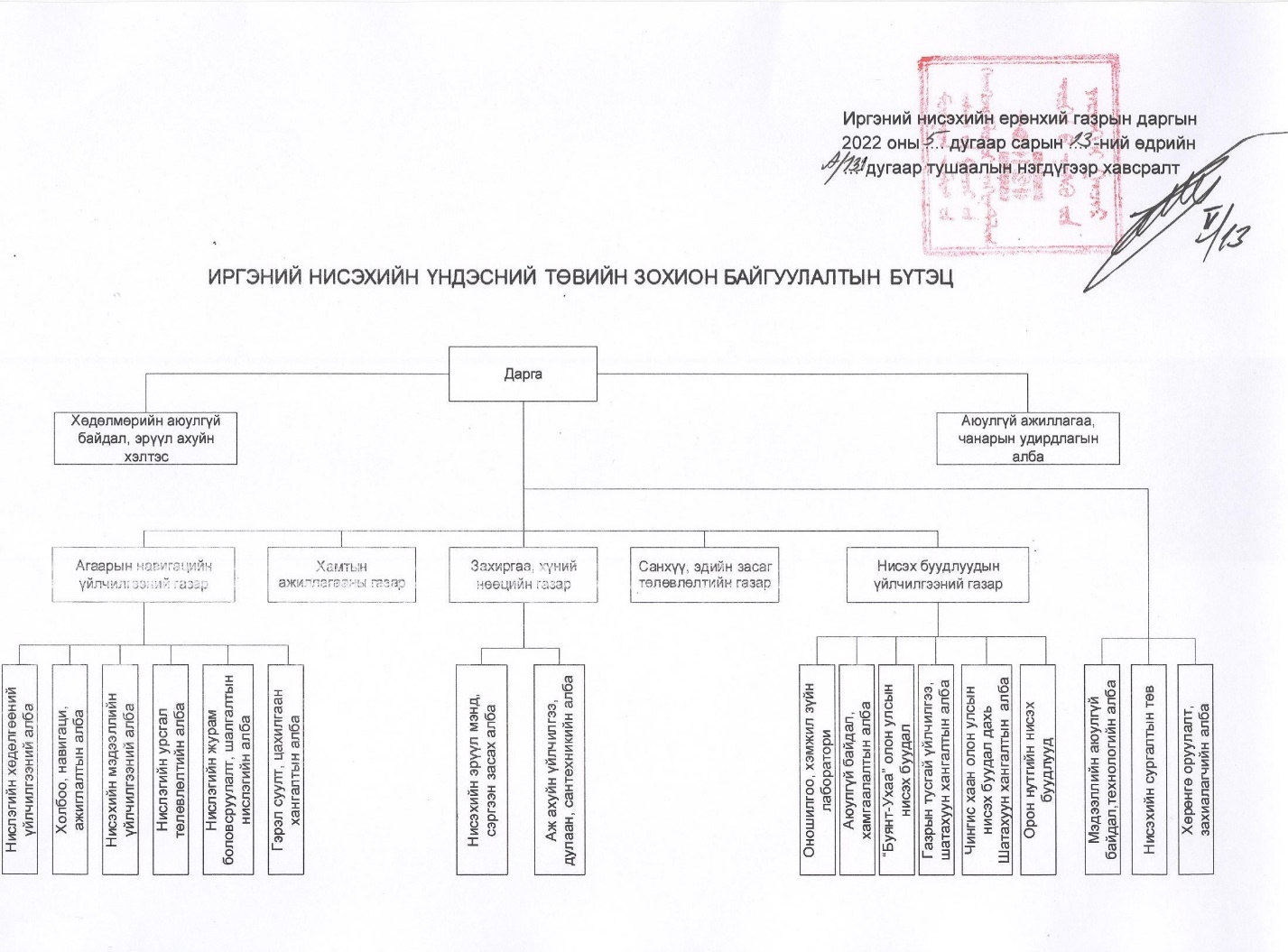 Иргэний нисэхийн үндэсний төв, түүний харьяа салбар нэгжүүд 2022 онд хийж гүйцэтгэсэн ажлаа ИНЕГ-аас баталсан зохион байгуулалтын бүтэц, үйл ажиллагааны үндсэн чиг үүргийн хүрээнд тайлангаа дараах байдлаар нэгтгэн танилцуулж байна. Үүнд:Төлөвлөлт, гүйцэтгэлийн чиглэлээрАгаарын навигацийн үйлчилгээний чиглэлээрНисэх буудлын үйлчилгээний чиглэлээрСанхүү, төлөвлөлт, хөрөнгө оруулалтын чиглэлээрХамтын ажиллагааны чиглэлээрЗахиргаа, удирдлагын чиглэлээрХөдөлмөрийн аюулгүй байдал, эрүүл ахуйн чиглэлээрАюулгүй ажиллагаа, чанарын удирдлагын чиглэлээрМэдээллийн аюулгүй байдлын чиглэлээрИргэний нисэхийн сургалтын чиглэлээрНЭГ.ТӨЛӨВЛӨЛТ, ГҮЙЦЭТГЭЛИЙН ЧИГЛЭЛЭЭРИргэний нисэхийн үндэсний төв нь Монгол Улсын Засгийн газрын үйл ажиллагааны хөтөлбөр, тогтоол, шийдвэр, Зам, тээврийн хөгжлийн сайд, Иргэний нисэхийн ерөнхий газрын даргын тушаал, шийдвэр, албан даалгавар, үүрэг даалгаврыг мөрдүүлж, хэрэгжилтийг хангуулан, тайлан, мэдээг удирдах дээд байгууллагад хүргүүлэн ажилласан. Үүнд:Монгол Улсын Засгийн газрын 2020-2024 оны үйл ажиллагааны хөтөлбөрийг хэрэгжүүлэх арга хэмжээний төлөвлөгөөнд хариуцан хэрэгжүүлэх 15 арга хэмжээ тусгагдснаас ИНҮТ-д хамаарах 14 арга хэмжээ байна. Үүнээс 100 хувийн хэрэгжилттэй-2, 70 хувийн хэрэгжилттэй-4, 50 хувийн хэрэгжилттэй-3, 30 хувийн хэрэгжилттэй-4, Үнэлэх боломжгүй-2 арга хэмжээ байна. Төлөвлөгөөний хэрэгжилт 58 хувьтай байна.“Агаарын тээврийн либералчлал, иргэний нисэхийн салбарын шинэчлэл” удирдах ажилтны Зөвлөгөөний зөвлөмжийг хэрэгжүүлэх арга хэмжээний төлөвлөгөөнд нийт 37 арга хэмжээ хэрэгжүүлэхээр тусгагдсанаас ИНҮТ-д хамаарах 16 арга хэмжээнээс 100%-тай 10 арга хэмжээ, 70%-тай 6 арга хэмжээ байна. Төлөвлөгөөний хэрэгжилт 88.75%-тай байна. Монгол Улсын Засгийн газрын “Тогтоолын хэрэгжилтийг эрчимжүүлэх тухай” албан даалгавраар нийт 4 үүрэг даалгавар өгснөөс 100%-тай-3, 70% тай-1 үүрэг даалгавар байна. Албан даалгаврын хэрэгжилт 92,5%-тай байна. Монгол Улсын Засгийн газрын тогтоол, хуралдааны тэмдэглэл, ЗТХС-ын тушаал, зөвлөлийн хуралдаанаас өгсөн хэрэгжилт удаашралтай нийт 5 үүрэг даалгавраас 100%-тай-2, 90%-1, 70%-2 үүрэг даалгавар байна. Үүрэг даалгаврын хэрэгжилт 86%-тай байна. Зам, тээврийн хөгжлийн сайдын “Цахимжуулах үйл ажиллагааг эрчимжүүлэх тухай” 07 албан даалгавраар нийт 12 үүрэг даалгавар өгсөн. Хэрэгжилт 100%-тай байна. Зам, тээврийн хөгжлийн сайдын “Иргэний нисэхийн аюулгүй ажиллагааны хангалтыг сайжруулах зарим арга хэмжээний тухай” 03 албан даалгавраар ИНҮТ-д хамаарах 9 үүрэг даалгаврын хэрэгжилт 100%-тай байна. ИНЕГ-ын даргын 2022 оны 3 дугаар сарын 14-ний өдрийн 01 албан даалгавраар нийт 9 үүрэг даалгавар өгснөөс ИНҮТ-д хамаарах 8 үүрэг даалгавар 100% хэрэгжсэн. 	Иргэний нисэхийн ерөнхий газрын “Хүний нөөцийн хөгжлийн хөтөлбөр”-ийг хэрэгжүүлэх арга хэмжээний төлөвлөгөөнд 4 зорилтын хүрээнд 19 арга хэмжээ төлөвлөсөн. Хэрэгжилт 90%-тай байна 	Иргэний нисэхийн ерөнхий газрын “Ажилтнуудын нийгмийн баталгааг хангах хөтөлбөр”-ийг хэрэгжүүлэх арга хэмжээний төлөвлөгөөнд 7 зорилтын хүрээнд 60 арга хэмжээ төлөвлөсөн. Хэрэгжилт 90%-тай байна. 	Иргэний нисэхийн ерөнхий газрын “Хил хязгааргүй нисэх-2030” бодлогыг хэрэгжүүлэх арга хэмжээний төлөвлөгөөтэй уялдуулан “Хүний нөөцийн хэрэгцээ шаардлага”-ыг 2030 он хүртэл тодорхойлж, ИНЕГ-т цахимаар хүргүүлсэн.Тус төвөөс Иргэний нисэхийн ерөнхий газрын 2022 оны гүйцэтгэлийн төлөвлөгөөнд 50 арга хэмжээ хэрэгжүүлэхээр тусгаснаас 100%-ийн биелэлттэй-32, 90%-ийн биелэлттэй-2, 70%-ийн биелэлттэй-5, дүгнэх боломжгүй-6 арга хэмжээ байна. Төлөвлөгөөнд тусгагдсан арга хэмжээний хэрэгжилт 93%-тай байна. Иргэний нисэхийн үндэсний төвийн 2022 оны гүйцэтгэлийн төлөвлөгөөг 76 арга хэмжээтэй төлөвлөснөөс 100%-ийн биелэлттэй-52, 90%-ийн биелэлттэй-2, 70%-ийн биелэлттэй-8, 50%-ийн биелэлттэй-3, 30%-ийн биелэлттэй-1, дүгнэх боломжгүй-7 арга хэмжээ байна. Төлөвлөгөөнд тусгагдсан арга хэмжээний хэрэгжилт 92,4%-тай байна.ХОЁР.АГААРЫН НАВИГАЦИЙН ҮЙЛЧИЛГЭЭНИЙ ЧИГЛЭЛЭЭРМонгол Улсын агаарын зайн цогц шинэчлэлийн хүрээнд Зам, тээврийн хөгжлийн сайдын 2022.01.19-ний өдрийн А/10 дугаар "Агаарын зам шинэчлэн батлах тухай" тушаалаар Үзүүлэлтэд тулгуурласан навигаци (PBN)-ийн 6 агаарын замыг шинэчлэн тогтоож, 84 уламжлалт агаарын замыг 34 болгон нэгтгэсэн. 2022.10.06-ны өдөр Олон Улсын цагаар 00.00 UTC /орон нутгийн цагаар 08.00/ цагаас эхлэн Монгол улсын агаарын замын шинэчлэлийг нислэгийн хөдөлгөөний үйлчилгээнд албан ёсоор ашиглаж эхлэхтэй холбоотойгоор “EASY BUSY 2030” буюу “Хил хязгааргүй нисэх-2030” нээлттэй хаалганы өдөрлөгийг зохион байгуулсан. Тус арга хэмжээгээр Монгол Улсын агаарын зайн багтаамж, үр ашгийг сайжруулснаар 2030 он гэхэд нислэгийн тоо жилд 500.000-д хүрч агаарын навигаци, нисэх буудлын үйлчилгээний орлого өсөх болон агаарын навигацийн үйлчилгээ нь Олон улсын иргэний нисэхийн байгууллагын бодлого, чиг хандлагын дагуу технологид суурилан хөгжиж, бүс нутагтаа тэргүүлэгч улс орнуудын түвшинд хүрэх, агаарын тээвэрлэгчдийн олон улсад өрсөлдөх чадвар дээшилж, гадаад ертөнцтэй шууд холбогдох сүлжээг өргөжүүлж, Монгол Улсын өрсөлдөх чадварыг нэмэгдүүлэх талаар танилцуулсан.Монгол Улсын агаарын зайд ADS-B системийг Нислэгийн хөдөлгөөний үйлчилгээний ажиглалтын зайчлалд ашиглаж эхлэхтэй холбоотойгоор Цар тахлын үед ажиллах төлөвлөгөө, Нислэг техникийн осол зөрчлийг шинжлэн шалгах албанаас өгсөн 9 зөвлөмж, Нислэгийн аюулгүй ажиллагаа хяналт, зохицуулалтын албаны байцаагчийн 7 дүгнэлтүүдийг залруулах арга хэмжээний төлөвлөгөөг боловсруулан хэрэгжилтийг хангаж ажилласны үр дүнд 01/2021 AIRAC Supplement бүтээгдэхүүнээр зарласны дагуу 2021 оны 11 дүгээр сарын 04-ний өдрийн 0000 UTC цагаас эхлэн Монгол улсын агаарын зайн нислэгийн хөдөлгөөний ажиглалтын удирдлагын зайчлалд автомат хамааралтай ажиглалтын ADS-B системийг бүрэн ашиглаж эхэлсэн.Автомат хамааралтай ажиглалтын систем (ADS-B)-ийн газрын станцын хамрах хүрээг сайжруулах судалгааг хийж, оновчтой байрлалд шилжүүлэн суурилуулах ажлын хүрээнд ИНЕГ болон Thales компани хооронд 2020 оны 4 дүгээр сарын 23-ны өдөр ИНЕГ/ХОӨ/ТББ/Б-11/20 тоот гэрээний дагуу Төв аймгийн Сэргэлэн сумын нутагт байрлах 2К  цамхаг, Говь-Алтай аймгийн Цээл суманд байрлах шинэ өнгөрөлтийн цэг, Холбоо навигаци, ажиглалтын албаны дан сувгийн ADS-B станц байршлуудад 3 иж бүрдэл ADS-B станцыг суурилуулж, 2022 оны 9 дүгээр сард бүрэн ажиллагаанд оруулсан. 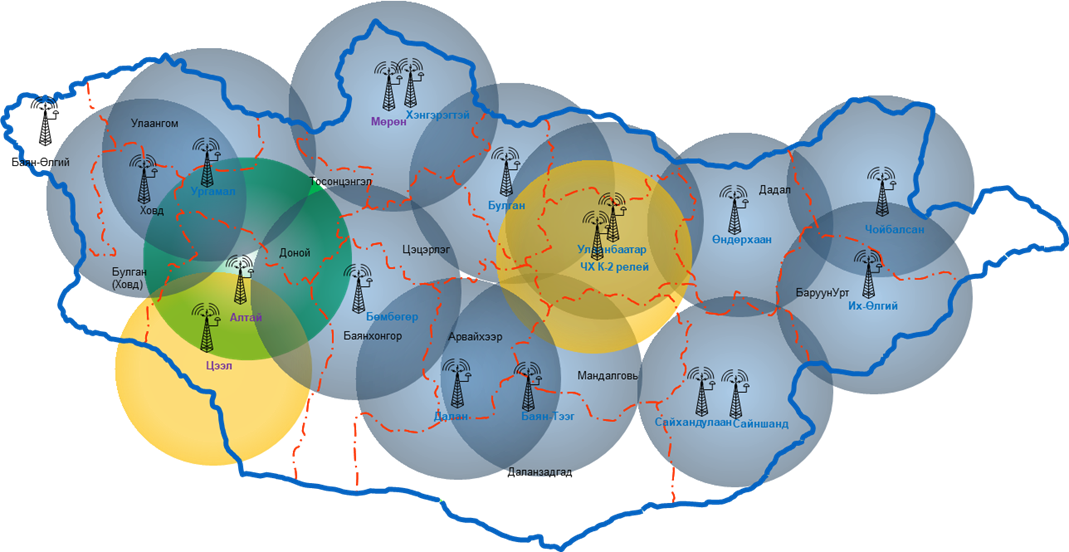 Монголын агаарын навигацийн үйлчилгээний нэгдсэн сүлжээ /VPN/ байгуулах ажлын хүрээнд 2021.09.08-ны өдөр байгуулсан ИНЕГ/202104013 дугаартай “Агаарын навигацийн үйлчилгээний мэдээлэл дамжуулах IP технологид суурилсан сансрын холбооны систем нийлүүлэх” гэрээний дагуу Чойбалсан, Их-Өлгий, Сайхандулаан, Сайншанд, Баянтээг, Далан, Бөмбөгөр, Ургамал, Улиастай, Булган, Өлгий, Мөнх-Өлзийт, Хэнгэрэгтэй, Өндөрхаан, Улаангом, Мөрөн, Даланзадгад, Алтай, Ховд, Тосонцэнгэл, Арвайхээр, Ховдын Булган, Бор-Өндөр, Мандалговь зэрэг 24 алслагдсан станцын суурилуулалтыг амжилттай хийж ашиглалтад оруулсан. 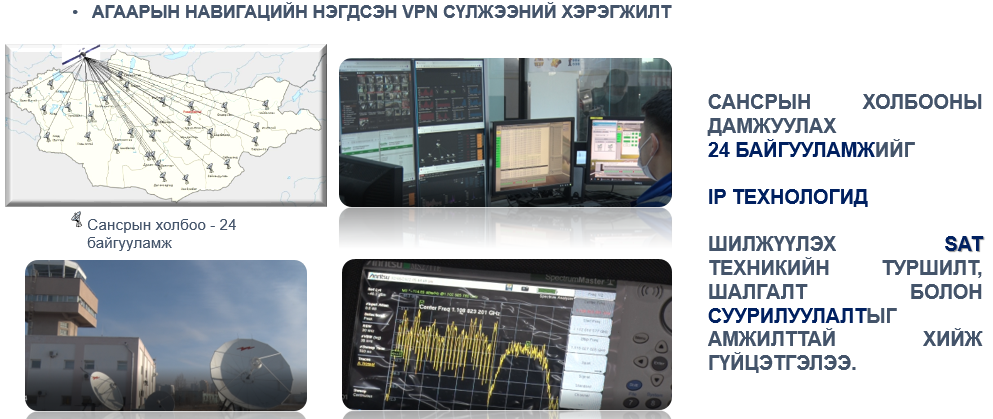 Өвөрхангай, Дорнод, Дорноговь аймаг, Баянхонгор аймгийн Бөмбөгөр, Булган аймгийн 162-р релейний станц, Хөвсгөл аймгийн Хэнгэрэгтэй, Завхан аймгийн Ургамал, Говь-Алтай, Хэнтий дэх нийт 9 нисэхийн байгууламжид алсын удирдлагатай хэт богино долгионы /IP RCAG/ радио станцуудын (IP RCAG) болон Нислэгийн хөдөлгөөний удирдлагын төвд алсын удирдлага хяналтын системийн (RCMS) суурилуулалт хийгдсэн. 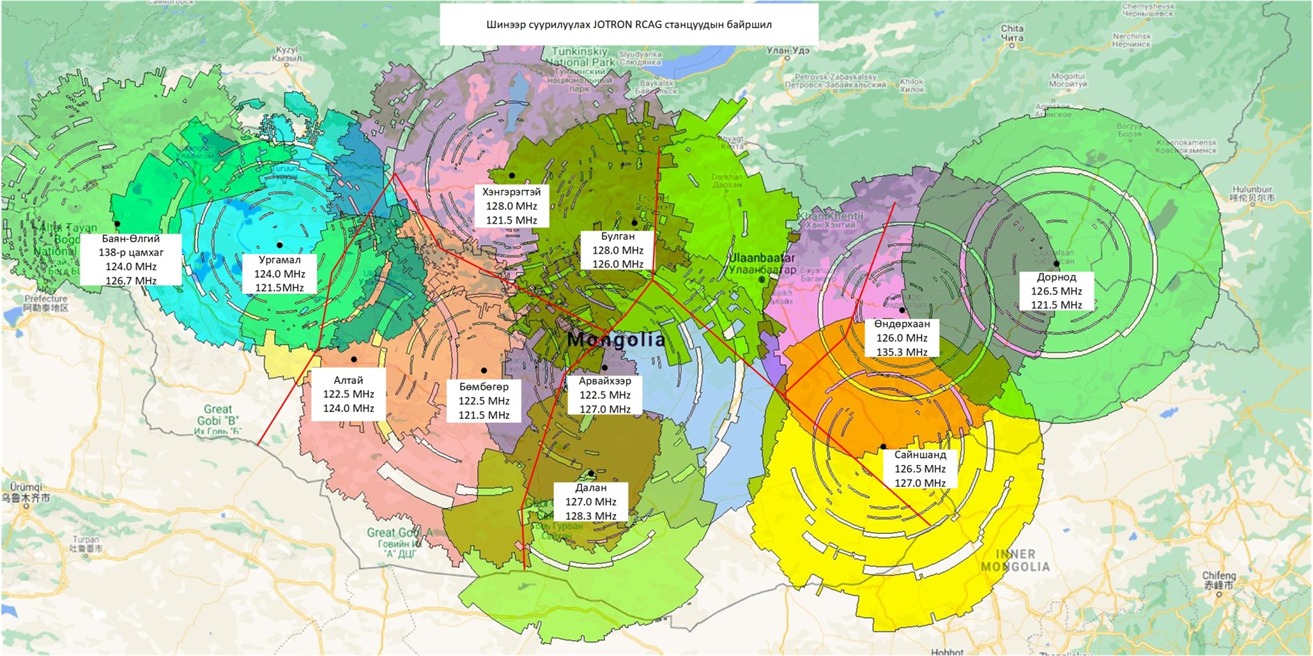 Агаарын навигацийн үйлчилгээний үйлдвэрлэл технологийн үйл ажиллагаанд мэдээллийн аюулгүй байдлын  ISO27001 стандартыг хэрэгжүүлэх судалгаа хийх, нэгдсэн төлөвлөгөө боловсруулах, бэлтгэл ажлыг хангах ажлын хүрээнд Агаарын навигацийн үйлчилгээний үйлдвэрлэл технологийн үйл ажиллагаанд мэдээллийн аюулгүй байдлын ISO-27001 стандартыг хэрэгжүүлэх судалгааг хийж, нэгдсэн төлөвлөгөөг боловсруулсан.“Global air navigation plan” болон “National aviation safety plan”, Олон улсын иргэний нисэхийн байгууллага /ICAO/-аас гишүүн улсуудад гаргасан National aviation safety plan-ний template, ICAO-ийн DOC10131-ийн хүрээнд агаарын навигацийн үйлчилгээний чиглэлээр судалгаа хийж, ISO 9001:2015, ISO 22301:2019, ISO 22320:2018, ISO 22395:2018, ISO 31000:2018 стандартуудыг хэрэгжүүлэх ажлын төлөвлөгөө, ИНҮТ-ийн ерөнхий зааврын төсөлд аюулгүй ажиллагааны SPI, гүйцэтгэлийн KPI-ийн үзүүлэлтүүдийг гаргасан. “Иргэний нисэхийн аюулгүй ажиллагааны үндэсний төлөвлөгөө боловсруулах заавар”-ыг баталж гаргасны дараах хэрэгжилтийг хангах зорилгоор “ҮЗҮҮЛЭЛТЭД СУУРИЛСАН АЮУЛГҮЙ АЖИЛЛАГААНЫ УДИРДЛАГЫН ТОГТОЛЦОО” сэдэвт зөвлөгөөнийг 2022 оны 10 дугаар сарын 28-ны өдөр зохион байгуулсан. Энэхүү зөвлөгөөний алсын хараа нь цаашид ИНЕГ, ИНҮТ болон түүгээр ч зогсохгүй өргөн цар хүрээтэй өөр олон нэгж байгууллагуудын аюулгүй ажиллагааны цогц нэгдсэн ойлголт, үйл ажиллагааны эхлэл, жишиг болох юм. Зөвлөгөөнөөс дараах шийдвэрүүдийг гаргасан. Үүнд:1.	ИНҮТ болон түүний харьяа байгууллагууд Олон улсын иргэний нисэхийн байгууллага (ICAO)-аас зөвлөмж болгож буй Аюулгүй ажиллагаа болон чанарын нэгдмэл удирдлагын тогтолцоог агаарын навигаци, нисэх буудал, аюулгүй хамгаалалтын үйлчилгээнд нэвтрүүлэх ажлыг эхлүүлэх;2.	ИНҮТ-ийн харьяа байгууллагууд үйл ажиллагаандаа Үзүүлэлтэд суурилсан аюулгүй ажиллагааны удирдлагын тогтолцоог нэврүүлэх богино хугацааны төлөвлөгөө боловсруулж, 2022 оны 12 дугаар сарын 15-ны өдрийн дотор шилжилтийн үеийн бэлтгэл ажлыг хангаж ажиллах;3.	ИНҮТ-ийн Удирдлагын дүн шинжилгээний хурлыг 2022 оны 12 дугаар сарын 15-ны өдөр зохион байгуулах, тус хурлаар ИНҮТ-ийн “Ерөнхий заавар 2022”-ын төсөл түүний дагуу боловсруулагдсан ажиллагаа болон чанарын гүйцэтгэлийн үзүүлэлт (KPIs)-д суурилсан “Аюулгүй ажиллагаа, чанарын удирдлагын жилийн нэгдсэн тайлан”-г хэлэлцэх. Олон Улсын Иргэний Нисэхийн Байгууллага (ICAO)-ын Ази номхон далайн бүсийн орнуудын APANPIRG/27/12, ATM/SG/7-5 хурлаас гарсан шийдвэрүүд, ICAO-ын Хавсралт 10 Боть II, Док 8585 “Designators for Aircraft Operating Agencies, Aeronautical Authorities and Services”, Док 4444 “Procedures for air navigation services - Air Traffic Management” баримт бичгийн 11.2.1.2.3.3 заалтад заасны дагуу Нислэгийн төлөвлөгөө болон ATS мессежүүдийн мэдээ дамжуулах AFTN хаягуудын routing table-г шинэчлэх судалгааг хийж, AFTN GROUP хаягуудад өөрчлөлт оруулан, Монгол Улсын AIP-ын хэсэг ENR 1.11-ийн мэдээллийг шинэчлэн AIRAC AIP AMDT 03/22 бүтээгдэхүүнээр хэвлэн нийтэлсэн. Үүний дагуу дараах ажлуудыг хийж гүйцэтгэлээ. Үүнд:Олон Улсын Иргэний Нисэхийн Байгууллага (ICAO)-ын Ази номхон далайн бүсийн орнуудын APANPIRG/27/12, ATM/SG/7-5 хурлаас гарсан шийдвэрүүдэд үндэслэн ENR 1.11 НИСЛЭГИЙН ТӨЛӨВЛӨГӨӨ МЭДЭЭГ ХАЯГЛАН ЯВУУЛАХ  хэсгийн AFTN хаягуудыг шинэчлэх ажлын хүрээнд ХНД-ийн нислэгт (ZMUBZRZX, ZMUBZRZA, ZMUBZRZB ZMUBZQZX, ZMUBZRZQ, ZMUBYAYX ZMUBZTZX, ZMUBZGZX) хаягуудын оронд ZMUBZGZX хаягийг, ИХНД-ийн нислэгт (ZMUBZRZX, ZMUBZRZA, ZMUBZRZB ZMUBZQZX, ZMUBZRZQ, ZMUBYAYX ZMUBZFZX, ZMUBZLZX, ZMUBZTZX, ZMUBZGZX) хаягуудын оронд ZMUBZFZX хаяг болгон өөрчилсөн ба үүнтэй холбоотой AFTN routing table-д өөрчлөлт оруулсан. 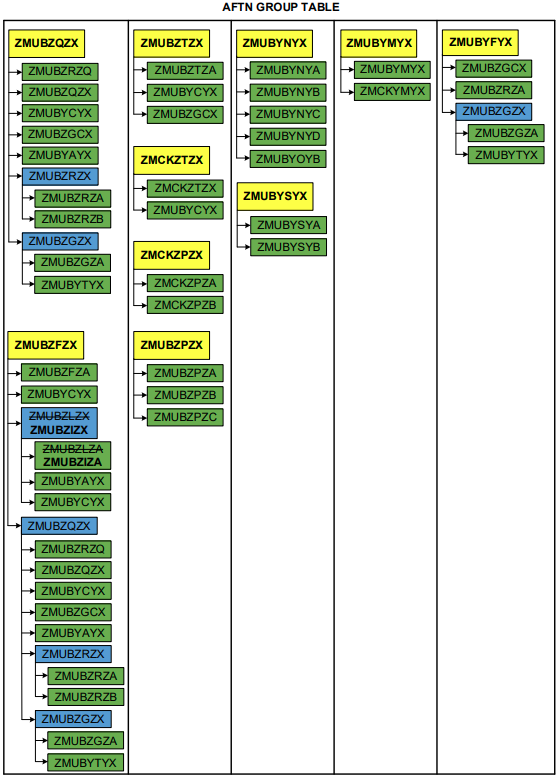 ICAO Док 4444 “Procedures for air navigation services - Air Traffic Management”-н 11.2.1.2.3.3 заалт, ICAO-ын Хавсралт 10 Боть II болон Док 8585 “Designators for Aircraft Operating Agencies, Aeronautical Authorities and Services”-ын дагуу Нислэгийн мэдээллийн төв (Туул)-ийн ZMUBZLZX AFTN хаягийг ZMUBZIZX болгон өөрчилсөн. ICAO-ын Хавсралт 10 Боть II болон ICAO Док 4444 “Procedures for air navigation services - Air Traffic Management”-н 11.2.1.2.3.3 заалтын дагуу Завхан/Отгонтэнгэр нисэх буудлын ZMUTZTZX AFTN хаягийг ZMDNZTZX болгон өөрчилсөн. ICAO Circular-353 болон PANS-OPS DOC 8168  Vol II 1.4.2.2, 1.4.2.5 заалтуудын дагуу Нислэгийн зургийн нэршлийг шинэчлэн, AIP-аар хэвлэн нийтлүүлэх ажлын хүрээнд Нисэхийн мэдээллийн эмхэтгэлээр зарлагдсан ойртолт үйлдэх RNAV (GNSS) зургийн нэршлийг RNP болгох судалгааг гаргаж, Алтай, Чойбалсан, Чингис хаан, Буянт-Ухаа, Ховд, Мөрөн, Дэглий цагаан, Өлгий нисэх буудлуудын ойртолт үйлдэх (RNAV) 10 зургийн нэршилд өөрчлөлт оруулан Монгол улсын AIP-р хэвлэн  нийтэлсэн.  Агаарын замуудыг уян хатан (flexible), чөлөөт байдал (Free route)-аар ашиглах ерөнхий төлөвлөгөөний дагуу Иргэний нисэхийн үндэсний төвийн даргын 2021 оны 11 дүгээр сарын 23-ны өдөр баталсан 2022 онд хийж хэрэгжүүлэх “Агаарын зайн менежмент-Чөлөөт агаарын замыг нислэгийн хөдөлгөөний үйлчилгээнд нэвтрүүлэх ерөнхий төлөвлөгөө”-нд тусгагдсан дараах 8 агуулгаар судалгаа хийсэн.  Үүнд:Нислэгийн урсгал төлөвлөлтийн менежмент (ATFM)-ийг хэрэгжүүлэх Олон улс болон Монгол Улсын эрх зүйн баримт бичгийг судлахОлон улсын туршлага судлахАгаарын зайн (FUA) дэвшилтэт уян хатан хэрэглээ ба бодит агаарын зайн мэдээллийн менежмент Чөлөөт агаарын зам (FRA)RNP агаарын замХэрэглэгчийн сонгосон маршрут (User preferred route)Нислэгийн урсгал, чиглэлд судлахНИСЛЭГИЙН ХӨДӨЛГӨӨНИЙ ҮЙЛЧИЛГЭЭНИЙ ЧИГЛЭЛЭЭРМонгол Улсын хяналтгүй агаарын зайд үйлдэгдэж буй Ерөнхий зориулалтын агаарын хөлгийн нислэг нэмэгдэж байгаатай холбогдуулан нислэгийн хөдөлгөөний үйлчилгээний зохицуулалтыг тодорхой болгох зорилготойгоор 2022 оны 5 дугаар сарын                 27-ны өдөр Хяналтгүй агаарын зайд нислэг үйлдэх журмын хэлэлцүүлгийг “Буянт-Ухаа” ОУНБ-д зохион байгуулсан. Хэлэлцүүлгийн үр дүнд "Агаарын зай ба нислэг" гарын авлагыг боловсруулсан. МУ-ын Иргэний нисэхийн ерөнхий газрын “ХИЛ ХЯЗГААРГҮЙ НИСЭХ-2030” дунд хугацаанд хэрэгжүүлэх стратеги төлөвлөгөөнд тусгагдсаны дагуу "Сансрын SB-ADSB"-ийн талаар судалгаа боловсруулсан.НИСЛЭГИЙН УРСГАЛ ТӨЛӨВЛӨЛТИЙН ЧИГЛЭЛЭЭРНисэхийн мэдээллийн эмхэтгэл (AIP)-д Нислэгийн урсгал төлөвлөлтийн мэдээллийн  хураангуйг оруулах ажлын хүрээнд ОХУ, БНСУ, Шинэ Зеланд Улс, Хонконгийн ENR 1.9-ийг судлан, Нислэгийн урсгал төлөвлөлтийн мэдээллийн хураангуйг боловсруулж 2022 оны                  8 дугаар сарын 25-ны өдөр AIP-аар зарлуулсан.Иргэний нисэхийн ерөнхий газрын даргын 2022 оны 5 дугаар сарын 05-ны өдрийн “Журам шинэчлэн батлах тухай” А/100 дугаар тушаалаар “Нислэгийн хөдөлгөөнийг төлөвлөх, зөвшөөрөл олгох журам” шинэчлэн батлагдсан. Тус журамд ерөнхий зориулалтын нислэг бүлэг нэмж,  Иргэний нисэхийн ерөнхий газрын даргын 2022 оны                          7 дугаар сарын 05-ны өдрийн “Тушаалын хавсралтад өөрчлөлт оруулах тухай” А/190 дүгээр тушаалаар өөрчлөлт орсон.Бээжин  АСС-ийн хүсэлтээр Бээжин болон Улаанбаатар хот хоорондын мэдээлэл солилцох ATFM Daily Plan (ADP) төлөвлөгөөг гаргасан бөгөөд ADP-ийн мэдээлэл солилцооны ажлын хамтарсан төлөвлөгөөг боловсруулсан. Энэхүү төлөвлөгөөний дагуу Бүс нутгийн хэмжээнд мэдээлэл дамжуулах бие даасан сүлжээ (CRV)-г ашиглаж эхлэх хүртэлх хугацаанд цахим хэлбэрээр өгөгдөл солилцохоор тусгасан.  Нислэгийн урсгал төлөвлөлтийн менежментийн өдөр тутмын төлөвлөгөө /ADP/-г солилцох үйл ажиллагааны зохицуулалтыг хийж, БНХАУ-тай 2022 оны 01 дүгээр сарын 01-ний өдрөөс солилцож эхэлсэн.2022 оны 11 дүгээр сарын 14-ний өдрийн байдлаар НУТМ-ийн өдөр тутмын төлөвлөгөөг Япон улсаас cab-atmdo@mlit.go.jp, cab-atfmminami@mlit.go.jp, БНСУ-аас atcc@korea.kr, БНХАУ-аас bobwong2022@171.com цахим хаягаар тус тус хүлээн авч мэдээлэл солилцсон.БНХАУ - өдөрт 1 удаа нийт 191БНСУ - өдөрт 2 удаа нийт 632Япон улс - өдөрт 2 удаа нийт 669.Нислэгийн урсгал төлөвлөлтийн менежментийн өдөр тутмын төлөвлөгөө (ADP)-г нийт- 1492 солилцсон. Бүс нутгийн болон хөрш улсуудын урсгал төлөвлөлтийн системүүдтэй мэдээлэл солилцох FIXM стандартад суурилсан өгөгдөл солилцооны бэлтгэл ажлыг хангах ажлын хүрээнд Олон улс болон хөрш улсуудын систем, баримт бичгийг судлан, 2023-2025 онд FIXM-ийг хэрэгжүүлэх ерөнхий төлөвлөгөө боловсруулан 2022 оны 8 дугаар сарын 17-ны өдөр  баталсан.AFTN сүлжээнээс ATFMS систем рүү өгөгдөл дамжуулах үйл ажиллагааны хөгжүүлэлт хийгдэж, AFTN сүлжээнээс ATFMS систем рүү өгөгдөл дамжуулах туршилт хийгдсэн. AFTN сүлжээнээс ATFMS систем рүү өгөгдлийг авах ажлын хүрээнд өгөгдөл солилцох сүлжээний орчин бэлэн болсон. ХОЛБОО, НАВИГАЦИ, АЖИГЛАЛТЫН ҮЙЛЧИЛГЭЭНИЙ ЧИГЛЭЛЭЭРГовь-Алтай аймгийн Цээл суманд байрлах Цээл Олон улсын өнгөрөлтийн цэгийн байгууламжид шинээр  нээх агаарын хаалга болон агаарын замуудын агаарын навигацийн үйлчилгээний бэлэн байдлыг хангах зорилгоор дараах тоног төхөөрөмжүүдийг суурилуулах арга хэмжээг авсан. Үүнд:Алсын удирдлагатай 2 сувгийн хэт богино долгионы PAE T6 RCAG станц,Автомат хамааралтай ажиглалтын систем ADS-B станцТоног төхөөрөмжүүдийн суурилуулалтын дараа сансрын холбоо болон газар шугамын дамжуулах байгууламжуудын тусламжтайгаар холболтыг хийж нислэг хөдөлгөөний удирдлагын төвтэй холбох ажлыг хийж гүйцэтгэсэн. 	Шинээр нээх агаарын хаалга ба агаарын замууд нь Алтай нурууны өндөрлөг хэсгийг огтлон гарах газар зүйн онцлогтой тул радио долгионы тархалтын тооцоонд Алтай нуруунаас 2 тал руу сайжруулах арга хэмжээг авах нөхцөл бүрдсэн. 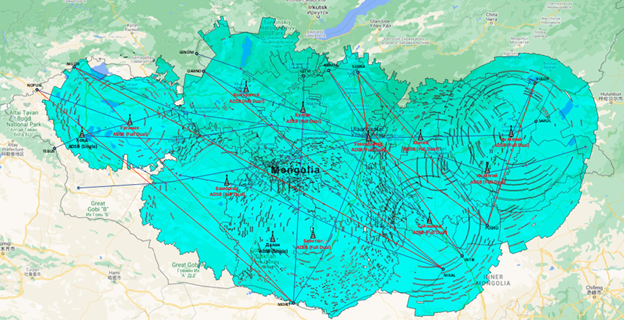 Ажиглалтын удирдлагын хамрах хүрээ /ads-b/Шинээр нээх агаарын хаалга болон агаарын замуудын ажиглалтын удирдлагын хамрах хүрээг сайжруулах зорилгоор авсан арга хэмжээний дүнд Монгол Улсын агаарын зайн 95 хувийг бүрэн хамрахуйц хэмжээний радио долгионы бүрхэлтийг үүсгэлээ. Үүнийг радио тархалтын симмуляци, тооцоолол, тархалтын RadioMobile программ хангамж ашиглан тооцоолж гаргасныг дараах зурагт харуулав. Дээрх тооцооллыг 9000 м өндөрт тооцоолон гаргасан болно.Радио долгионы тархалтын тооцооллын зураг (elevation 9000 m)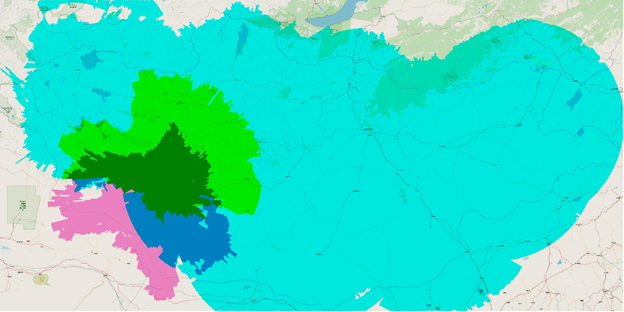 Радио долгионы тархалтын тооцооллын зургийг байр зүйтэй холбосон зураглал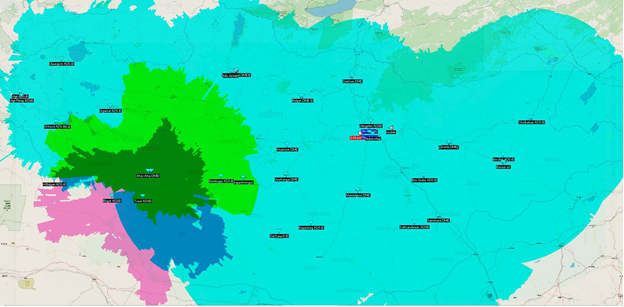 Хэт богино долгионы радио холбооны хамрах хүрээ /rcag/Шинээр нээх агаарын хаалга болон агаарын замуудын дагуух хэт богино долгионы радио станцын хамрах хүрээг сайжруулах зорилгоор Говь-Алтай аймгийн Цээл сумын өнгөрөлтийн цэгийн байгууламжид 2 сувгийн RCAG станцын суурилуулалтыг ажлыг хийсэн ба ингэснээр Монгол Улсын агаарын зайг бүрэн хамрахуйц хэмжээний радио долгионы бүрхэлтийг үүсгэлээ. Үүнийг радио тархалтын симмуляци, тооцоолол, тархалтын RadioMobile программ хангамж ашиглан тооцоолж гаргасныг дараах зурагт харуулав. Дээрх тооцооллыг 9000 м өндөрт тооцоолон гаргасан болно.Радио долгионы тархалтын тооцооллын зураг (elevation 9000 m)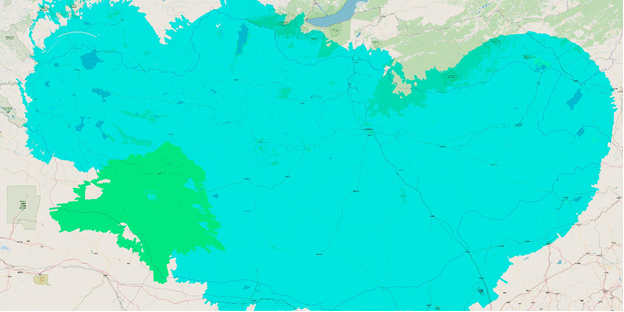          Радио долгионы тархалтын тооцооллын зургийг байр зүйтэй холбосон зураглал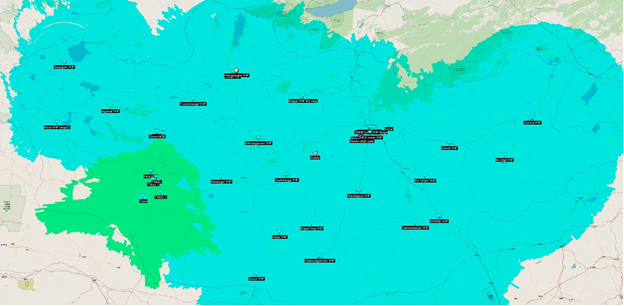          	Говь-Алтай аймгийн нисэх буудалд 2 сувгийн ADS-B станц, Говь-Алтай аймгийн Цээл сумын нутаг дэвсгэрт байгуулсан өнгөрөлтийн цэгийн байгууламжид 2 сувгийн ADS-B станц болон 2 сувгийн RCAG станцуудыг суурилуулснаар шинээр агаарын хаалга нээхээр төлөвлөсөн агаарын хилийн цэг, агаарын замын дагуух радио холбоо, НХУ-ын ажиглалтын системийг бүрэн хамарч байна.НИСЭХИЙН МЭДЭЭЛЛИЙН ҮЙЛЧИЛГЭЭНИЙ ЧИГЛЭЛЭЭР“Буянт-Ухаа” ОУНБ дахь Нисэхийн мэдээллийн үйлчилгээг “Чингис хаан” ОУНБ-аас үзүүлэх ИНҮТ-ийн даргын шийдвэр гарсантай холбоотой нүүлгэлтийн төлөвлөгөө гарган хэрэгжүүлж ажилласан ба эрсдэлийн үнэлгээ хийж эрсдэлийг бууруулах арга хэмжээ авч ажилласан. Мөн Нисэхийн мэдээллийн үйлчилгээний албаны “Үйл ажиллагааны ерөнхий заавар”-т холбогдох өөрчлөлтийг оруулан, үйл ажиллагаанд ашиглаж байна.  Боловсруулсан бүтээгдэхүүн, мэдээ /2022.11.16-ны байдлаар/НИСЛЭГИЙН ЖУРАМ ЗОХИОЛТ, ШАЛГАЛТЫН НИСЛЭГИЙН ҮЙЛЧИЛГЭЭНИЙ ЧИГЛЭЛЭЭРӨгөгдлийн бүрдэл өндрийн тогтолцоо EGM-08 руу шилжсэнтэй холбогдуулан,  Circular-353 болон PANS-OPS DOC 8168 Vol II 1.4.2.2, 1.4.2.5 заалтуудын дагуу НМЭ-ээр зарлагдсан RNAV нислэгийн зургуудын нэршлийг RNP болгон шинэчлэхтэй холбоотой дараах нисэх буудлуудын нислэгийн журмуудын нэршлийг засварлуулж, шалган Монгол улсын AIP-р зарлан мэдээлүүлсэн. Үүнд: Баян-Өлгий аймгийн “Өлгий” нисэх  буудлын RNAV(GNSS) RWY31-1,Өмнөговь аймгийн “Гурвансайхан” нисэх буудлын NDB RWY29-1,Хөвсгөл аймгийн “Мөрөн” нисэх буудлын нислэгийн журмууд SID-8, NDB APCH-4, PBN APCH-4,Баянхонгор аймгийн “Баянхонгор” нисэх буудлын нислэгийн журмууд NDB APCH-2,Увс аймгийн “Дэглий цагаан” нисэх буудлын NDB ашигласан хэрэглэлээр нисэн гарах нислэгийн журмууд SID-4, NDB APCH-2, сансрын навигаци ашигласан нислэгийн журам SID-1,Өмнөгoвь аймгийн “Ханбумбат” нисэх буудлын NDB RWY34 baseturn-2,Өмнөговь аймгийн “Ханбумбат” нисэх буудлын NDB RWY16 racetrack-2,Говь-Алтай аймгийн “Алтай” нисэх буудлын нислэгийн журам SID-3, NDB APCH-2, PBN APCH-1,Дорнод аймгийн “Чойбалсан” нисэх буудлын нислэгийн журам SID-1, NDB APCH-5, PBN APCH-2,Ховд аймгийн “Ховд”нисэх буудлын нислэгийн журам SID-6, NDB APCH-2, PBN APCH-1,"Буянт-Ухаа" нисэх буудлын нислэгийн журмууд: ILS APCH-1,  PBN APCH-1, VOR/DME APCH-1, NDB APCH-1, NDB/DME APCH-1, VOR/DME SID-6,  NDB SID- 6Улаанбаатар хотын “Чингис хаан” Олон улсын нисэх буудлын RWY29 болон RWY11 талын   RNAV нислэгийн журмууд-2,Баян-Өлгий аймгийн “Өлгий” нисэх буудлын нислэгийн журам RNAV(GNSS) RWY31-1,Хөвсгөл аймгийн “Мөрөн” нисэх буудлын нислэгийн журам RNAV(GNSS) RWY28-1Говь-Алтай аймгийн “Алтай” нисэх буудлын нислэгийн журам RNAV(GNSS) RWY28-1,Дорнод аймгийн “Чойбалсан” нисэх буудлын нислэгийн журмууд RNAV(GNSS) RWY12, RNAV(GNSS) RWY30-2, RWY12 NDB NPA racetrack,  RWY12/30 SID CONV,Ховд аймгийн “Ховд” нисэх буудлын нислэгийн журам RNAV(GNSS) RWY34-1
Улаанбаатар хотын “Буянт-Ухаа” Олон улсын нисэх буудлын RWY14 RNAV нислэгийн журам-1.ИНЕГ-ын даргын 2022 оны 7 дугаар сарын 15-ны өдрийн “Агаарын замын зохион байгуулалт батлах” тухай А/208 дугаар тушаалтай холбогдуулан “Чингис хаан” ОУНБ-ын нисэн гарах, нисэн ирэх болон хэрэглэлээр ойртолт үйлдэх нислэгийн журмууд,                       “Буянт-Ухаа”, Алтай, Ховд, Дэглий цагаан, Мөрөн НБ-ын нисэн гарах журмууд, Дэглий цагаан НБ-уудын нисэн ирэх журмуудыг тус тус боловсруулж, саадыг шалган, нэрлэгээг өөрчилж, Монгол Улсын агаарын навигацийн бүртгэл /АNR/-д оруулан, AIP-аар 2022 оны 10 дугаар сарын 06-ны өдөр зарлуулсан.ГЭРЭЛ СУУЛТ, ЦАХИЛГААН ХАНГАЛТЫН ЧИГЛЭЛЭЭРИНЕГ-ын хэмжээнд 2,672,450.35 кВтц эрчим хүчийг УБЦТС ТӨХК-аас худалдан авч, 543,921,197 төгрөгийн цахилгааны тооцоо хийсэн. 443кВа нарны цахилгаан станцын эрчим хүчний үйлдвэрлэлээр 507,022 кВтц цахилгаан эрчим хүч үйлдвэрлэж, 71,282,222 төгрөгийн хэмнэлт гаргасан.Агаарын навигацийн тоног төхөөрөмжийн тасралтгүй тэжээлийн систем болон, холимог тэжээлийн систем, цахилгаан хангалт, дизель генератортай холбоотой 343 гэмтэл, саатлыг засварлаж, хэвийн ажиллагааг хангаж ажилласан.ИНҮТ/ХО/НТШ/Б-21/21 дугаартай гэрээний дагуу 5 иж бүрдэл “Riello S3T 20kVa” тасралтгүй тэжээлийн төхөөрөмжийг Хэнгэрэгтэй, Мөнх-Өлзийт, Баянтээг, Их-Өлгий, Сайхандулаан радиолокаторын байгууламжуудад тус тус суурилуулж ашиглалтад оруулсан.ИНҮТ-ийн даргын 2022 оны А/171 тоот “Инженерийн баг томилох тухай” тушаалын дагуу Богд уулын хэт богино долгионы станцын байран дахь холимог тэжээлийн системийн Distribution board самбарыг өөрчлөн сайжруулж, суурилуулах ажлыг гүйцэтгэсэн.Дундговь аймаг дахь нисэх буудалд GEP33, Өвөрхангай аймаг дахь Далан  өнгөрөлтийн цэгт KIPOR, Арвайхээр нисэх буудалд YANMAR дизель генераторуудыг тус тус шилжүүлэн суурилуулж, ашиглалтад оруулсан.ГУРАВ.НИСЭХ БУУДЛЫН ҮЙЛЧИЛГЭЭНИЙ ЧИГЛЭЛЭЭРИргэний нисэхийн аюулгүй байдлын журам:Монгол Улсын Засгийн газрын 2021 оны 5 дугаар сарын 12-ны өдрийн 136 дугаар тогтоолын хавсралтаар батлагдсан ИНАБЖ-ын хэрэгжилтийг гаргаж, ИНЕГ-т хүргүүлсэн. Хэрэгжилт 95%-тай байна.Иргэний нисэхийн аюулгүй байдлын зөвлөлийн 2022 оны үйл ажиллагааны төлөвлөгөөг ЗТХСайд бөгөөд Иргэний нисэхийн аюулгүй байдлын Зөвлөлийн даргаар 2022 оны 01 дүгээр сарын 03-ны өдөр батлуулсан. Төлөвлөгөөний хэрэгжилт 97.8% байна.Иргэний нисэхийн аюулгүй байдлын зөвлөлийн 2022 оны 18 дугаар хурал ЗТХЯ дээр 2022 оны 11 дүгээр 17-ны өдөр хуралдаж, Зөвлөлийн 2022 оны үйл ажиллагааны төлөвлөгөөний хэрэгжилтийн талаар хэлэлцэж 2 багц 3 шийдвэр гаргасан. Үүнд:“Буянт-Ухаа” Олон улсын нисэх буудлыг олон улс орон нутгийн нислэгийн нөөц нисэх буудлаар ажиллуулахаар шийдвэрлэсэнтэй  холбогдуулан ИНЕГ-ын даргын 2022 оны А/20 дугаар тушаалаар байгуулагдсан ажлын хэсэг нисэх буудлын аюулгүй байдалд эрсдэлийн үнэлгээ хийж хориотой хамгаалагдсан, хилийн хяналт шалгалтын бүсийг шинэчлэн тогтоосон.Олон улсын иргэний нисэхийн тухай Чикагогийн Конвенцийн 17 дугаар хавсралт, Иргэний нисэхийн тухай хууль, Иргэний нисэхийн аюулгүй байдлын журам, Иргэний нисэхийн аюулгүй байдлын сургалтын нэгдсэн хөтөлбөр, ИНД-140 “Нисэхийн аюулгүйн хамгаалалтын үйлчилгээний байгууллагын гэрчилгээжүүлэлт”-ийг үндэслэн “Иргэний нисэхийн аюулгүй үзлэгийн ажилтан болон зааварлагчийг үнэмлэхжүүлэх журам”-ыг шинэчлэн боловсруулж, ИНЕГ-ын даргын А/105 дугаар тушаалаар батлуулсан.Иргэний нисэхийн ерөнхий газрын дарга, Тагнуулын ерөнхий газрын дэд дарга нарын баталсан "Чингис хаан Олон улсын нисэх буудалд терроризмтой тэмцэх, мэдээллийн болон иргэний нисэхийн аюулгүй байдлын чиглэлээр эрсдэлийн үнэлгээ хийх хамтарсан ажлын хэсгийн удирдамж"-ын дагуу “Чингис хаан” ОУНБ-д эрсдэлийн судалгаа хийж, үнэлгээний тайланг ИНЕГ, ТЕГ-ын удирдлагуудад танилцуулсан.Агаарын тээврийг хялбаршуулах журам:Засгийн газрын 2021 оны 5 дугаар сарын 12-ны өдрийн 137 дугаар тогтоолын хавсралтаар батлагдсан “Агаарын тээврийг хялбаршуулах журам”-ын хэрэгжилтийг гаргаж, ИНЕГ-т хүргүүлсэн. Журмын хэрэгжилт 95% байна.Агаарын тээврийг хялбаршуулах, үйл ажиллагааг зохицуулах Зөвлөлийн 2022 оны үйл ажиллагааны төлөвлөгөөг ЗТХСайд бөгөөд Иргэний нисэхийн аюулгүй байдлын Зөвлөлийн даргаар 2022 оны 01 дүгээр сарын 03-ны өдөр батлуулсан. Төлөвлөгөөний хэрэгжилт жилийн эцсийн байдлаар 94.3% байна.Агаарын тээврийг хялбаршуулах, үйл ажиллагааг зохицуулах Зөвлөлийн 2022 оны 10 дугаар хурал ЗТХЯ дээр 2022 оны 11 дүгээр сарын 17-ны өдөр хуралдаж, Зөвлөлийн 2022 оны үйл ажиллагааны төлөвлөгөөний хэрэгжилтийн талаар хэлэлцэж 3 багц 5 шийдвэр гаргасан.Нисэх буудлуудын хөгжлийн талаар:ЗТХЯ-ны сайдын А/23 дугаар тушаалын хэрэгжилтийг хангахтай холбоотойгоор ОННБ-уудын цаашдын ашиглалтын талаарх судалгааг шинэчлэн боловсруулж, төр, хувийн хэвшлийн түншлэлээр менежментийг хэрэгжүүлэх 8 нисэх буудлын /Ховд, Мөрөн, Дэглийцагаан, Чойбалсан, Гурвансайхан, Хатгал, Хархорин, Хужирт/ зардал, үр ашгийн тооцоолол хийж, ИНЕГ-ын Даргын зөвлөлд 2022 оны 4 дүгээр сарын 26-ны өдөр танилцуулсан. Орон нутгийн 8 нисэх буудлыг /Баянхонгор, Арвайхээр, Булган, Мандалговь, Тосонцэнгэл, Булган сум, Баруун-Урт, Баруун Туруун/ Орон нутгийн захиргаанд шилжүүлэх судалгаа, танилцуулга бэлтгэж, ИНҮТ-ийн даргад 2022 оны 5 дугаар сарын 10-ны өдөр танилцуулсан ба холбогдох саналуудыг тусгаж ИНЕГ-т 2022 оны 5 дугаар сарын 24-ний өдөр хүргүүлсэн.Мөрөн, Ховд, Чойбалсан, Гурвансайхан, Дэглийцагаан, Өндөрхаан, Хатгал, Хужирт, Хархорин, Өлгий, Дэлүүнболдог нисэх буудлуудын хүчин чадлыг сайжруулах судалгааг хийж, тайлан, танилцуулгыг ЗТХЯ-нд 2022.08.01-ний  өдрийн 01/1353 дугаар албан бичгээр хүргүүлсэн.ИНЕГ-ын даргын 2022.05.05-ны өдрийн “Орон нутгийн нисэх буудлуудын орон тоог батлах” тухай А/104 дүгээр тушаалаар орон нутгийн нисэх буудлуудын жишиг бүтэц батлагдсан.Иргэний нисэхийн ерөнхий газрын Даргын зөвлөлийн 2022 оны 11 дүгээр сарын                  02-ны өдрийн 12 дугаар хурлын шийдвэр, Иргэний нисэхийн үндэсний төвийн даргын 2022 оны 11 дүгээр сарын 04-ний өдрийн А/192 дугаар “Сул зогсолт зарлах тухай” тушаалын дагуу 2022 оны 11 дүгээр сарын 07-ны өдрөөс 2022 оны 12 дугаар сарын 31-ний өдрийг дуустал орон нутгийн 15 нисэх буудалд сул зогсолт зарласан.БУОУНБ-ыг НҮБ-ын хүмүүнлэгийн тусламжийн чиглэлээр ашиглах төслийн танилцуулгыг боловсруулан, ЗТХЯ-нд 2022 оны 3 дугаар сарын 03-ны өдрийн 01/312 дугаар албан бичгээр хүргүүлсэн. НҮБ-ын хүмүүнлэгийн тусламжийн чиглэлээр ашиглах боломжийн талаар ИНЕГ, Зам, тээврийн хөгжлийн яам, НҮБ-тай зөвшилцөх уулзалтыг 2022 оны 5 дугаар сарын 23-ны өдөр “Буянт-Ухаа” Олон улсын нисэх буудалд зохион байгуулсан. БУОУНБ-д нисэхийн сургалтын төв болон хүмүүнлэгийн хариу арга хэмжээний төв байгуулах ажлын төлөвлөгөөг боловсруулж, ЗТХЯ-нд 2022 оны 9 дүгээр сарын 22-ны өдрийн 01/1655 дугаар албан бичгээр хүргүүлсэн.ИНҮТ-ийн “Үйл ажиллагааны ерөнхий заавар”-ыг боловсруулах ажлын хүрээнд Нисэх буудлуудын үйлчилгээний талаар дараах ажлуудыг хийж гүйцэтгэсэн. Үүнд:Нисэх буудлын үйлчилгээний газрын мэргэжилтнүүдийн ажлын чиг үүргийн судалгаг гаргасан.Нисэх буудлын үйлчилгээний хөгжлийн алсын хараа, зорилт зорилго, стратеги зорилтыг тодорхойлж, төслийг ажлын хэсэгт хүргүүлсэн.Хүний нөөцийн цаашдын хэрэгцээ хандлагыг тодорхойлох судалгаа боловсруулах ажлын хүрээнд “Нисэх буудлуудын үйлчилгээний газрын 2022-2030 он хүртэлх хүний нөөцийн төлөвлөлт”-ийн  судалгааг боловсруулсан.Намар-өвлийн ашиглалтаас хавар-зуны ашиглалтад шилжүүлэх Навигацийн үзлэг шалгалтыг 2022 оны 5 дугаар сарын 10-наас 20-ны өдрүүдэд зохион байгуулж, тайланг ИНЕГ-ын даргад 2022 оны 6 дугаар сарын 10-ны өдөр танилцуулсан. Үзлэг шалгалттай холбоотой 16 үүрэг даалгавар өгөгдсөнөөс 15 ажил 100%, 1 ажил 70% хэрэгжсэн.ИНҮТ-ийн даргын 2022 оны 6 дугаар сарын 06-ны өдрийн 10-1/596 дугаар тушаалаар ИНҮТ-ийн 2022-2023 оны өвөлжилтийн бэлтгэл ажлыг хангах арга хэмжээний төлөвлөгөө батлагдсан. Төлөвлөгөөний хэрэгжилт 98.7%-тай байна.Гэрчилгээжүүлэлт:Иргэний нисэхийн дүрэм -139Иргэний нисэхийн дүрэм -140Иргэний нисэхийн дүрэм -144ИНҮТ-ийн МСАА.144.008/20 тоот гэрчилгээ 2022 оны 5 дугаар сарын 24-ний өдөр 2 жилийн хугацаагаар сунгагдсан ба хавсралтаар төвийн 2 нэгж болон 11 нисэх буудал гэрчилгээжсэн. “Баянхонгор”, “Мандалговь”, “Өндөрхаан” “Баруун-урт” нисэх буудлууд хөрөнгө оруулалттай холбоотойгоор гэрчилгээжих боломжгүй байна.Аэродромын үйл ажиллагааны чиглэлээр: ИНД-139.417-ын /Хязгаарлагдмал аэродромын Ерөнхий заавар/ шаардлагын дагуу орон нутгийн 5 нисэх буудлын “Ерөнхий заавар”-ыг боловсруулан, Нисэхийн аюулгүй ажиллагаа, хяналт, зохицуулалтын албаны Агаарын навигацийн хяналтын хэлтсээр хянуулж, хүлээн зөвшөөрүүлсэн. Үүнд: Арвайхээр НБ 2022.04.11 Тосонцэнгэл НБ 2022.04.11 Булган сум НБ 2022.04.11Баруун-урт НБ 2022.04.06 Мандалговь НБ 2022.04.06“Баянхонгор” НБ /2024.07.31/, НБ “Өлгий" /2023.04.03/, "Дэглий цагаан" НБ /2024.11.30/, "Чойбалсан" НБ /2024.07.15/, "Ховд" НБ /2023.05.30--ны өдөр хүртэл хугацаатай тус тус гэрчилгээг сунгуулсан.Иргэний нисэхийн үндэсний төвийн даргын 2022 оны 10 дугаар сарын 04-ний өдөр баталсан удирдамжийн хүрээнд 17 аймгийн 53 байршилд түр зурвас талбай сонгохоос 2022 оны 11 дүгээр сарын 10-ны өдрийн байдлаар 11 аймгийн 37 байршилд түр зурвас талбай сонгосон.Аюулгүйн хамгаалалтын үйл ажиллагааны чиглэлээр: Иргэний нисэхийн аюулгүй байдлын зөвлөлийн 17 дугаар хурлын шийдвэр болон зөвлөлийн 2022 оны үйл ажиллагааны төлөвлөгөөний 3.3 дахь хэсэгт заасан Онцгой нөхцөлийн төлөвлөгөөний Код-6, 7 “Агаарын хөлөг болон барилга байгууламжийг тэсрэх бодис, тэсэлгээний хэрэгслээр заналхийлэх үйлдлийн үед авах хариу арга хэмжээ” сэдэвт дасгал сургуулилт зохион байгуулах ажлын хүрээнд Дорнод аймаг дахь “Чойбалсан” нисэх буудалд “Агаарын хөлгийг тэсрэх бодис, тэсэлгээний хэрэгслээр заналхийлэх үйлдэл” /Код6/ онцгой нөхцөлийн төлөвлөгөөний хэсэгчилсэн дасгал сургуулилтыг 2022 оны 4 дүгээр сарын 06, 07-ны өдрүүдэд, Өвөрхангай аймаг дахь "Арвайхээр" нисэх буудалд "Агаарын хөлгийг булаан эзлэх үйлдэл /Код8/ сэдэвт онцгой нөхцөлийн төлөвлөгөөний ширээний дасгал сургуулилтын 2022 оны 4 дүгээр сарын 21, 22-ны өдрүүдэд, Говь-Алтай аймаг дахь "Алтай" нисэх буудалд "Барилга байгууламжийг тэсрэх бодис тэсэлгээний хэрэгслээр заналхийлэх үйлдэл" /Код7/ онцгой нөхцөлийн бүрэн хэмжээний дасгал сургуулилтыг 2022 оны 4 дүгээр сарын 26, 27-ны өдрүүдэд тус тус бэлтгэл ажлыг ханган амжилттай зохион байгуулсан.ИНЕГ-ын даргын 2022 оны А/207 дугаар тушаалын нэгдүгээр хавсралтаар баталсан /2023 онд Монгол Улсад хийгдэх ICAO-ын Universal Security Audit Programme-Continuous Monitoring Approach /USAP CMA/ аудитад  шалгуулах бэлтгэл ажлыг хангуулан                   ажиллаж байна.Тээвэр зохион байгуулалт, зорчигч үйлчилгээний чиглэлээр:ИНЕГ-ын Цагийн хуваарийн зөвлөл 2022 оны 02 дугаар сарын 16-ны өдөр хуралдаж Олон улсын болон орон нутгийн 2022 оны зуны хуваарьт нислэгийн цагийн хуваарийг хэлэлцэж, баталсан. Цагийн хуваарийн зөвлөлийн 2022 оны 5 дугаар сарын 03-ны өдрийн ээлжит бус хурлаар 2022 оны зуны хуваарьт нислэгийн цагийн хуваарийг хэлэлцэж, шинэчлэн баталсан.Олон улсын зуны цагийн хуваарьт 5 удаагийн, орон нутгийн хуваарьт 2 удаагийн өөрчлөлт орсныг цаг тухайд нь Иргэний нисэхийн харьяа байгууллагууд болон агаарын тээвэрлэгч нарт хүргүүлэн ажилласан.  Агаарын тээврийг хялбаршуулах үйл ажиллагааг зохицуулах Зөвлөл”-ийн 2022 оны үйл ажиллагааны төлөвлөгөөний дагуу Хөгжлийн бэрхшээлтэй иргэдэд үйлчилгээ үзүүлэх "СОС" сургалтыг "Зүүн бүс" буюу "Чойбалсан" нисэх буудалд 2022 оны 4 дүгээр сарын 06, 07, Төвийн бүс буюу "Арвайхээр" нисэх буудалд 2022 оны 4 дүгээр сарын 21-ний өдөр, "Зүүн бүс" буюу "Алтай" нисэх буудалд 2022 оны 4 дүгээр сарын 26-ны өдөр тус аймгуудын Эрүүл мэндийн газартай хамтран зохион байгуулсан. Зорчигчийн урьдчилсан мэдээллийн систем 2022 оны 4 дүгээр сарын 25-ны өдрөөс шинэчлэгдсэн форматаар мэдээлэл хүлээн авах /MQ setup/, датаг хувиргах програм хөгжүүлэлтийн /API gateway/ үндсэн системийг “Чингис хаан” ОУНБ-д шилжүүлж Хилийн хяналтын байгууллагуудыг бүрэн холбосон."Нисэх буудлуудын үйлчилгээний ерөнхий заавар /ҮЗ-002:2021"-г боловсруулан батлуулж, орон нутгийн нисэх буудлуудад цахимаар хүргүүлсэн. Орон нутгийн нисэх буудлуудаар үйлчлүүлэгчдийн сэтгэл ханамжийн судалгааг тогтмол нислэгтэй 6 нисэх буудлаас авч боловсруулалт хийсэн бөгөөд үр дүнг ИНЕГ-т 2022 оны 3 дугаар сарын 04-ний өдөр цахимаар хүргүүлсэн.Газрын тусгай үйлчилгээ, шатахуун хангамжийн чиглэлээр:Нислэг үйлдвэрлэлийн үйл ажиллагааг хэвийн явуулах зорилгоор ОННБ-аас ИНЕГ-ын агаарын хөлгийн шатахууны нөөцөд 204,0 тонн шатахууныг төвлөрүүлж ЧХОУНБдШХА-ны шатахуун хадгалах саванд байршуулсан.ИНЕГ-ын даргын 2022 оны 4 дүгээр сарын 25-ны өдрийн өргөтгөсөн шуурхай зөвлөгөөнөөс өгсөн үүрэг даалгаврын хүрээнд Хөвсгөл аймаг 5ш (50м3 2ш, 25м3 3ш), Булган аймаг 2ш (50м3 2ш), Тосонцэнгэл 2ш (50м3 2ш), Баян-өлгий 2ш (75м3 2ш) нийт 11 савыг консервацид хадгалах ажлыг зохион байгуулсан."Алтай", "Дэглий цагаан", "Ховд", “Өлгий”, "Гурвансайхан", "Отгонтэнгэр" “Чойбалсан”, “Мөрөн” нисэх буудлуудын газрын үйлчилгээний үйл ажиллагааны зааврыг шинэчлэн боловсруулж, нисэх буудлын дарга нараар баталгаажуулсан. Орон нутгийн нисэх буудлуудын газрын үйлчилгээний тарифыг шинэчлэн батлуулахтай холбогдуулан орон нутгийн нисэх буудлын газрын үйл ажиллагааны зураглалыг гаргасан.“Буянт-Ухаа” Олон улсын нисэх буудлын талаар:УИХ-ын 2020 оны 52 дугаар тогтоолын 2 дугаар хавсралтаар батлагдсан “АЛСЫН ХАРАА-2050” Монгол улсын урт хугацааны хөгжлийн бодлогын хүрээнд 2021-2030 онд хэрэгжүүлэх үйл ажиллагааны 7.3.25.Хүмүүнлэгийн тусламжийн логистикийн төвтэй болно гэж заасны дагуу “Буянт-Ухаа” ОУНБ-ын Ачаа, шуудан үйлчилгээний цогцолборын байгууламжийг Хүмүүнлэгийн тусламжийн агуулахын чиглэлээр ашиглах боломжийн талаар судалгаа боловсруулж ИНЕГ-ын даргад танилцуулсан. “Буянт-Ухаа”  ОУНБ-д 2022 оны 9 дүгээр сарын 26-ны байдлаар нийт 17 иргэн, аж ахуйн нэгжүүд 1385.22 м.кв  талбайг  түрээслэн үйл ажиллагаа явуулж байна. 2022 онд нийт  4 удаагийн сонгон шалгаруулалтаар 6 иргэн, аж ахуйн нэгжүүд шалгаран 684,67 м.кв талбайд шинээр түрээсийн гэрээ байгуулснаар нисэх буудлын терминалын зай талбайг түрээслэн, ашиглалтыг нэмэгдүүлж, эдийн засгийн эргэлтэд оруулан ажилласан.“Буянт-Ухаа” ОУНБ-ын даргын 2022 оны 4 дүгээр сарын 15-ны А/33 дугаар тушаалаар “Буянт-Ухаа” ОУНБ-ын Перрон талбайд “Нисэх загварын спортын тэмцээн, Зола брос циркийн тоглолт"-ын арга хэмжээг амжилттай зохион байгуулсан. “Буянт-Ухаа” ОУНБ-ын даргын 2022 оны 3 дугаар сарын 10-ны өдрийн А/20 дугаар тушаалаар “Дунд хугацааны стратеги төлөвлөгөөний төслийг  боловсруулах” ажлын хэсэг байгуулагдаж 2022-2026 он хүртэл хэрэгжих “Нислэг үйлдвэрлэлийн аюулгүй ажиллагааг хангасан, олон улсын сургалт дадлага, агааарын хөлгийн зогсоол, хадгалалт, ерөнхий зориулалтын нисэхийн цогц үйлчилгээ бүхий олон улсын бизнесийн төв, сэтгэл татам нисэх буудал” болох зорилготой 5 үндсэн бүрэлдэхүүн хэсгээс бүрдэх стратеги төлөвлөгөөг боловсруулсан.  	“Нисэх миний ирээдүй” өдөрлөгийг 2022 оны 5 дугаар сарын 21-ний өдөр зохион байгуулсан. Тус өдөрлөгт 300 гаруй хүнд нисэх буудлын үйл ажиллагааг сурталчилсан.ИНЕГ-ын даргын 2022 оны 02 дугаар сарын 11-ний өдрийн А/20 дугаар тушаалаар байгуулагдсан БУОУНБ-д аюулгүй байдлын эрсдэлийн үнэлгээ хийж, хориотой, хамгаалагдсан, нийтийн эзэмшлийн бүс болон хилийн хяналт, шалгалтын бүсийг шинэчлэн тогтоох ажлын хэсгийн тайлангийн дагуу гүйцэтгэх ажлын төлөвлөгөө боловсруулан 2022 оны 5 дугаар сарын 02-ны өдөр ИНҮТ-ийн даргаар батлуулан, хэрэгжилтийг ханган ажиллаж байна.БУОУНБ-ын даргын 2022 оны 3 дугаар сарын 16-ны өдрийн А/22 дугаар тушаалаар нисэх буудлын аюулгүй ажиллагааны гүйцэтгэлийг шаардлагын түвшинд хүргэхийн тулд аюулгүй ажиллагаа хариуцсан албан тушаалтанд зөвлөх, нисэх буудалд аюулгүй ажиллагаатай холбоотой тулгамдсан асуудлыг хамтын зарчмаар хэлэлцэж шийдвэр гаргах зорилготой нисэх буудлын “Аюулгүй ажиллагааны хороо”-г байгуулсан. Аюулгүй ажиллагааны удирдлагын тогтолцоог хэрэгжүүлэх төлөвлөгөө боловсруулсан. Тус төлөвлөгөөнд нийт 9 ажил төлөвлөж, 100% хэрэгжүүлсэн байна. Тайлант хугацаанд тус нисэх буудлын үйлдвэрлэлийн тасралтгүй үйл ажиллагаанд нийт 40 үл тохирол илэрсэн. Эдгээр илэрсэн үл тохирлуудад дүн шинжилгээ хийхэд:- Аюулгүй ажиллагаатай холбоотой 15 (37.5%);- Аюулгүй байдалтай холбоотой 6 (15%);- ХАБЭА-тай холбоотой 19 (47.5%) байна.Нийт үл тохирлыг хүчин зүйлээр ангилж үзэхэд хүний хүчин зүйлээс шалтгаалсан 15 (37.5%), техникийн хүчин зүйлээс шалтгаалсан 11 (27.5%), байгалийн хүчин зүйлээс шалтгаалсан 14 (35%) байна. Үл тохирлын 32.5% хувь буюу 13 нь нисэх буудлын нэгжүүдийн үйл ажиллагаатай, 67.5% буюу 27 үл тохирол нисэх буудалд үйл ажиллагаа явуулж буй ИНҮТ-ийн алба, салбар болон түрээслэгч байгууллагуудын үйл ажиллагаатай холбоотойгоор илэрсэн байна.Монгол Улсын Засгийн газрын 455 дугаар тогтоолын хэрэгжилтийг хангах, ИНД-139 “Аэродромын үйл ажиллагаа, гэрчилгээжүүлэлт” дүрмийн дагуу “Буянт-Ухаа” Олон улсын нисэх буудал хязгаарлагдмал аэродромын гэрчилгээ эзэмшсэнтэй холбогдуулан “Буянт-Ухаа” Олон улсын нисэх буудлын “Аюулгүй байдлын хөтөлбөр”-ийг ИНЕГ-ын даргын 2022 оны 4 дүгээр сарын 29-ний өдрийн А/82 дугаар тушаалаар батлуулсан.Тайлант хугацаанд “Буянт-Ухаа” Олон улсын нисэх буудалд олон улсын 42, орон нутгийн 1702, нийт 1748 нислэг үйлдэгдэж, 2458 зорчигч тээвэрлэж, нислэгийн зохицуулалтыг хийж, нисэхийн аюулгүй ажиллагаа, аюулгүй байдлыг ханган ажилласан.Мөн “Буянт-Ухаа” Олон улсын нисэх буудлыг 1872 удаа нөөц нисэх буудлаар сонгосон хүсэлт хүлээн авсан. Аэродром дээрх үйл ажиллагаатай холбоотой 84 NOTAM мэдээ зарлуулсан. Аэродромын бэлэн байдлыг хангах үзлэг шалгалтыг нийт 1772 удаа хийж, AFTN мэдээг 380 удаа дамжуулж, олон улсын нислэгийн агаарын хөлгийн зогсоолыг 42, орон нутгийн агаарын хөлгийн зогсоолыг 405 удаа хуваарилж ажилласан.“Буянт-Ухаа” Олон улсын нисэх буудлын 2022 оны “Онцгой нөхцөлийн төлөвлөгөө”-ний дасгал сургуулилтын төлөвлөгөөг боловсруулан “Буянт-Ухаа” Олон улсын нисэх буудлын даргаар 2022 оны 01 дүгээр сарын 26-ны өдөр батлуулсан. “Онцгой нөхцөлийн төлөвлөгөөний КОД-3“ буюу Онцгой байдлын үед хэрэгжүүлэх үйл ажиллагааны бэлэн байдлыг шаардах нислэг техникийн осол, зөрчил”-ийн үед авч хэрэгжүүлэх арга хэмжээ сэдэвт хэсэгчилсэн дасгал сургуулилтыг 2022 оны 01 дүгээр сарын 14-ний өдөр амжилттай зохион байгуулсан. Уг дасгал сургуулилтад нийт 32 ажилтан оролцсон. Дасгал сургуулилтаас гарсан зөвлөмжийн дагуу бататгах зорилгоор “Онцгой нөхцөлийн төлөвлөгөөний КОД-3“ буюу Онцгой байдлын үед хэрэгжүүлэх үйл ажиллагааны бэлэн байдлыг шаардах нислэг техникийн осол, зөрчил”-ийн үед авч хэрэгжүүлэх арга хэмжээ сэдэвт ширээний дасгал сургуулилтыг 2022 оны 01 дүгээр сарын 19-ний өдөр зохион байгуулсан. Уг дасгал сургуулилтад нийт 18 ажилтан оролцсон.“Онцгой нөхцөлийн төлөвлөгөөний КОД-1” буюу “Нисэх буудалд тохиолдсон агаарын хөлгийн осол, зөрчил”-ийн үед авч хэрэгжүүлэх арга хэмжээ сэдэвт танхимын дасгал сургуулилтыг 2022 оны 4 дүгээр сарын 28-ны өдөр зохион байгуулсан. Уг дасгал сургуулилтад нийт 25 ажилтан оролцсон.“Онцгой нөхцөлийн төлөвлөгөөний КОД-4” буюу “Барилга байгууламжид гарсан гал түймрийн үед авч хэрэгжүүлэх ажиллагаа” сэдэвт танхимын дасгал сургуулилтын зохиомжийг боловсруулан Хан-Уул дүүргийн Онцгой байдлын хэлтсийн харьяа Гал унтраах, аврах 30 дугаар ангитай хамтран 2022 оны 8 дугаар сарын 12-ны өдөр амжилттай зохион байгуулсан.Монгол Улсын Засгийн газрын 2019 оны 12 дугаар сарын 18-ны өдрийн 455 дугаар тогтоолын хэрэгжилтийг хангах хүрээнд “Буянт-Ухаа” Олон улсын нисэх буудлыг нөөц нисэх буудлаар  ашиглах үед нислэг үйлдвэрлэлийн тасралтгүй бэлэн байдлыг хангах, холбогдох байгууллага нэгжүүдийн авч хэрэгжүүлэх хүн хүч, тоног төхөөрөмжийн бэлэн байдлыг шалгах, хамтын ажиллагааны нэгдмэл байдал, ажлын уялдаа холбоог сайжруулах, цаашид авч хэрэгжүүлэх ажиллагаануудыг тодорхойлох зорилгоор “Түргэн цугларалт”-ын удирдамж боловсруулан “Буянт-Ухаа” Олон улсын нисэх буудлын дарга болон Хилийн 0218 дугаар ангийн захирагчаар батлуулан, олон улсын 145 зорчигчтой Boeing 737-800 агаарын хөлөг, 240 зорчигчтой АЗЗО-ЗОО, 50 зорчигчтой Fokker 50 агаарын хөлгүүд буулгах тухай НӨХЦӨЛ байдлыг 2022 оны 8 дугаар сарын 19-ний өдрийн сценари хэлбэрээр амжилттай зохион байгуулсан. Уг цугларалтад нийт 13 байгууллагын 92 ажилтан,  27 тоног төхөөрөмж, машин механизм, техник оролцсон.ИНЕГ-ын Нисэхийн аюулгүй ажиллагааны хяналт, зохицуулалтын албанаас 2022 оны 02 дугаар сарын 09-ний өдрийн 03/б/176 дугаар албан бичгээр ирүүлсэн байцаагчийн 93/22 тоот дүгнэлтийн дагуу “Буянт-Ухаа” Олон улсын нисэх буудлын “Аюулгүй байдлын хөтөлбөр”-ийг холбогдох эрх зүйн баримт бичигт нийцүүлэн дахин боловсруулж 2022 оны 4 дүгээр сарын 29-ний өдөр ИНЕГ-ын даргаар батлуулсан. “Буянт-Ухаа” ОУНБ-нь үйлдвэрлэлийн үйл ажиллагаанд оролцогч дараах албадтай “Харилцан ажиллагааны зохицуулалтын журам” боловсруулан, хэрэгжүүлэн ажиллаж байна. Үүнд:Газрын тусгай  үйлчилгээ, шатахуун хангалтын албаНислэгийн цаг уурын төвНислэгийн урсгал төлөвлөлтийн албаНислэгийн хөдөлгөөний үйлчилгээний албаНисэхийн мэдээллийн үйлчилгээний албаАюулгүй байдал, хамгаалалтын албаМэдээллийн аюулгүй байдал, технологийн албаОношилгоо, хэмжил зүйн лабораториХолбоо, навигаци, ажиглалтын алба,Гэрэл суулт, цахилгаан хангалтын алба,Нисэхийн эрүүл мэнд, сэргээн засах алба.Агаарын тээвэрлэгч, аялал жуулчлалын байгууллагуудтай хамтран “Буянт-Ухаа” ОУНБ-ын ашиглалтыг сайжруулах форумыг 2022 оны 5 дугаар сарын 20-ны өдөр зохион байгуулсан.“Буянт-Ухаа” ОУНБ-ын цаашдын ашиглалт болон үйл ажиллагааны талаар ерөнхий зориулалтын агаарын тээвэрлэгчид болон авиа компаниудтай 2022 оны 3 дугаар сарын 30-ны өдөр хурал, уулзалт зохион байгуулж, хурлаас гаргасан шийдвэрийн дагуу “Буянт-Ухаа” ОУНБ-ын даргын 2022 оны 4 дүгээр сарын 15-ны өдрийн А/32 дугаар тушаалаар “Буянт-Ухаа” Олон улсын нисэх буудлын дэргэдэх Агаарын тээвэрлэгчдийн зөвлөлийн ажиллах журмыг баталсан.“Буянт-Ухаа” Олон улсын нисэх буудалд олон улсын нислэг хүлээн авах үеийн үйл явдлын зохиомжийг 3 хэлбэрээр /зорчигчтой, зорчигчгүй-карго, гурван нислэг давхардсан/ агаарын хөлгийг зогсоолд байрлуулах болон зорчигчдыг хүлээн авах урсгал төлөвлөлтийг боловсруулж, 2022 оны 6 дугаар сарын 30-ны өдөр баталсан.Монгол Улсад нисэх хүчин үүсэж хөгжсөний 97 жилийн ойн арга хэмжээний хүрээнд “Буянт-Ухаа” ОУНБ-ын ашиглалтыг сайжруулахад Аялал жуулчлалын байгууллага, агаарын тээвэрлэгчдийн оролцоо сэдэвт форумыг 2022 оны 5 дугаар сарын 20-ны өдөр амжилттай зохион байгуулсан. Тус форумд ЗТХЯ, ИНЕГ, ИНҮТ, НБҮГ, болон агаарын тээвэрлэгч байгууллагууд аялал жуулчлалын тур операторууд оролцож санал солилцсон. Форумаас гарсан саналыг нэгтгэн ИНЕГ-т  2022 оны 6 дугаар сарын 02-ны өдрийн 10-15/319 дүгээр албан бичгээр хүргүүлсэн.“Буянт-Ухаа” ОУНБ-ыг Олон улсын нислэгт нөөцөөр авсан үед перрон талбай болон зорчигчийн урсгалыг хэрхэн зохицуулах, 3 агаарын хөлөг зэрэг буусан, ачааны агаарын хөлөг буусан үед болон олон улсын том оврын агаарын хөлгийг перрон талбайд авсан үед зорчигчийн бөөгнөрлийг хэрхэн зохицуулах талаар судалгаа хийж зохиомж боловсруулсан.Тус нисэх буудал нь агаарын тээвэрлэгчийн эрэлт хэрэгцээнд нийцсэн үйлчилгээг технологийн дагуу үзүүлэх, нисэх буудлын барилга байгууламж, перрон талбайг агаарын тээвэрлэгчид ашиглуулах, агаарын тээвэрлэгч нь бүтээгдэхүүн, үйлчилгээг авах болон үйлчилгээний хураамж, ашиглалтын төлбөрийг төлөхтэй холбоотой харилцааг зохицуулах үүднээс агаарын тээвэрлэгч 13 байгууллагуудтай “Үйлчилгээ үзүүлэх гэрээ”-г шинэчлэн байгуулсан. Аэродромын ашиглалтын ажлын чиглэлээрТөлөвлөгөөний дагуу Аэродромын PCI үнэлгээ, гадаргуун эвдрэл гэмтлийг засварлах зорилгоор аэродромын хучилттай элементүүдийн 15137 у/м гадаргуун хагарлыг гагнаж битүүмжилсэн. Мөн Аэродромын хучилтын 67,18 м2 талбайн эвдрэлийг асфальтбетоноор засварласан.Аэродромын хөөрч буух хучилттай зурвасын тэнхлэг, явгалах зам С, D, E, F, агаарын хөлгийн 3, 4, 5, 8, 9, 24 дүгээр зогсоолын хөтлөх шар шугамыг нийт 1028 м2 талбайн будган тэмдэглэгээг сэргээн будсан.Хөөрч буух хучилттай зурвас, явгалах замуудын нийт 232585 м2 талбай, өвс ургамлыг амкодар трактороор хадаж Хово машинд ачиж зайлуулсан.  Мөн  Онцгой байдлын  30, 111 дүгээр анги, Аврах гал унтраах хэсэгтэй хамтран 524000 м2 талбайн өвс ургамлыг шатаасан.Тайлант хугацаанд нийт 21 удаа цас орж хөөрч буух хучилттай зурвас, явгалах замууд, перрон талбайн агаарын хөлгийн зогсоолууд болон дотоод авто зам, гэрлийн цасыг Жетбрүүм, BS-4000, Дэ-224, Ко-829, МДК-4333, Амкодар болон Ковш, Хово, Зил-130 самосвал, TSL-65 трактор машин механизмуудад ачиж зайлуулан нисэхийн аюулгүй ажиллагааг хангаж ажилласан.  Аэродромын засвар, арчлалтын ажлыг календарьчилсан төлөвлөгөөний дагуу хийж гүйцэтгэсэн ба төлөвлөгөөний биелэлт 100% хэрэгжсэн.Орнитологийн чиглэлээр хийгдсэн ажлуудНислэгийн төлөвлөгөөтэй уялдуулан аэродромын элементүүд болон ойртолтын бүсэд дараах ажлуудыг хийв. Үүнд:Тайлант хугацаанд хөөрч буух хучилттай зурваст үзлэг 594 удаа, хөөрч буух шороон зурваст үзлэг 296 удаа үзлэг хийж гүйцэтгэсэн. Нислэгийн зурвас орчмыг дурандан 592 удаа шувууны ажиглалт хийсэн. Үзлэг, ажиглалтын явцад аэродромын хамгаалагдсан бүсэд нийт 1252 удаа үргээлэг хийн ажилласан.Аэродромын ойртолтын бүс, ойрын чиглүүлэх станц орчмоор шувуу цугларах мал, амьтны гаралтай болон ил задгай хог хаягдал үүссэн эсэхийг шалгаж 58 удаа үзлэг хийсэн. Суултын хэсгээс 10 нохойны сэг зэмийг ачуулж зайлуулсан. Нислэгийн зурвасын 32 талд шашны зан үйл үйлдсэн тохиолдол 1 удаа, 14 талын суултын дэнжийн хойно орших туул голын сайранд гэр хороолол талдаа ахуйн хог хаясан тохиолдол 14 удаа, бага хэмжээний хүнсний гаралтай хог хаягдал 1 удаа үүссэн байсныг цэвэрлэж зайлуулсан. Хамгаалагдсан хашааны доогуур амьтан гарц, нүх ухсан эсэхийг шалгаж 185 удаа үзлэг хийсэн.Аврах, гал унтраах ажлын чиглэлээрТайлант хугацаанд аврах, гал унтраах хэсэг нь Онцгой үүргийн болон тусгай үүргийн хамгаалалтад 36 удаа 8 цаг 03 минут гарч ажилласан.Терминалын үйлчилгээний бэлэн байдлыг хангах чиглэлээрНисэх буудлын бизнес танхим болон хурлын өрөөний бэлэн байдлыг хангаж, ажиллав. Үүнд:ОРОН НУТГИЙН НИСЭХ БУУДЛУУДЫН ЧИГЛЭЛЭЭР	Иргэний нисэхийн багц дүрмийн хүрээнд гэрчилгээжсэн-9, хязгаарлагдмал гэрчилгээтэй-4, хязгаарлагдмал гэрчилгээ авах 2, гэрчилгээжээгүй 2 нисэх буудал үйл ажиллагаа явуулж байна. Гурвансайхан нисэх буудалОнцгой байдлын үед ажиллах код-4 “Барилга байгууламжид гарсан гал түймэр” сэдэвт хэсэгчилсэн болон танхимын дасгал, сургуулилтыг Өмнөговь аймгийн Онцгой байдлын газрын Аврах гал унтраах 21-р ангитай хамтран 2022 оны 3 дугаар сарын 28 ны өдөр амжилттай зохион байгуулсан. Өмнөговь аймгийн Даланзадгад сумаас Нисэх буудал хүртэлх авто замын гүүрний эвдрэлийг “Таны зам” ХХК-иар засварлуулсан.Иргэний нисэхийн үндэсний төвийн даргын баталсан удирдамжийн дагуу 2022 оны 10 дугаар сард Ерөнхий зориулалтын нисэхэд ашиглах бага оврын агаарын хөлөг хөөрч буух түр зурвас, талбайг нийт 10 байршлын газруудад сонгож ажилласан. Хөөрч буух хучилттай зурвас нь 2022 оны 8 дугаар сарын 14-ний өдрийн нислэгийн дараах үзлэгээр 11 талд ПК1+50метрээс ПК2+70 метрийн хооронд 120 у/м, ПК13+77м хэсэгт 4.7у/метр, мөн явгалах зам дээр 8.2/2,2м суулт үүссэн байсныг 2022 оны 8 дугаар сарын 18-наас 21-ний өдрүүдэд нисэх буудлын ажилтнууд засварыг хийж гүйцэтгэсэн. Отгонтэнгэр нисэх буудал 2022 оны эхний хагас жилд аюулгүй байдлын үзлэгийн рентген тоног төхөөрөмжийн стандарт сорилын тестээр хангагдаж аюулгүй байдлын тоног төхөөрөмжийн хэвийн ажиллагааг хянадаг болсон. Отгонтэнгэр нисэх буудлын Аэродромын хамгаалалтын хашааны нийт 420 гаруй шонгуудыг бүрэн сольсон. /Тухайн ажлыг хийснээр нисэх буудлын аюулгүй байдлын хөтөлбөрт заасан хашааны өндрийн стандартыг хангасан/Алтай нисэх буудал Онцгой нөхцөлийн төлөвлөгөөний “Код-7” Барилга байгууламжийг тэсрэх хэрэгслээр   заналхийлэх үйлдэл сэдвээр бүрэн хэмжээний дасгал сургуулилтыг Тагнуулын ерөнхий газрын Сөрөх тусгай ажиллагааны хэлтэс, Говь-Алтай аймгийн “Алтай” нисэх буудал болон ТТЗ-ийн Говь-Алтай аймаг дахь салбар зөвлөлийн байгууллагуудын бүрэлдэхүүнтэй 2022 оны 4 дүгээр сарын 26-ны өдөр зохион байгуулсан. Сургалтын үнэлгээ хангалттай сайн.Дэлхийн байгаль хамгаалах сангийн Монгол дахь төлөөлөгчийн газрын “Ирвэс” хөтөлбөрийн хүрээнд аймгийн Байгаль, орчин аялал жуулчлалын газартай хамтран Ирвэс болон их говийн гайхамшигт амьтдын зургийг гэрэлтүүлэгтэй самбар хэлбэрээр зорчигч үйлчилгээний заалны нийтийн эзэмшлийн бүсэд байрлуулсан. ИНЕГ/ХОӨ/ТББ/Б-11/20 дугаартай гэрээний дагуу 2022 оны 5 дугаар сарын 03-наас  11-ний өдрүүдэд Говь-Алтай аймгийн Алтай нисэх буудал, Цээл сумын өнгөрөлтийн цэгт автомат хамааралтай ажиглалтын систем (ADS-B)-ийн тоног төхөөрөмж суурилуулсан. ИНЕГ/ХОӨ/ТББ/Б-10/20 дугаартай гэрээний дагуу Алсын удирдлагатай хэт богино долгионы радиостанц (JOTRON7000 RCAG)-ыг Говь-Алтай аймгийн Алтай нисэх буудалд суурилуулж, туршилт, шалгалтын ажлыг 2022 оны 8 дугаар сарын 01-нээс 14-ний өдрүүдэд хийж гүйцэтгэсэн.Холбоо, навигаци, ажиглалтын албаны А/82 дугаар тушаалын дагуу 2022 оны 10 дугаар сарын 04-нөөс 06-ны өдрүүдэд Говь-Алтай аймгийн Алтай нисэх буудалд шинээр VPN сүлжээний тоног төхөөрөмжийг IP RCAG зогсуурт суурилуулж, Улаанбаатарын удирдлага хяналтын төвтэй холбож, үйл ажиллагаанд ашиглаж байна. Мөн 4 ширхэг IP камер болон NVR бичлэгийн төхөөрөмж шинээр суурилуулсан. Нисэх буудлын хэмжээнд 28 хяналтын камер ажиллаж байна.Чойбалсан нисэх буудал “Эко нисэх буудал” зорилтот төслийн хүрээнд нисэх буудлын гадна болон зорчигч үйлчилгээний барилгын ирэх танхимд эко ногоон орчинг бүрдүүлсэнНогоон байгууламжийг хамгаалах зориулалтаар 477 метр урт хашаа, 8 метр гүйдэг хаалга хийсэн.2022-2023 оны өвөлжилтийн бэлтгэл ажлын төлөвлөгөөнд тусгагдсан “Эко-350” маркын халаалтын тогооны их засварын ажлыг өөрсдийн хүчээр хийж гүйцэтгэсэн.Хөөрч буух хучилттай зурвасын хавтангийн зөрүүг арилгах ажлын хүрээнд 29 хавтанг задалж зөрүүтэй байдлыг арилгах, хавтангийн чихийг бетоноор цутгах, заадсыг элсээр чигжих, мастик цутгах ажлуудыг хийж гүйцэтгэсэн.Баруун-Урт нисэх буудалБаруун-Урт нисэх буудлын “Хязгаарлагдмал аэродромын ерөнхий заавар”-ыг 2022 оны 5 дугаар сарын 20-ны өдөр ИНЕГ-ын НААХЗА-аар хянуулан, үйл ажиллагаандаа мөрдөн ажиллаж байна. Хамгаалагдсан бүсийн 96ш тэмдэг тэмдэглэгээг шинэчилж, хашаа хамгаалалтын 110ш модон шонг шинээр сольсон.Ховд нисэх буудал Ховд аймгийн Чандмань сумын баруун хойно төвөөс 1,3км орших “Жоомонгийн эх” хэмээх газарт түр аэродромын хээрийн зурвасыг Ховд аймгийн “Оож өргөө констракшн” ХХК-иар гүйцэтгүүлж 2022 оны 6 дугаар сарын 21-ний өдөр хүлээлгэн өгсөн. Тухайн зурвасны хөөрч буух зурвасны урт-1000м, өргөн-30метр, хөөрөлт буултын чиглэл-2540/740, газар зүйн байршил-25 талдаа N470 40’31,0” E 0920 49’50,0”, 07 талдаа N470 40’22,3 E 0920 49’03,8” байршилтай бага аврын агаарын хөлөг хүлээн авах боломжтой байнгын зурвас ашиглалтад орсон.Ховд аймагт анх удаа ОХУ болон агаарын цэргийн 337-р ангитай хамтран байлдааны бүрэн хэмжээний СЭЛЭНГЭ-2022 сургуулилт 2022 оны 7 дугаар сарын 23-наас 28-ны өдрүүдэд зохион байгуулсан бөгөөд сургалтад ОХУ-ын МИ8-8, МI171-1, М26-6 нийт 15 агаарын хөлөгт газрын болон аэронавигацийн үйлчилгээг амжилттай үзүүлж ажилласан.Ховд нисэх буудлын зорчигч үйлчилгээний барилгын их засварын ажлыг “Харганы Ус Констракшн” ХХК-иар 2022 оны 5 дугаар сарын 27-ны өдрөөс 2022 оны 6 дугаар сарын 30-ны өдрүүдэд хийж гүйцэтгүүлсэн.Ховд нисэх буудал нь олон улсын нислэг үйлдэх болсонтой холбогдуулан 2022 оны 3 дугаар сарын 01-нээс 14-ний өдрийг хүртэл Ховд нисэх буудал, “Ховд” аймгийн Үенч сумын хилийн 0130-р анги, Тагнуулын ерөнхий газрын Ход аймаг дахь газар, Ховд аймгийн гаалийн газар, Ховд аймгийн Гадаадын иргэн, харьяатын газрын Баруун бүсийн газар, Хүннү эйр ХХК зэрэг байгууллагын төлөөллүүд, хоорондын ажлын уялдаа, олон улсын нислэг үйлдэгдэх тохиолдолд хэрхэн хамтран ажиллах, “Ховд” ОУ-ын агаарын замын хилийн боомтод мөрдөх журмын төслийг боловсруулсан. АЮУЛГҮЙ БАЙДАЛ, ХАМГААЛАЛТЫН ЧИГЛЭЛЭЭРГэрчилгээжүүлэлтАБХА нь ИНД-140 “Нисэхийн аюулгүй байдлын үйлчилгээний байгууллага”-аар бие даан гэрчилгээжих ажлыг зохион байгуулж, 2022 оны 02 дугаар сарын 16-ны өдөр 140/21 дугаартай гэрчилгээг авсан бөгөөд гэрчилгээний хүчинтэй хугацааг 2023 оны 5 дугаар сарын 23-ны өдрийг хүртэл 1 жилээр сунгуулсан. Гэрчилгээжилттэй холбогдуулан албаны “Аюулгүйн хамгаалалтын ерөнхий заавар”-ыг шинэчлэн боловсруулж, батлуулан, НААХЗА-аар хүлээн зөвшөөрүүлсэн. Тайлангийн хугацаанд зааварт 3 удаа нэмэлт өөрчлөлт оруулсан.Тайлангийн хугацаанд АБХА нь НААХЗА-наас хийгдсэн 4 удаагийн үзлэг, шалгалтын тайлангийн дагуу залруулах арга хэмжээний төлөвлөгөөг тухай бүрд нь боловсруулан батлуулж, хэрэгжилтийг ханган ажилласан. Үүнд: Байцаагчийн №01/22 дугаартай дүгнэлтийн дагуу 3 үл нийцэл, 8 шаардлагыг залруулахаар 16 ажил, арга хэмжээ төлөвлөснөөс 100% хэрэгжилттэй 14, 70%-ийн хэрэгжилттэй 2 ажил байна. 96%-ийн хэрэгжилттэй байна.Байцаагчийн №519/22 дугаартай дүгнэлтээр өгөгдсөн 5 шаардлагыг хэрэгжүүлэхээр 12 ажил арга хэмжээ төлөвлөснөөс 100% хэрэгжилттэй 3, 70%-ийн хэрэгжилттэй 5, 30% хэрэгжилттэй 4 ажил байна. Биелэлт 79%-тай байна.Байцаагчийн №БД-1085/22 дугаартай дүгнэлтийн шаардлагыг бүрэн биелүүлж, хэрэгжилтийг 10-17/304 дүгээр албан бичгээр тус албанд хүргүүлсэн.Байцаагчийн №БД-1160/22 дугаартай дүгнэлтийн шаардлагыг ханган ажиллаж, биелэлтийг 2022 оны 10 дугаар сарын 18-ны өдөр тус албанд хүргүүлсэн.“Гэрээт харуул хамгаалалтын үйлчилгээ үзүүлэх гэрчилгээ”-ний хүчинтэй хугацааг 2023 оны 6 дугаар сарын 29-ний өдрийг хүртэл 1 жилээр сунгуулж, 20220700156 дугаартай гэрчилгээ авсан.Дотоод хяналт шалгалт“Чингис Хаан” ОУНБ-ын аюулгүй байдлын үйлчилгээний хүрээнд 2022 оны 11 дүгээр сарын 15-ны өдрийн байдлаар нийт 220 үл тохирол бүртгэгдсэн бөгөөд үл тохирлыг ангилан үзвэл:Нэвтрэх үнэмлэх ашиглалт-12Нэвтрэх цэгийн хяналт /хориглосон эд зүйл/-9Перрон талбайн хяналт-10Навигацийн тоног төхөөрөмж, хашаа хамгаалалт-33Тоног төхөөрөмж-41Сэжигтэй эд зүйл-105Хэвийн бус байдал-2Бусад-8	Хамгаалалтын үйлчилгээ2022 оны 11 дүгээр сарын 15-ны өдрийн байдлаар дараахь хүн, тээврийн хэрэгслийг аюулгүйн хамгаалалтын шалгалттайгаар нэвтрэх цэг, постуудаар нэвтрүүлсэн. Үүнд:“ЧХОУНБ”-ын Аюулгүйн хамгаалалттай бүсэд:Байнгын нэвтрэх үнэмлэхээр хүн-608714Байнгын нэвтрэх үнэмлэхээр тээврийн хэрэгсэл-120048Түр нэвтрэх үнэмлэхээр хүн-9794Түр нэвтрэх үнэмлэхээр тээврийн хэрэгсэл-22331“БУОУНБ”-ын Аюулгүйн хамгаалалттай бүсэд:Байнгын нэвтрэх үнэмлэхээр хүн-176672Байнгын нэвтрэх үнэмлэхээр тээврийн хэрэгсэл-70355Түр нэвтрэх үнэмлэхээр хүн-1205Түр нэвтрэх үнэмлэхээр тээврийн хэрэгсэл-314Тайлант хугацаанд олон улсын 1846, орон нутгийн 1730, карго 213, нийт 3789 нислэгийн үеийн перрон талбайн аюулгүйн хамгаалалтыг зохион байгуулан камерын хяналт тавьж, хөдөлгөөнт эргүүлээр сонгон шалгалт болон дагалдан хамгаалалт хийж гүйцэтгэсэн.2022 онд нэвтрэх хүний байнгын үнэмлэхийг 32 байгууллагын 2300 ажилтанд, түр үнэмлэхийг 12 байгууллагын 71 ажилтанд, тээврийн хэрэгслийн байнгын үнэмлэхийг 28 байгууллагын 342 тээврийн хэрэгсэлд, түр үнэмлэхийг 40 тээврийн хэрэгсэлд тус тус олгосон.Нэвтрэх үнэмлэхний мэдээллийн сургалт, зааварчилгааг давхардсан тоогоор 44 байгууллагын 2371 ажилтанд өгсөн. Аюулгүй байдлын үзлэг шалгалтын үйлчилгээТайлангийн хугацаанд Олон улсын 1846, орон нутгийн 1730, тусгай үүргийн 21, карго нислэг 213, нийт 3810 нислэгт аюулгүй байдлын үйлчилгээ үзүүлсэн.  ‘’Чингис хаан’’ Олон улсын нисэх буудлын олон улсын нислэгийн 265747 зорчигч, 665695 гар тээш, 283659 тээш, орон нутгийн нислэгийн 138726 зорчигч, 299099 гар тээш,  77807 тээш, олон улс, орон нутгийн нислэгээр нийт 90292 ачаа шуудан, 27203 хайрцаг хоол хүнсэнд аюулгүй байдлын үзлэг шалгалтыг хийсэн.  “Буянт-Ухаа” Олон улсын нисэх буудалд олон улсын 8, орон нутгийн 6 нислэгийн 111 зорчигч, 424 гар тээш, 174 тээшинд аюулгүй байдлын үйлчилгээ үзүүлсэн.Мөн нисэх буудлын аюулгүй байдлын үзлэг шалгалтаар 45975 хориглосон эд зүйлсийг илрүүлэн хураан авсан. Үүнээс саатуулсан 34 ширхэг хутга, 256 ширхэг сум, 29 ширхэг сумны дайзыг ИАТЦХэлтэс болон “Чингис хаан” дахь Гаалийн газарт, бусад хориглосон эд зүйлсийг “НУБИЭ” ХХК-д тус тус хүлээлгэн өгсөн.Өмнөговь аймгийн “Таван толгой” нисэх буудалд 2022 оны 01 дүгээр сарын 01-ний өдрөөс 9 дүгээр сарын 19-ний өдрүүдэд нийт 16 үзлэгийн шалгагчийг томилолтоор ажиллуулж, аюулгүй байдлын үзлэг шалгалтын үйлчилгээ үзүүлсэн.Аюулгүйн хамгаалалтын ажилтны шалгалт“Иргэний нисэхийн аюулгүйн үзлэгийн ажилтан болон зааварлагчийг үнэмлэхжүүлэх журам”-ын дагуу үнэмлэхжүүлэх шалгалтыг 14 удаа зохион байгуулж, давхардсан тоогоор 161 аюулгүй байдлын үзлэгийн шалгагч хамрагдсан. 35 ажилтан шинээр үнэмлэхжиж, 96 ажилтан мэргэжлийн үнэмлэхийн хугацааг сунгуулсан. ИНД 140-ийн Хавсралт А-д заасан стандартын дагуу аюулгүй байдлын үзлэгийн шалгагч нарын 28 хоног тутмын ур чадварын шалгалтыг НСТ-тэй хамтран тогтмол зохион байгуулж ажилласан. Тайлангийн хугацаанд ур чадварын шалгалтад давхардсан тоогоор 1434 ажилтан хамрагдсан.Үзлэг шалгалт, хамгаалалтын хэсгийн ажилтнуудаас бие бялдрын бэлтгэлжилтийн норматив шалгалт авах ажлыг зохион байгуулсан бөгөөд шалгалтад нийт 242 ажилтан хамрагдсан.Бие бүрэлдэхүүний бэлэн байдлын түргэн цугларалтыг 2022 оны 10 дугаар сарын 08, 22-ны өдрүүдэд 2 удаа зохион байгуулсан бөгөөд түргэн цугларалтад 310 ажилтан хамрагдсан. ГАЗРЫН ҮЙЛЧИЛГЭЭ, ШАТАХУУН ХАНГАЛТЫН ЧИГЛЭЛЭЭР“Агаарын хөлгийг шатах тослох материалаар хангах үйлчилгээний байгууллагын гэрчилгээ” № МСАА.144.008/20 тоот гэрчилгээг 2024 оны 5 дугаар сарын 24-ний өдрийг хүртэл сунгуулсан.  ISO9001:2016 стандарт нэвтрүүлсэн байгууллагын батламжлах гэрчилгээг 2022 оны 09 дүгээр сарын 30-ны өдрөөс 3 жилээр сунгуулсан.Агаарын хөлгийн газрын үйлчилгээ2022 оны хүлээгдэж буй гүйцэтгэлээр нийт 3931 агаарын хөлөг /орон нутаг-1608, олон улс-2323/-т нийт 24 нэгж газрын техник, тоног төхөөрөмжөөр давхардсан тоогоор 26660 удаагийн үйлчилгээ үзүүлж, 99102 км гүйж, нийт 18484,40  мото/цагийн газрын техник, тоног төхөөрөмжийн үйлчилгээг үзүүлсэн.2021 оны мөн үеийнхтэй харьцуулвал үйлчилсэн агаарын хөлгийн тоо 1.8 дахин, үйлчилгээ үзүүлсэн газрын техник, тоног төхөөрөмжүүдийн тоо 2.0 дахин, гүйлт 2.17 дахин, үйлчилгээ үзүүлсэн хугацаа 1.66 дахин тус тус өссөн байна.    Тайлант хугацаанд “Буянт-Ухаа” Олон улсын нисэх буудал дээр нийт 9 нэгж газрын техник, тоног төхөөрөмжөөр 380 агаарын хөлөгт, давхардсан тоогоор 443 удаа үйлчилгээ үзүүлж, 1776 км, 78.25 мото/цагийн газрын үйлчилгээ үзүүлсэн.   Агаарын хөлгийн газрын үйлчилгээнд онгоц үйлчилгээний нийт 35 ажилтан 24 газрын техник, тоног төхөөрөмж ажилласан. Хөдлөх бүрэлдэхүүний парк ашиглалт 53,6 хувь, техникийн бэлэн байдлын коэффициент 0.97 байна. “Буянт-Ухаа” Олон улсын нисэх буудлын аэродромын хэсэгт нийт 5 ажилтан, 11 нэгж машин, механизмаар 8400 км, 2595 мото/цагийн үйлчилгээ үзүүлсэн. 2021 оны мөн үетэй харьцуулахад гүйлт 1.76 дахин, үйлчилгээ үзүүлсэн цаг 4.9 дахин буурсан байна. Энэхүү бууралт нь 2022 оны 7 дугаар сарын 04-ний өдөр “Чингис хаан” Олон улсын нисэх буудал ашиглалтад орсонтой холбоотой.   Нийтийн болон технологийн тээврийн үйлчилгээ 2022 оны хүлээгдэж буй гүйцэтгэлээр 15896 машин/өдөр, 194385 цагийн ажил гүйцэтгэж, 2,6 сая километрийн үйлчилгээ үзүүлсэн. 2021 оны мөн үеийнхтэй харьцуулвал нийтийн тээврийн машин/өдөр 7,8%-иар, үйлчилгээний цаг 13,4%-иар, явсан километр 7,0%-иар тус тус буурсан үзүүлэлттэй байна. Энэхүү бууралт нь төсвийн хэмнэлтийн горимд шилжсэнтэй холбогдуулан зарим технологийн үйлчилгээг түр зогсоож, нэгтгэсэнтэй холбоотой. Нийтийн тээвэр 70 автомашинтайгаас 60-62 автомашин тогтмол ажилд гарч, парк ашиглалт 58.4%, техникийн бэлэн байдлын коэффициент 0,96 байна. 2021 оны мөн үеийнхтэй харьцуулвал парк ашиглалт 10,7%-иар буурсан боловч нэг жолоочийн дундаж гүйлт 38032 км явсан нь өмнөх онтой харьцуулахад 4.3%-иар өссөн байна. Хуваарьт лимитээс гадна харилцагч байгууллагуудын захиалгаар хүлээгдэж буй гүйцэтгэлээр ИНЕГ болон ИНҮТ түүний харьяа алба, нэгжүүдээс ирсэн 391 захиалга хуудсаар 1505 машин/өдөр, 11729 цаг, 287034 километрийн нэмэлт захиалгын үйлчилгээг сааталгүй үзүүлсэн.	Ажилчдын автобусны автозамын 1 дүгээр эгнээ болон улсын дугаарын хязгаарлалт үл хамаарахын эрхийн 2022 оны 1 болон 2 дахь шатны үзлэг оношлогоонд Нийслэлийн тээврийн газрын оношлогооны газарт 18 тээврийн хэрэгслийг амжилттай хамруулан 2023 оны 3 дугаар сар хүртэл эрхийг авсан.	 2022 оны автотээврийн техникийн улсын үзлэгт нийтийн тээврийн 70, шатахуун тээврийн 5 автомашиныг амжилттай хамруулж техникийн бэлэн байдлыг хангасан.Шатахуун хангалтын үйлчилгээ 2022 оны хүлээгдэж буй гүйцэтгэлээр 4124 тонн агаарын хөлгийн шатахууныг орон нутгийн 11 аймгийн нисэх буудлын шатахууны агуулахад захиалгын дагуу тээвэрлэж, нийт 164,9 мян/км, 554 машин/өдөр, 1.266.324 т/км-ын ажил хийж гүйцэтгэсэн нь 2021 оны мөн үеийнхтэй харьцуулбал тээвэрлэсэн агаарын хөлгийн шатахуун 74,2%-иар, ачаа эргэлт 55,7%-иар, явсан гүйлт 61,7%-иар, ажилласан машин/өдөр 59,2%-иар тус тус өссөн байна.2022 оны 9 дүгээр сарын 02-ны өдөр “Эрчис Ойл” ХХК-тай байгуулсан 22/26 дугаартай гэрээний дагуу “Магнай трэйд” ХХК-ийн агуулахаас “Чингис хаан” Олон улсын нисэх буудлын Шатахуун хангамжийн байгууламжийн агуулахад 6,500,000 литр буюу 5,330 тн шатахууныг тээвэрлэсэн.2022 оны гуравдугаар улирлын байдлаар төвийн ШТС-ын шатахууны нөөцөд хяналт тавьж Аи-92 автобензин 181400,  Дизель түлш 565640, евро-5 дизель түлш 78120 литрийг гэрээт “НИК” ХХК болон “Шунхлай трейдинг” ХХК-иас  тус тус татан авч нөөц бүрдүүлсэн. 2022 онд багтаан нэмэлт гэрээг байгуулах үнэлгээний хороо байгуулан 1,1 тэрбум төгрөгийн төсөвтэй тендер зарласан.	2022 оны 11 дүгээр сарын 17-ны өдрийн байдлаар Орон нутгийн нисэх буудлуудын ТС-1 шатахууны нийт нөөц 520,6 тонн, үүнээс ИНЕГ-ын нөөц 289,90 тонн байна.                              Аи-92=10250л,  ДТ=27031л, ТС1=1415л, Евро-ДТ=0 нөөцтэй байна.	Мөстлөгийн эсрэг шингэний нөөц: De-/anti-icing Type-IV=12762 De/icing Type I=0, нийт 12762 л нөөцтэй.Тайлант хугацаанд шатахууны агуулах, шатахуун цэнэглэгч автомашины тоолуур, торх хэмжих хэрэгслийн баталгаажуулалтыг хийлгэж, орон нутгийн шатахууны агуулахын засвар үйлчилгээг төлөвлөгөөний дагуу төвийн ШТС-ын 4 түгээгүүр, 5 автоцистерны 25 торх, орон нутгийн 6 аймгийн секундометрийг Стандарт, хэмжилзүйн газраар баталгаажуулж дууссан. 2022 оны 8, 10 дугаар саруудад 9 аймгийн нисэх буудлын шатахууны агуулахуудад засвар үйлчилгээг хийж гүйцэтгэсэн. Нийт 40 ширхэг сав цэвэрлэхээс 32 цэвэрлэж гүйцэтгэл 80%, 1525м3 сав цэвэрлэхээс 1275м3 сав цэвэрлэсэн. Гүйцэтгэл 83,6%-тай байна.  ИНЕГ-ын даргын шуурхай зөвлөгөөнөөс өгөгдсөн үүргийн дагуу Хөвсгөл аймаг 5ш (50м3*2ш, 25м3*3ш), Булган аймаг 2ш (50м3*2ш), Тосонцэнгэл 2ш (50м3*2ш), Баян-өлгий 2ш (75м3*2ш), нийт 11 савыг консервацид тавьсан.Орон нутгийн нисэх буудлуудын шатахууны агуулах, сумалгаа хийх үйл ажиллагааг ИНД-144 S3 ангиллаар гэрчилгээжүүлэх ажлын хүрээнд Өвөрхангай, Тосонцэнгэл аймгийн нисэх буудлуудыг ИНД-144 S-3 ангиллаар гэрчилгээжүүлсэн. Орон нутагт тээвэрлэх агаарын хөлгийн ТС-1 шатахууны дээжийг 60 удаа, төвийн шатахуун түгээх станцын шатахуунаас хяналтын шинжилгээний дээж 3 удаа, мөстөлтийн эсрэг шингэний дээж 6 удаа, орон нутгийн нисэх буудлуудын шатахууны агуулахуудаас улирлын хяналтын дээж 15 удаа тус тус авч Оношилгоо, хэмжил зүйн лабораторид шинжлүүлэн, чанарт хяналт тавьж ажилласан. Зам тээврийн хөгжлийн яамны харьяа Зам тээврийн хөгжлийн төвтэй уулзалт хийж “Эрчис Ойл” ХХК-ийн шатахуун тээвэрлэлтийг шуурхайлах, төсөв хэмнэх үүднээс “Чингис хаан” Олон улсын нисэх буудлын шалган бүртгэх товчоогоор ирэх оны 5 сарыг дуустал үнэ төлбөргүй нэвтрүүлэх тохиролцоонд хүрч гэрээ байгуулахаар бэлтгэл хангаж байна.  Техникийн үйлчилгээ, засварын ажил Техник үйлчилгээ, засварын ажилд 2022 оны хүлээгдэж буй гүйцэтгэлээр давхардсан тоогоор 1401 автомашин, механизм, тоног төхөөрөмжид 9248 хүн цагийн засвар үйлчилгээний ажил хийж гүйцэтгэсэн нь 2021 оны мөн үеийнхтэй харьцуулвал                         автомашины тоо 4,3%-иар буурч, ажилласан хүн цаг 19,9%-иар тус тус өссөн үзүүлэлттэй байна. Үүнээс:Улирлын техник үйлчилгээнд 260 автомашин 2574 хүн цагГрафик техник үйлчилгээнд 156 автомашин 1536 хүн цагУрсгал засварт 935 автомашин 4876 хүн цагҮзлэг чангалгаанд 50 автомашин 262 хүн цагАж ахуйд 550 хүн цагийн ажил хийсэн байна.	Шалгагч технологийн чиглэлээрАлбаны нийт жолооч нарын жолоодох эрхийн оноо болон жолооны үнэмлэхний хүчин төгөлдөр байдлыг ЦЕГ-ын харьяа бүртгэл хяналтын төвөөр 2 удаа, онлайнаар 1 удаа давтагдсан тоогоор нийт 372 жолоочийг шалгаж баталгаажуулсан.  Давхардсан тоогоор Технологи газрын үйлчилгээний хэсгийн 4694, Тээвэр ашиглалтын хэсгийн 9244, нийт 13938 тээврийн хэрэгслийн ашиглалтын болон техникийн бэлэн байдлыг шалгаж, илэрсэн зөрчил, үл тохирол /нийт 1722/-ыг тухай бүр нь арилгуулах арга хэмжээ авч ажилласан.    Тайлант хугацаанд зам тээврийн осол 4 удаа гарч хохирлын актыг боловсруулж  даатгалаас 4295000 төгрөгийн хохирол барагдуулсан. Техникийн хохиролын тохиолдол 9  удаа гарч хохирлын актыг боловсруулж, даатгалаас 8435000 төгрөгийг хохирлыг барагдуулж ажилласан. ОНОШИЛГОО, ХЭМЖИЛ ЗҮЙН ЧИГЛЭЛЭЭРСорилт шинжилгээ Захиалагч байгууллагын хүсэлтийн дагуу газрын тосны бүтээгдэхүүний 263 дээжид чанар хяналтын иж бүрэн шинжилгээ хийж, үр дүнг боловсруулан хүргүүлсэн. Үүнд:Агаарын хөлгийн түлш - 130 дээжТос - 72 дээжТусгай шингэн - 36 дээжДизель түлш - 8 дээжБензин - 17 дээжШилэн хэмжүүрийн шалгалт тохируулгаЗахиалагч байгууллагын хүсэлтийн дагуу 2 шилэн хэмжүүрийн шалгалт тохируулгыг хийж үр дүнг боловсруулан хүргүүлсэн. Үүнд:Дэглий цагаан нисэх буудал - Термометр 1Булган нисэх буудал - Нефтьденсиметр 1Цаг уурын автомат станцын хэмжилт, шалгалт тохируулга 	29 цаг уурын автомат станц, 2 чийг температур хэмжигч, 1 даралт хэмжигч хэмжилт, шалгалт тохируулга хийж, шалгалт баталгаажуулалтын гэрчилгээг олгосон. Үүнд: Чингис хаан олон улсын нисэх буудал - 5 станц Холбоо, навигаци, ажиглалтын алба - 2 станц, 1 даралт хэмжигч Буянт-Ухаа олон улсын нисэх буудал - 3 станцОрон нутгийн нисэх буудлууд - 17 станц Ханбумбат нисэх буудал - 2 станцОношилгоо хэмжил зүйн лаборатори - чийг температур хэмжигч 2Радио цахилгааны хэмжих хэрэгслийн шалгалт тохируулга	Радио, цахилгааны 86 ширхэг хэмжих хэрэгсэлд хэмжилт, шалгалт тохируулгын ажлыг хийж гүйцэтгэсэн. Үүнд:Холбоо, навигаци, ажиглалтын алба - 53 хэмжих хэрэгсэлГэрэл суулт, цахилгаан хангалтын алба - 14 хэмжих хэрэгсэлАэромонголиа ХХК - 4 хэмжих хэрэгсэлСкай жет ХХК - 2 хэмжих хэрэгсэл Хүннү-Эйр ХХК - 5 хэмжих хэрэгсэл Сайншанд ОУӨЦэг - 2 хэмжих хэрэгсэл Баруун-Урт нисэх буудал - 2 хэмжих хэрэгсэлМөрөн нисэх буудал - 1 хэмжих хэрэгсэл Оношилгоо хэмжил зүйн лаборатори - 4 хэмжих хэрэгсэл Газардуулгын эсэргүүцлийн хэмжилт Захиалагч байгууллагын хүсэлтийн дагуу 457 газардуулгын эсэргүүцлийн хэмжилт хийж гүйцэтгэсэн. Үүнд: Газрын тусгай үйлчилгээ, шатахуун хангалтын алба - 4 газардуулгаГэрэл суулт цахилгаан хангалтын алба - 55 газардуулгаЧингис хаан олон улсын нисэх дахь Шатахуун хангалтын алба - 76 газардуулгаХолбоо, навигаци, ажиглалтын алба - 4 газардуулгаБетон арматур ХХК - 3 газардуулгаХүннү-Эйр ХХК-ийн ангарын барилга - 5 газардуулгаОрон нутгийн нисэх буудлууд - 296 газардуулгаХанбумбат нисэх буудал - 14 газардуулга Сүмбэнметр, туузанметрийн шалгалт тохируулга 21 сүмбэнметр, 1 туузанметр, 1 тортоггүй дөлний өндөр хэмжих шугамын шалгалт тохируулгын ажлыг хийж гүйцэтгэсэн. Үүнд:Орон нутгийн 15 нисэх буудал - 15 сүмбэнметр Газрын тусгай, үйлчилгээ шатахуун хангалтын алба - 2 сүмбэнметрЧингис хаан олон улсын нисэх дахь Шатахуун хангалтын алба - 1 сүмбэнметр, 1 туузанметр, 1 тортоггүй дөлний өндөр хэмжих шугамНью Улаанбаатар интернэйшнл эйрпорт ХХК - 3 сүмбэнметр Хазайлтын хэмжилт Түлш нөөцлөх 44 савны хазайлтын хэмжилтийг хийж, үр дүнг боловсруулсан. Үүнд:Нью Улаанбаатар интернэйшнл эйрпорт ХХК - 3 савОрон нутгийн 15 нисэх буудал - 40 савЧингис хаан олон улсын нисэх дахь Шатахуун хангалтын алба - 1 савҮл эвдэх сорилын үзлэг	Зэвсэгт хүчний 303-р ангийн агаарын хөлгийн ТС-1 түлш нөөцлөх 50м3-н 2 ширхэг саванд үл эвдэх сорилын аргуудаар 160 цэгт ханын зузааны хэмжилт, үзлэг шалгалт хийж гүйцэтгэсэн.Геодезийн захиалагчийн хяналтын хэмжилт “Буянт-Ухаа” Oлон улсын нисэх буудлын хүсэлтээр дараах хэмжилтүүдийг хийж,  үр дүнгийн хуудсыг боловсруулан тус нисэх буудалд хүргүүлсэн. Үүнд:Монголиан Эйрвэйс ХХК, Зэвсэгт хүчний 303-р анги, Тэнгэрийн улаач ХХК-иудын ангаруудын байр зүйн хэмжилт,“Буянт Ухаа” Олон улсын нисэх буудлын бүс 3-ийн саадад хамаарах перроны 9ш гэрэлтүүлэг, босго 32 талын салхи заагч, МАК ХХК-ийн ангарын гэрэлтүүлэг, аянга зайлуулагч, мөн бүс 2-ийн саадад хамаарах Богд ууланд байрлах олон улсын өнгөрөлтийн байгууламжийн 2ш антенн, нисэх буудлын ойр орчимд байрлах  мэдээлэл харилцаа холбоо сүлжээний 3ш антенн, орон сууцуудын байрлал болон саадын өндрийн хяналтын хэмжилт,Нисэх буудлын цамхгийн хажуудах салхи заагчийн өндөр болон байрлалын геодезийн хэмжилт,Нисэх буудлын бүс 2-ийн саад болох Зэвсэгт хүчний 303-р ангийн уурын зуухны яндангийн өндөр, байрлалын геодезийн хэмжилт,Нисэх буудлын бүс 2, 3-ын саад болох Скай жет ХХК-ийн ангар, гэрэл, III-р төрөх эмнэлгийн байрлал болон өндрийн хэмжилт,Нисэх буудлын хамгаалагдсан бүсийн В-8 постны гадна шинээр барихаар төлөвлөж буй 304м авто замын байрын зүйн зураг, дагуу зүсэлт,  Нисэх буудлын буудлын аэродромын тоормослох зурвасын налууг тодорхойлох геодезийн хэмжилт.Техник үйлчилгээСорилт шинжилгээний хэсгийн 30 багаж, тоног төхөөрөмжид төлөвлөгөөт болон төлөвлөгөөт бус 65 удаагийн техник үйлчилгээ хийж гүйцэтгэсэн. Хэмжил зүйн хэсгийн 32 багаж, хэмжих хэрэгсэлд 70 удаагийн техник үйлчилгээ, 22 багаж хэмжих хэрэгсэлд чанар хангалт хийсэн. Стандарт хэмжил зүйн газарт 19, Байгаль орчин  хэмжил зүйн төв лабораторид 8, Газар зохион байгуулалт, геодези, зураг зүйн газарт 6 багаж, хэмжих хэрэгслийг шалгалт тохируулгад хамруулсан. ШИНЭ НИСЭХ БУУДЛЫН ШАТАХУУН ХАНГАМЖИЙН ЧИГЛЭЛЭЭРИНД-144-ийн дагуу “Нисэхийн хангамжийн байгууллага, гэрчилгээжүүлэлт”-ийн S3 ангилал “Агаарын хөлгийг шатах тослох материалаар хангах үйлчилгээний байгууллага”-ын MCAA.144.008/20 тоот гэрчилгээний хүчинтэй хугацаа сунгах үзлэг шалгалтад 2022 оны 5 дугаар сарын 09-нөөс 11-ний өдрүүдэд хамрагдаж, 2022 оны 5 дугаар сарын 24-ний өдрөөс 2 жилийн хугацаатай гэрчилгээний хугацаагаа сунгуулсан.Тайлант хугацаанд шатахууны сав тоног төхөөрөмж, гидрант системийн өдөр тутмын үзлэгийг 320 удаа, долоо хоног тутмын үзлэгийг 44 удаа, сар тутмын үзлэгийг 10 удаа, улирал тутмын үзлэгийг 3 удаа, хагас жил тутмын үзлэгийг 1 удаа, жил тутмын үзлэгийг 1 удаа хийсэн.            Шатахуун ханган нийлүүлэгч дараах байгууллагуудтай үйлчилгээ үзүүлэх гэрээ байгуулан ажилласан. Үүнд: “Мэргэ ван” ХХК-тай ИНҮТ-130/2021 тоот, “Монголиан авиашн фүел” ХХК-тай ИНҮТ-129/2021 тоот, “Эрчис Ойл” TӨХХК-тай ИНҮТ-37/2022 тоот “МИАТ” ТӨХК-тай ИНҮТ-18/2022 тоот, “Аэромонголиа” ХХК-тай ИНҮТ-16/2022 тоот,  “Хүннү-эйр” ХХК-тай ИНҮТ-17/2022 тоот, “Монголиайн Эйрвэйс Карго” ХХК-тай ИНҮТ-05/2022 тоот,  “Геосан” ХХК-тай ИНҮТ-45/2022 тоот, “Изинис Эйрвэйз” ХХК-тай ИНҮТ-56/2022 тоот.	“МИАТ” ТӨХК-тай 2022 оны 7 дугаар сарын 08-ний өдөр ИНЕГ-29/22 тоот “Агаарын хөлгийн ТС-1 төрлийн усыг усаар буцаан өгөх нөхцөлтэйгээр олгох гэрээ” байгуулан “МИАТ” ТӨХК-ний нислэг үйлдвэрлэлийн хэвийн үйл ажиллагааг ханган иргэний нисэхийн нөөцөөс 1,352 тн ТС-1 шатахуун олгосон. Энэхүү гэрээний нэмэлт өөрчлөлтийг 2022 оны 9 дүгээр сарын 07, 2022 оны 9 дүгээр сарын 26-ны өдөр тус тус байгуулан иргэний нисэхийн нөөц шатахууныг 2022 оны 10 дугаар сарын 18-ны өдрийн дотор бүрэн буцаан төвлөрүүлсэн.”MNS ISO/IEC 17025:2018" стандартын шаардлагын дагуу сорилт шинжилгээ хийж, чанарын хяналтыг цаг тухай бүрд нь хянан ажилласан. Үүнд:Бүрэн шинжилгээ- 181 удаа Хяналтын шинжилгээ- 1625 удаа Онцгой үүргийн сумлагааны чанарын хяналт- 30 удаа Агаарын хөлгийн шатахуун соруулах үеийн чанарын хяналт-10ш Түгээх үеийн чанарын хяналт-1642 удаа Өдөр тутмын шатахууны чанарын хяналт-1905 удаа Шүүр сеператорийн өдөр тутмын  чанарын хяналт-2164 удаа Гидрантын нам цэгийн чанарын хяналт-47 удаа Торхны чанарын хяналт- 28 удаа Шүүрний шүүх чадварын чанарын хяналт-134 удаа Дээж авалт- 264 удаа SOAK тест-3 удаа Лабораторийн дотоод ур чадварын харьцуулалтанд-4 удаа Сар тутмын шатахууны тооллого-11 удааЛабораторийн тоног төхөөрөмжид үзлэг, үйлчилгээ хийх, хэмжих хэрэгслийг шалгалт тохируулга, баталгаажуулалтад хамруулах төлөвлөгөө боловсруулж, хэрэгжилтийг хангаж ажилласан. Үүнд:Тоног төхөөрөмжийн өдөр тутмын үзлэг шалгалт-6042 удааТоног төхөөрөмжийн шалгалт тохируулга-104 удаа Хэмжлийн эргэлзээ тооцох-4 удааОрчины үзлэг шалгалт-318 удааХэмжих хэрэгсэлийн баталгаажуулалт, шалгалт тохируулга-32 удаа                                                                                                                                                                                                                                             ДӨРӨВ.САНХҮҮ, ТӨЛӨВЛӨЛТ, ХӨРӨНГӨ ОРУУЛАЛТЫН ЧИГЛЭЛЭЭРТөсвийн санал авч нэгтгэх, хянаж боловсруулах, батлуулах, тодотгол оруулах талаарЗам, тээврийн хөгжлийн сайд, Сангийн сайдын хамтарсан 2022 оны 01 дүгээр сарын 21-ний өдрийн А/17/16 дугаар тушаалаар Иргэний нисэхийн ерөнхий газрын харьяа үндэсний төвийн 2022 оны орлого, зарлагын төлөвлөгөө батлагдсан.Батлагдсан орлого, зардлын төлөвлөгөөний дагуу төсвийг хуваарилж харьяа газруудад Иргэний нисэхийн үндэсний төвийн даргын 2022 оны 02 дугаар сарын 11-ний өдрийн 10-1/173 дугаар  албан бичгээр хүргүүлсэн. 2023 оны төсвийн хүрээний мэдэгдэл, 2024-2025 оны төсөөлөл, улсын төсвөөс санхүүжих хөрөнгө оруулалтын саналыг Иргэний нисэхийн ерөнхий газарт 2022 оны                              3 дугаар сарын 30-нд хүргүүлсэн.Иргэний нисэхийн үндэсний төвийн харьяа алба, салбаруудын 2023 оны үйл ажиллагааны орлого, зардлын төлөвлөгөөний төсвийн саналуудыг нэгтгэн, хянаж боловсруулан Иргэний нисэхийн ерөнхий газарт 2022 оны 7 дугаар сарын 08-ны өдөр хүргүүлсэн.Тэвчиж болох зардлын саналыг авч ИНҮТ-ийн харьяа алба, салбаруудын 2023 оны үйл ажиллагааны орлого, зардлын төлөвлөгөөний төсвийн төслийг дахин нэгтгэн 2022 оны 7 дугаар сарын 26-ны өдөр ИНҮТ-ийн даргын 10-1/740 тоот албан бичгээр Иргэний нисэхийн ерөнхий газарт хүргүүлсэн.Иргэний нисэхийн үндэсний төвийн 2022 оны орлого, зардлын тодотгол төсвийг боловсруулж, Иргэний нисэхийн ерөнхий газарт 2022 оны 3 дугаар сард хүргүүлсэн. Зам, тээврийн хөгжлийн сайд, Сангийн сайдын хамтарсан 2022 оны 10 дугаар сарын 31-ний өдрийн А/286/218 дугаар тушаалаар Иргэний нисэхийн ерөнхий газрын харьяа үндэсний төвийн 2022 оны орлого, зарлагын төлөвлөгөө шинэчлэн батлагдсан.    Иргэний нисэхийн үндэсний төвийн 2022 оны урсгал зардлын хөрөнгөөр худалдан авах бараа, ажил, үйлчилгээний тодотгол төсвийг 2022 оны 11 дүгээр сарын 04-ний өдөр ИНЕГ-ийн даргаар батлуулсан. Батлагдсан орлого, зардлын тодотгол төлөвлөгөөний дагуу төсвийг хуваарилж харьяа салбар, нэгжүүдэд цахимаар хүргүүлсэн.  Норм норматив, цалингийн сүлжээ шинэчлэх, тариф батлуулах талаарИНЕГ даргын 2022 оны 01 дүгээр сарын А/15, 2022 оны 6 дугаар сарын 02-ны өдрийн А/147 дугаар тушаалаар ИНҮТ-ийн хэмжээнд мөрдөх цалингийн сүлжээ батлагдсан.Санхүү, эдийн засаг, төлөвлөлтийн газраас боловсруулан гаргасан болон хамтарч ажилласан тариф, нормын жагсаалт: ТарифНМҮА-ны AIP, зураг, хэвлэх тараах тариф,НЖБШНА-ны Журам боловсруулалт, шалгалтын нислэгийн тариф, ХНАА-ны Интернет, кабел шугам, шөрмөс түрээсийн тариф, НЭМСЗА Усан спорт, сургалтын тариф, НЭМСЗА Гэр буудлын үйлчилгээний тариф, АБХА-ны үнэмлэхний тариф,                                                                        НУТА-ны нислэгийн төлөвлөлт, гүйцэтгэлийн эмхтгэл, хэвлэн борлуулах үйлчилгээний тариф.Норм БУОУНБ-ын ажилтнуудын хөдөлмөр хамгааллын хувцасны норм, НХҮА-ны ажилтнуудын дүрэмт хувцасны норм, Бичиг хэргийн норм, МАБТА-ны ажилтнуудын хөдөлмөр хамгааллын хувцас, тоног төхөөрөмжийн цэвэрлэгээний орцны норм, НЭМСЗА-ны хөдөлмөр хамгааллын хувцас, хор саармагжуулах бүтээгдэхүүний норм, ААҮДСА, БУОУНБ-ын хор саармагуулах бүтээгдэхүүн, тоног төхөөрөмжийн цэвэрлэгээний орцны норм, БУОУНБ-ын шатах тослох  материалын зарцуулалтын норм.Нягтлан бодох бүртгэлийн үйл ажиллагаа Зардлын бүртгэлийн талаар:Хөдөлмөрийн тухай хууль, хөдөлмөрийн дотоод журам, цалингийн сүлжил, нэмэгдэл олгох зэрэг байгууллагын даргын тушаал, шийдвэрийг үндэслэн 27 газар, хэлтэс, алба, тасаг, хэсгийн 430 хүний цалинг сард 3 удаа тооцоолол хийж цаг хугацаанд нь олгон 8,9 тэрбум төгрөгийг зардалд бүртгэн ажилласан.Нийгмийн даатгалын шимтгэлд 2022 оны 11 дүгээр сарын байдлаар нийт 430 ажилтны цалин хөлсийг тооцоолж 2,6 тэрбум төгрөгийг төвлөрүүлэн улс, орон нутгийн төсвийг бүрдүүлэх үүргийг ханган биелүүлж, хууль, тогтоомжийн дагуу тэтгэвэр, тэтгэмж, ажилгүйдэл, үйлдвэрлэлийн осол, мэргэжлээс шалтгаалах өвчний, эрүүл мэндийн даатгалыг тооцоолж, сар бүрийн 05-ны өдрийн дотор тайлагнан ажилласан. Хүн амын орлогын албан татварт 2022 оны 11 дүгээр сарын байдлаар 877,000,000 төгрөгийг төвлөрүүлж, 430 ажилтан, хувь хүнээс төлөх татварыг суутган тооцоолж улирал бүр харьяа татварын албанд хугацаанд нь тайлагнаж, баталгаажуулан ажилласан.Үл хөдлөх хөрөнгийн албан татварт 2022 оны 11 дүгээр сарын байдлаар 1.7 тэрбум төгрөгийг төвлөрүүлж, 197 барилга, байгууламжийн үнэлгээнд ногдуулах 8.5 тэрбум төгрөгийг зардалд суулган дансны бичилтийг хийсэн. Газрын төлбөрт 2022 оны 11 дүгээр сарын байдлаар 73.8 сая төгрөгийг төвлөрүүлж, 26 нэгж талбарын мэдээллийг ашиглаж байгаа газрын хэмжээ, төлбөрийн хувийг нягтлан шалгаж жилд нэг удаа харьяа газрын албанд тайлагнан ажилласан.Дотоод албан томилолтын байр хоолны зардалд 2022 оны 11 дүгээр сарын байдлаар НӨАТ-гүй дүнгээр 69,558,583,47 төгрөг, дотоод албан томилолтын тээврийн зардалд 6,504,370,16 төгрөгийг олгосон.ИНЕГ, түүний харьяа салбар, нэгжүүдийн захиалгын дагуу хэвлэх цехийн бүтээгдэхүүн үйлдвэрлэлд 22,000,266.37 төгрөгийн бэлэн бүтээгдэхүүний зардал гарсныг захиалгын дагуу хүлээлгэн өгсөн.2022 оны 11 дүгээр сарын байдлаар оршин суугч бус этгээдийн Монгол улсад олсон орлогоос нэмэгдсэн өртгийн албан татварыг суутган улсын төсөвт 18.4 сая төгрөгийг төвлөрүүлсэн. Иргэний нисэхийн үндэсний төв, түүний харьяа салбар, нэгжийн хэмжээнд 2022 оны 11 дүгээр сарын байдлаар тогтмол зардал буюу гэрэл цахилгаан, цэвэр, бохир ус, халаалт, дулааны зардалд 2.1 тэрбум төгрөг, шуудан холбоо, интернетэд 2.5 тэрбум төгрөг, тээвэр шатахууны зардалд 3.2 тэрбум төгрөг гарсныг сар бүр харилцагч байгууллагуудын ирүүлсэн нэхэмжлэхийн дагуу төлбөрийг гүйцэтгэж 50 гаруй хэрэглэгч байгууллага болон 154 хариуцлагын төв, нэгж, салбараар хуваарилан бүртгэсэн. ЧХОУНБШХАлбаны 47 ажилтны цалинд 256,845,907.44 төгрөг тавьж олгосон, нийт 76,609,283.95 төгрөгийн бараа материалын худалдан авалт хийгдсэн.Булган Нисэх буудлын нийт 10 ажилтны  цалинд 116,659,122 төгрөг олгосон, нийт 71,056,913 төгрөгийн бараа материал, түлш шатахууны худалдан авалт хийгдсэн.Дундговь Нисэх буудлын нийт 11 ажилтны 140,035,092 төгрөгийн цалин олгосон, мөн 48,841,301 төгрөгийн сэлбэг, бараа материал, шатахууны худалдан авалт хийгдсэн.Хөрөнгийн бүртгэлийн талаар:ИНЕГ-ын даргын 2022 оны 7-р сарын 1-ний өдрийн А/186 тоот “Үндсэн хөрөнгө салбар хооронд шилжүүлэх тухай” тушаалын дагуу үндсэн хөрөнгө салбар хооронд шилжүүлэх хөрөнгийн жагсаалтаар 1,721  нэр төрлийн 18,175,569,291.37 төгрөгийн өртөг бүхий хөрөнгийг шилжүүлэхээс 1,622 нэр төрлийн 18,017,431,535.94 төгрөгийн өртөг бүхий хөрөнгийг ИНЕГ-ын харьяа салбар, нэгж хооронд шилжүүлсэн.Төрийн өмчийн бодлого, зохицуулалтын 271 дүгээр тогтоол, Иргэний нисэхийн ерөнхий газрын даргын 2022 оны 5 дугаар сарын 02-ны өдрийн А/85 дугаар тушаал, 2022 оны 6 дугаар сарын 30-ны өдрийн А/184 дүгээр тушаалын дагуу 2022 оны 6 дугаар сарын 27-ны өдрөөс 7 дугаар сарын 05-ны хооронд Иргэний нисэхийн үндэсний төв, түүний харьяа салбар, нэгжүүдийн тооллогыг хийж гүйцэтгэсэн. 2022 оны хагас жилийн тооллогоор хөрөнгийн ашиглалт, хамгаалалт, бүрэн бүтэн байдал зэрэгт хяналт тавихаас гадна санхүүгийн холбогдох баримтуудыг үндэслэн үлдэгдлийг баталгаажуулан нэгтгэл тайланг бэлтгэсэн. Тооллогын тайланд ИНҮТ, “Буянт-Ухаа” ОУНБ, Нисэхийн эрүүл мэнд, сэргээн засах алба, Газрын тусгай үйлчилгээ, шатахуун хангалтын алба, Холбоо, навигаци, ажиглалтын алба, Нислэгийн хөдөлгөөний үйлчилгээний алба, Нисэхийн мэдээллийн үйлчилгээний алба, Орон нутгийн нисэх буудлууд зэрэг нийт 22 газрын санхүүгийн тайланд тусгагдсан бараа материал, үндсэн хөрөнгө тоологдсон болно.Төрийн өмчийн тооллогын программд 2021 оны жилийн эцсийн санхүүгийн тайлангийн дүнгээрх нийт 4 хариуцлагын төвийн үндсэн хөрөнгийн дараах мэдээллүүдийг оруулсан. Үүнд: 		02-ИНҮТ-үйлдвэрлэл: Нийт 3700 нэр төрлийн 17,223,240,221 төгрөгийн үндсэн хөрөнгөөс барилга-86, тоног төхөөрөмж-1448 /Биет бус хөрөнгийн ангилалд байсан тоног төхөөрөмж 2 хөрөнгийг нэмж 1450/, тавилга бусад хөрөнгө-2133, биет бус хөрөнгө-33,05-Агаарын навигацийн үйлчилгээний газар: Нийт 500 нэр төрлийн 5,724,912,574 төгрөгийн өртөг бүхий үндсэн хөрөнгийн барилга-1, тоног төхөөрөмж-277, тавилга бусад хөрөнгө-206, биет бус хөрөнгө-16, 99-Нью улаанбаатар интернэйшнл эйрпорт: Нийт 7,351 нэр төрлийн 1,201,180,910,476 төгрөгийн өртөг бүхий үндсэн хөрөнгийн барилга- 588, тоног төхөөрөмж- 6003, тавилга бусад хөрөнгө-636, биет бус хөрөнгө-1, тээврийн хэрэгсэл-123, 29-Чингис хаан Олон улсын нисэх буудал дахь шатахуун хангалтын алба: Нийт 10 нэр төрлийн 5,135,440.00 төгрөгийн өртөг бүхий үндсэн хөрөнгийн тоног төхөөрөмж-6, тавилга бусад хөрөнгө-4.Авлага, өглөгийн бүртгэлийн талаар	Иргэний нисэхийн үндэсний төв, түүний харьяа салбар, нэгжийн хэмжээнд гадаадын агаарын тээвэрлэгчдээс авах авлага 2022 оны эхний үлдэгдэл 231,5  сая төгрөг, 2022.01.01-2022.11.09-ний өдрийн байдлаар 1,3 тэрбумаар өсөж, 1 тэрбумаар буурсан. Өнөөдрийн байдлаар гадаадын агаарын тээвэрлэгчдээс авах авлага 146%-иар өссөн байна. Хэдийгээр авлага 1.5 дахин нэмэгдсэн хэдий ч дараа сардаа төлөгддөг хэвийн авлага юм.	Дотоодын авиакомпаниас авах авлага 2021 оны жилийн эцсийн үлдэгдлээр 7,3 тэрбум байсан бол 2022 оны 9 дүгээр сарын 26-ны өдрийн байдлаар 9,3 тэрбумын үлдэгдэлтэй байна.	Дотоодын авиакомпаниас авах авлага 2022 оны эхний үлдэгдэл 7,3 тэрбум, 2022.01.01-2022.11.09-ний өдрийн байдлаар 7,1 тэрбумаар өсөж, 6,7 тэрбумаар буурсан. Дотоодын авиакомпаниас авах авлага 4.7%-иар өссөн байна. 	Дансны авлагад  93.5%-г эзэлж буй, дотоодын авиакомпаниуд болох Хүннү Эйр ХХК, Аэромонголиа ХХК, МИАТ ТӨХК-тэй төлбөрийн график гарган төлүүлж байна.	Оны эхэнд байсан авлагын бууралт 1,5 тэрбум төгрөг буюу нийт 20%-иар буурсан үзүүлэлттэй байна.Санхүүгийн тайлан гаргалт, санхүүжилтийн талаарОрон нутгийн нисэх буудлууд болон төвийн салбарын төсвийн гүйцэтгэлийг 35 нэр төрлийн орлого, зардлын зүйл бүрээр цахимаар хянан 2022 оны 11 дүгээр сарын байдлаар 53.6 тэрбум төгрөгийн санхүүжилтийг олгосон. Үүнд:ОННБ-11.6 тэрбум төгрөгГТҮШХА-5.3 тэрбум төгрөгНХҮА-11.9 тэрбум төгрөгХНАА-10.1 тэрбум төгрөгНМҮА-2.0 тэрбумАБХА-8.5 тэрбум төгрөгНЭМСЗА-1.2 тэрбум төгрөгБУОУНБ-3.0 тэрбум төгрөгДаатгалын хэрэгжилтийн талаарДаатгалын гэрээний хэрэгжилтэнд хяналт тавьж ажилласны үр дүнд тайлангийн хугацаанд /2021-2022 оны/ барилга байгууламжийн даатгалын нөхөн төлбөрт 54 сая төгрөг авсан. ИНҮТ-ийн харьяа салбар, нэгжийн 2022-2023 онд даатгуулах 33,123,104,026.1 төгрөгийн үлдэх өртөгтэй 915 ширхэг тоног төхөөрөмжийн жагсаалтыг нэгтгэн гаргасан. ИНҮТ-ийн харьяа салбар, нэгжийн 2022-2023 онд даатгуулах 114,583,413,664.24 төгрөгийн үлдэх өртөгтэй 210 барилга байгууламжийн жагсаалтыг нэгтгэн гаргасан. Шалгалтын зөвлөмжийг хэрэгжүүлсэн талаарҮндэсний Аудитын Газраас 2021 оны санхүүгийн тайланд хийсэн аудитын дүгнэлт, зөвлөмжүүдийг хэрэгжүүлэн ажилласан. Аудитаар 7 албан шаардлага, акт, зөвлөмж өгөгдсөнөөс 2 албан шаардлагын биелэлт 70%-тай, 1 актын биелэлт 40%-тай, 4 зөвлөмжийн биелэлт 100%-тай, нийт гүйцэтгэл 82.9%-тай байна. 	Хөрөнгө оруулалтын чиглэлээрЗам, тээврийн хөгжлийн сайд, Сангийн сайдын 2022 оны 10 дугаар сарын 31-ний өдрийн А/286/218 дугаар хамтарсан тушаалаар Иргэний нисэхийн үндэсний төвийн 2022 оны орлого, зарлагын төлөвлөгөөг шинэчлэн баталсантэй холбогдуулан Иргэний нисэхийн ерөнхий газрын худалдан авах ажиллагааны төлөвлөгөөг өөрийн орлого, урсгал зардлын хөрөнгөөр нийт 37,903,706.5 (мян/төг) төгрөгийн төсөвт өртөгтэй, 2022 онд санхүүжих 21,115,231.1 (мян/төг) дүн бүхий 105 төсөл, арга хэмжээг 2022 оны 11 дүгээр сарын 07-ны өдөр шинэчлэн баталсан.Төрийн хэмнэлтийн тухай хууль, Засгийн газрын 388 дугаар тогтоол, Зам, тээврийн хөгжлийн сайдын 93 дугаар тушаалын хүрээнд өөрийн хөрөнгөөр хэрэгжих төсөл арга хэмжээний 2,300,570.0  (мян/төг) төгрөгийн төсөвт өртөг бүхий 9 төсөл арга хэмжээг 2023 онд хэрэгжүүлэхээр хойшлуулсан.Тодотголоор батлагдсан худалдан авах ажиллагааны төлөвлөгөөний дагуу өөрийн орлого, урсгал зардлын хөрөнгөөр нийт 37,903,706.5 (мян/төг) төгрөгийн төсөвт өртөгтэй 2022 онд санхүүжих 21,115,231.1 (мян/төг) дүн бүхий 70 төсөл, арга хэмжээг Төрийн худалдан авах ажиллагааны цахим системд байршуулсан. Үүнээс гэрээ байгуулан бүрэн хэрэгжсэн 30, гэрээ байгуулан он дамжин хэрэгжиж буй 7, тендер зарласан 27, гэрээ байгуулах мэдэгдэл гарсан 1, дахин зарлах 7 төсөл арга хэмжээ тус тус байна. ТАВ.ХАМТЫН АЖИЛЛАГААНЫ ЧИГЛЭЛЭЭРИНҮТ, түүний харьяа салбар нэгжүүдээс төлөвлөгөөт сургалтад 17, тэтгэлэгт сургалтад 19, хичээл, үйлдвэрлэлийн дадлага сургалтад 42, нийт давхардсан тоогоор 78 ажилтанг гадаад сургалтад хамруулж, гэрчилгээжүүлэх ажлыг зохион байгуулсан. “Тэрбум мод тарих” үндэсний хөдөлгөөний хүрээнд Иргэний нисэхийн 97 жилийн ойг угтан “Буянт-Ухаа” Олон улсын нисэх буудлын урд талбайд нисэхийн нэрэмжит “Буянт-Ухаа төгөл” нээх зорилгоор “Нэг ажилтан-нэг мод” хандивын аяныг 2022 оны 5 дугаар сарын турш зохион байгуулан, аянд ИНЕГ-ын харьяа, салбар нэгжийн ажилтнуудыг уриалан, нийт 20 сая төгрөгийн хандив цуглуулж, хандивыг “Буянт-Ухаа” Олон улсын нисэх буудалд хүлээлгэн өгсөн. Хамтын ажиллагааны гэрээний хүрээнд Мобиком Корпорацитай хамтран тус корпорацийн шинэ бүтээгдэхүүн үйл ажиллагааг танилцуулах, сугалаа, хөнгөлөлт урамшуулал олгох,  комеди урлагийн тоглолт бүхий “BIG EVENT” арга хэмжээг 2022 оны 6 дугаар сарын 13-ны өдөр “Буянт-Ухаа” Олон улсын нисэх буудлын хурлын танхимд зохион байгуулсан. Нийт 160 ажилтан оролцсон. И-Монос ХХК-тай хамтран “Эрүүл биед саруул ухаан оршино” урьдчилан сэргийлэх үзлэгийг 2022 оны 10 дугаар сарын 24-ний өдөр Нисэхийн эрүүл мэнд, сэргээн засах албаны 1 давхрын зааланд зохион байгуулсан. Энэхүү урьдчилан сэргийлэх үзлэгээр мэргэжлийн эмч нарын анхан шатны үзлэг болон шүдний үзлэг хийж, био энергийн аппаратаар 21 төрлийн үзүүлэлт, ясны сийрэгжилтийг тодорхойлон, "Танита" аппаратаар оношлон зөвлөгөө өгч, ажилтнуудад эм болон эрүүл мэндийн бүтээгдэхүүнийг хөнгөлөлттэй үнээр үйлчилсэн. Үзлэгт давхардсан тоогоор 200 орчим ажилтан хамрагдсан.ЗУРГАА.ЗАХИРГАА, ХҮНИЙ НӨӨЦИЙН ЧИГЛЭЛЭЭРИргэний нисэхийн ерөнхий газар, Иргэний нисэхийн үндэсний төвийн 2022 оны гүйцэтгэлийн төлөвлөгөөнд тусгагдсан арга хэмжээний дагуу хийгдсэн ажлууд:ИНЕГ-ын даргын 2022 оны 08 дугаар сарын 28-ны өдрийн А/228 дугаар тушаалаар “Хил хязгааргүй нисэх-2030” дунд хугацааны стратегийн төлөвлөгөө батлагдсаны дагуу тус төлөвлөгөөг хэрэгжүүлэх 147 арга хэмжээ бүхий саналыг ИНҮТ, түүний харьяа салбар, нэгжүүдийн хэмжээнд нэгтгэн, 2022 оны 9 дүгээр сарын 26-нд  ИНЕГ-т хүргүүлсэн. Хүний нөөцийн хөгжлийн хөтөлбөрийг хэрэгжүүлэх арга хэмжээний төлөвлөгөөнд тусгагдсан 4 зорилтын хүрээнд 19 арга хэмжээг хэрэгжүүлэхээр төлөвлөснөөс хэрэгжилт 100% байна. Ажилтнуудын нийгмийн баталгааг хангах хөтөлбөрийг хэрэгжүүлэх арга хэмжээний төлөвлөгөөнд  7 зорилтын хүрээнд 60 арга хэмжээ  хэрэгжүүлэхээр төлөвлөснөөс хэрэгжилт 100% байна.ИНҮТ-ийн даргын 2022 оны 9 дүгээр сарын 07-ны өдрийн А/167 дугаар тушаалаар “Хүүхэд хамгааллын бодлого”, хүүхэд хамгааллын бодлогыг хэрэгжүүлэх ажлыг төлөвлөж, зохион байгуулах чиг үүрэг бүхий “Эцэг, эхийн зөвлөл”-ийн бүрэлдэхүүн батлагдсан.  ИНЕГ-ын даргын 2022 оны 10 дугаар сарын 20-ны өдрийн А/274 дүгээр тушаалаар   баталсан. Хууль, тогтоомж, тушаал шийдвэрийн хэрэгжилтийг хангуулах чиглэлээр хийгдсэн ажлууд: Зам,тээврийн хөгжлийн сайдын зөвлөлийн нийт 8 хуралдаанаас ИНЕГ-т 12 үүрэг даалгавар өгснөөс ИНҮТ-д хамраарах 4 үүрэг даалгаврын хэрэгжилт 100% байна. Зам,тээврийн хөгжлийн сайдын нийт 24 тушаалын 52 заалтаас 100% -28, 90%-7, 70%-10, 30%-3, Хүчингүй болсон-2, Үнэлэх боломжгүй-1 заалт байна. Хэрэгжилт 87.9% байна. Зам, тээврийн хөгжлийн сайдын 2021 оны “Цахимжуулах үйл ажиллагааг  эрчимжүүлэх тухай” 7 дугаар албан даалгаврын хэрэгжилтийг 100% хангасан.Зам, тээврийн хөгжлийн сайдын 2020 оны “Иргэний нисэхийн аюулгүй ажиллагааны хангалтыг сайжруулах зарим арга хэмжээний тухай” 3 дугаар албан даалгавраар ИНЕГ-т 12 үүрэг даалгавар өгсөн. Үүнээс ИНҮТ нь 9 үүрэг даалгаврын хэрэгжилтийг 100% хангасан. ИНЕГ-ын даргын 2022 оны “Сахилга хариуцлагыг өндөржүүлэх тухай” 01 дүгээр албан даалгаварт тусгагдсан 9 үүрэг даалгаврыг хариуцан, бүрэн хэрэгжүүлсэн. Албан даалгаврын хэрэгжилтийг 100% хангасан. ИНЕГ-ын даргын нийт 280 тушаал гарснаас ИНҮТ-д хамаарах 188 тушаалын 279 заалтыг хяналтандаа авснаас 100%-тай заалт -172, 70%-тай заалт-42, 30%-тай заалт-16, хүчингүй болсон заалт-17,Үнэлэх боломжгүй заалт-31 /хойшлогдсон-22, хугацаа болоогүй -9/ заалт байна. Тушаалын хэрэгжилт 89.69%-тай байна. Иргэний нисэхийн үндэсний төвийн харьяа салбар, нэгжийн ажилтны мэдээллийн аюулгүй байдлыг хангах, үйлдвэрлэлийн болон захиргааны үйл ажиллагааг хэвийн, тасралтгүй, шуурхай явуулах нөхцөлийг бүрдүүлэх зорилгоор дараах журмуудыг боловсруулж, батлуулсан. Үүнд:ИНҮТ-ийн даргын А/140 дүгээр тушаалаар “Ажилтны ажил хүлээлцэх журам”, ИНҮТ-ийн даргын А/141 дүгээр тушаалаар “Ажилтны мэдээллийг авах, боловруулах, хадгалах, ашиглах журам”,ИНҮТ-ийн даргын А/144 дүгээр тушаалаар “Эрх зүйн баримт бичгийн цахим сангийн журам”,ИНҮТ-ийн даргын А/186 дугаар тушаалаар “Ажилтныг зайнаас цахимаар ажиллуулах журам”,ИНҮТ-ийн даргын А/202 дугаар тушаалаар “Ажлын цаг ашиглалтын журам”.Хүний нөөцийн стратегийн зорилго, зорилтод байгууллагын тогтолцоо, хүний нөөцийн бүрдүүлэлт, сургалт, хөгжил, нийгмийн баталгаа, цалин хөлсний систем, ажиллах нөхцөл, хүний нөөцийн мэдээллийг бүрдүүлэх чиглэлээр томоохон шинэчлэлтүүдийг хэрэгжүүлэхээр тусгасан “Хүний нөөцийн стратегийн баримт бичиг 2023-2030” боловсруулсан. Энэхүү бодлогын баримт бичигт иргэний нисэхийн салбарын 2030 он хүртэлх стратегийн зорилгод нийцүүлэн хүний нөөцийн хэрэгцээ, шаардлагад тулгуурлан салбарын хүний нөөцийн стратегийн зорилгыг тодорхойлж, тус зорилгын хүрээнд 5 зорилтыг хангаж, эдгээр зорилтуудын хүрээнд нийт 26 үйл ажиллагааг хэрэгжүүлэн ажиллахаар тусгасан. Олон нийтийн арга хэмжээ ИНҮТ, түүний харьяа салбар, нэгжүүд хуваариласан орчны хог хаягдлыг цэвэрлэх, талбайн шарилж, өнжсөн өвсийг түүж цэвэрлэх, тохижилт, ногоон байгууламжийг сэргээх бүх  нийтийн цэвэрлэгээг 2022 оны 4 дүгээр сарын 22-ны өдөр  батлагдсан удирдамжийн дагуу зохион байгуулж нийт 693 ажилтан цэвэрлэгээнд хамрагдсан байна. “Тэрбум мод” үндэсний хөдөлгөөний хүрээнд Монгол Улсад нисэх хүчин үүсч хөгжсөний 97 жил, “Буянт-Ухаа” Олон улсын нисэх буудал үүсч хөгжсөний 65 жилийн ойг угтан, Иргэний нисэхийн нэрэмжит “Буянт-Ухаа” төгөл байгуулах ажлын хүрээнд “Нэг ажилтан нэг мод” аянд нэгдэн хандив өргөж 2022 оны 5 дугаар сарын 14-ний өдөр мод тарих үйл ажиллагаанд харьяа салбар нэгжийн нийт 581 ажилтан оролцсон. ИНЕГ-ын даргын 2022 оны 10 дугаар сарын 31-ний өдрийн шуурхай зөвлөгөөнөөс өгсөн үүргийн дагуу ИНҮТ-ийн даргын 2022 оны 11 дүгээр сарын 01-ний өдөр нийтийн эзэмшлийн бүс, зам талбайд нийтийн цас цэвэрлэгээг зохион байгуулсан. ИНҮТ-ийн харьяа салбар, нэгжийн 400 гаруй ажилтан албан хаагчид оролцсон.Шагнал урамшуулал Иргэний нисэхийн салбарыг хөгжүүлэхэд хувь нэмэрээ оруулсан, эрхэлсэн ажилдаа идэвх санаачилгатай ажилласан ажилтнуудыг шагнаж урамшуулсан. Үүнд: Монгол Улсад Нисэх хүчин үүсэж хөгжсөний 97 жилийн ойг тохиолдуулан ЗТХСайдын 2022 оны 5 дугаар сарын 16-ны өдрийн А/129 дүгээр тушаалаар Иргэний агаарын тээврийн тэргүүний ажилтан-7, ЗТХЯ-ны “Хүндэт жуух” бичгээр-17, ИНЕГ-ын даргын 2022 оны 5 дугаар сарын 23-ны өдрийн А/144 дүгээр тушаалаар “Жуух” бичгээр-22, Баярын бичгээр-82, Ардын хувьсгалын 101 жилийн ойн баяр наадмыг тохиолдуулан Иргэний агаарын тээвийн тэргүүн-11, ЗТХЯ-ны “Хүндэт жуух”бичгээр-10, Авто тээврийн тэргүүн-2,Монгол улсын ерөнхийлөгчийн 2022 оны 6 дугаар сарын 24-ний өдрийн 115 дугаар зарлигаар Арьдын хувьсгалын 100 жилийн ойн хүндэт медалиар-134 ажилтан.Цагаан сар болон Олон улсын эмэгтэйчүүдийн эрхийг хамгаалах бүх нийтийн амралтын өдрүүдэд нисэхийн аюулгүй ажиллагаа, аюулгүй  байдал, үйлдвэрлэлийн хэвийн үйл ажиллагаа, хөдөлмөрийн аюулгүй байдлыг хангаж, ажлын байрны дэг журам, сахилга батыг чанд сахиулах, ажлын зохион байгуулалтыг сайжруулж, бэлэн байдлыг хангах зорилгоор 2022 оны 01 дүгээр сарын 24-ны өдрийн А/28, 2022 оны 3 дугаар сарын 07-ны өдрийн А/99 дүгээр тушаалаар тус тус хариуцлагатай жижүүрийн хуваарь, ажлын удирдамжийг батлуулан хариуцлагатай жижүүр томилон ажиллуулсан. Иргэний нисэхийн ерөнхий газрын даргын Ерөнхий эргүүл томилох тухай А/192 дугаар тушаалаар ерөнхий эргүүлээр 19 ажилтан, тус тушаал гарсантай холбогдуулан Иргэний нисэхийн үндэсний төвийн харьяа 5 газар, 17 алба, ОННБ-ын 426 ажилтныг хариуцлагатай эргүүл, жижүүрээр томилон баяр наадмын амралтын өдрүүдэд ерөнхий эргүүл, хариуцлагатай жижүүрээр ажиллуулсан. Иргэний нисэхийн үндэсний төвийн харьяа алба, салбар, нэгжийн ажилтнуудын 2022 онд илүү цагаар ажилласан 6 албаны 158 ажилчид 7947 цаг, 6 орон нутгийн нисэх буудлын 80 ажилчид 14899 цаг, нийт 22846 цагийн судалгааг гаргаж, нэгтгэлийг 2022 оны 11 дүгээр сарын 17-ны өдөр Иргэний нисэхийн үндэсний төвийн даргаар батлуулан илүү цагийн хөлсийг олгуулсан.  		Сахилга хариуцлагыг өндөржүүлэх, ажилтнуудын ажлын цаг ашиглалыг сайжруулах чиглэлээр дараах ажлуудыг хийж гүйцэтгэсэн. Үүнд: 37 нэгжийн 900 ажилтны /давхардсан тоогоор/ ажлын байранд хяналт шалгалт хийсэн, үр дүнг удирдлагад танилцуулж холбогдох арга хэмжээг авсан. 12 нэгжийн 388 ажилтны 15 хоногийн цагийн бүртгэл, хоцролтыг цаг, минутаар тулган шалгаж, зөрчлийн тайлан мэдээг гарган нэгжүүдэд цахимаар хүргүүлсэн.“Буянт-Ухаа” Олон улсын нисэх буудлын 1 дүгээр давхарт байрлах цаг бүртгэлийн 2 төхөөрөмжийг шинэчилж, бүртгэлтэй 525 ажилтнуудыг шинээр бүртгүүлэх, НМҮА, НЖБШНА, НХҮА, НСТ-ийн цаг бүртгэлийн төхөөрөмжийг БУОУНБ-ын 1 дүгээр давхарт шилжүүлэн байршуулах ажлыг зохион байгуулсан.“Ажлын цаг ашиглалтын журам” боловсруулж, ИНҮТ-ийн даргын А/202 дугаар тушаалаар батлуулсан.	Хүний нөөцийн үйл ажиллагааны чиглэлээр:Хөдөлмөрийн тухай хуулийн /шинэчилсэн найруулга/ дагуу нийт 273 ажилтны хөдөлмөрийн гэрээг шинэчилсэн загвараар байгуулсан. ИНЕГ-ын даргын 2022 оны 5 дугаар сарын 13-ны өдрийн А/131 дугаар тушаалаар тус төвийн бүтцэд өөрчлөлт орсонтой холбогдуулан 24 ажилтантай шинээр хөдөлмөрийн гэрээ байгуулж, нэгжийн харьяалал өөрчлөгдсөн 119 ажилтны хөдөлмөрийн гэрээнд нэмэлт өөрчлөлт оруулсан. Иргэний нисэхийн ерөнхий газрын даргын 2022 оны А/26 дугаар тушаалаар тус төвийн харьяа Сэргээн засах амралт, Эрүүл мэнд, спортын цогцолборыг нэгтгэж “Нисэхийн эрүүл мэнд, сэргээн засах алба” болгон зохион байгуулалтын бүтцэд өөрчлөлт оруулсантай холбогдуулан тус албаны бүтэц, орон тоог ИНҮТ-ийн даргын 2022 оны А/80 дугаар тушаалаар баталсан.  Зохион байгуулалтын бүтэц, орон тоо шинэчлэн батлагдсантай холбогдуулан Иргэний нисэхийн үндэсний төв, Гэрэл, суулт, цахилгаан хангалтын албаны алба, Чингис хаан олон улсын нисэх буудал дахь Шатахуун хангалтын алба, Мэдээллийн аюулгүй байдал, технологийн албаны нийт 145 албан тушаалын тодорхойлолтуудыг ИНҮТ-ийн даргын 2022 оны 10-р сарын 19-ний өдрийн А/182 дугаар тушаалаар шинэчлэн батлуулав. Нийт 257 сул орон тоонд холбогдох хууль, журмын дагуу шинээр ажилтан авч ажиллуулсан. Үүнд: 119 ажилтныг Хөдөлмөрийн дотоод журмын 3.15.1-д заасны дагуу харьяа салбар нэгжид ажиллаж байгаа ажилтнууд, бусад төрийн байгууллага, иргэний нисэхийн үйл ажиллагаа эрхлэгч байгууллагад ажиллаж байгаа ажилтнуудаас, 128 ажилтныг 3.15.2-т заасны дагуу нөөцөд бүртгэлтэй иргэдээс нөхөж, 3.15.3-т заасны дагуу нээлттэй сонгон шалгаруулалтаар 10 ажилтныг тус ажилд авсан.ИНҮТ-ийн даргын 5 дугаар сарын 17-ны өдрийн Б/218 дугаар тушаалын дагуу хүний нөөцийн VERITECH ERP программд 130 ажилтны харьяалагдах алба нэгж, албан тушаалыг өөрчилсөн. Иргэний нисэхийн ерөнхий газар, түүний харьяа байгууллагуудад 2022-2024 онд хэрэгжүүлэх Хамтын гэрээгээр хүлээсэн үүргийн дагуу нийт 617 ажилтанд 3 тэрбум гаруй төгрөгийн тэтгэмж тусламж олгосон байна. Үүнд:Өндөр насны тэтгэврээ тогтоолгосон 44 ажилтан,Ердийн галлагаатай сууцанд амьдардаг бол шахмал түлш худалдан авахад нь зориулж 487 ажилтан,Хүүхэд төрүүлж, хүүхэд асрахад нь зориулж 30 ажилтан, Хичээлийн шинэ жилийг тохиолдуулан 4 ба түүнээс дээш хүүхэдтэй, өрх толгойлсон ганц бие 24 ажилтанд хичээлийн хэрэгсэл авахад нь зориулж,Хөгжлийн бэрхшээлтэй хүүхэдтэй 18 ажилтанд хүүхдийн эмчилгээний зардалд зориулж, Анх удаа гэр бүл болсон 13 ажилтан, Салбар нэгж татан буугдсан, орон тоо хасагдсан, ажилтны тоог цөөрүүлсэн шалтгаанаар 1 ажилтан байна.Иргэний нисэхийн үндэсний төвийн даргын 2022 оны 3 дугаар сарын 07-ны өдрийн А/94 дүгээр тушаалаар Олон улсын эмэгтэйчүүдийн эрхийг хамгаалах өдрийг тохиолдуулан Иргэний нисэхийн үндэсний төв болон харьяа салбар нэгжийн 302 эмэгтэй  ажилтанд Хөдөлмөрийн дотоод журмын 8.13-д заасны дагуу тус бүр 50,000 төгрөгийн гарын бэлэг олгосон.Олон улсын ахмадын баярыг тохиолдуулан салбарын 755 ахмадуудад тус бүр 50,000 төгрөгийн дэмжлэг олгов.   Тайлант хугацаанд дараах шаардлагатай судалгаа, мэдээ мэдээллийг заасан хугацаанд гаргаж ИНЕГ-т хүргүүлсэн. Үүнд:Олон улсын эмэгтэйчүүдийн эрхийг хамгаалах өдөр (Мартын 8)-ийг тохиолдуулан Иргэний нисэхийн үндэсний төв, түүний харьяа алба, салбар, нэгжүүдийн эмэгтэй ажилтнуудын судалгаа;  Цэргийн үүрэгтний судалгаа;Удирдах ажилтнуудын судалгаа;Шинээр ажилд авсан, шилжин ажилласан, ажлаас чөлөөлөгдсөн ажилтнуудын судалгаа;Тэтгэвэрт гарсан, тэтгэвэр тогтоолгох эрх үүссэн, тэтгэвэр болон групп тогтоолгоод ажиллаж байгаа ажилтнуудын судалгаа;2024-2030 онд тэтгэвэрт гарах ажилтнуудын судалгаа; ЦЕГ-ын харьяа Тээврийн цагдаагийн албанаас авсан тээврийн хэрэгсэлтэй ажилтнуудын судалгаа;Иргэний нисэхийн үндэсний төв, түүний харьяа алба, салбар, нэгжийн өдрийн болон ээлжийн ажилтнуудын тоон судалгаа;Иргэний нисэхийн үндэсний төвийн 2019-2021 онуудын талбарын үе шатны судалгаа;ИНҮТ болон түүний харьяа салбар нэгжүүдийн ажилтнуудын хүний нөөцийн тоон судалгаа;2022 онд сул орон тоонд дэвшин ажиллуулсан ажилтнуудын судалгаа;ИНҮТ болон харьяа алба нэгжүүдийн 50-аас дээш насны ажилтнуудын дэлгэрэнгүй судалгаа;ИНҮТ-ийн харьяа салбар нэгжийн гэрчилгээтэй 9 алба, орон нутгийн 15 нисэх буудлын судалгаа;Хүүхдийн насны бүлгийн судалгаа; Хүүхэд асрах чөлөөтэй байгаа ажилтны судалгаа;Хүүхэд асрах чөлөөтэй байгаа ажилтнуудын оронд хөдөлмөрийн түр гэрээгээр ажиллаж байгаа ажилтнуудын судалгаа,;Хөгжлийн бэрхшээлтэй хүүхэдтэй ажилтны судалгаа;Хүүхэд нь өвчтэй буюу асаргаа шаардлагатай ажилтны судалгаа;Бага насны хүүхдээ сургууль цэцэрлэгт нь тогтмол хүргэж өгч, авдаг ажилтны судалгаа; Бага насны хүүхэдтэй шөнийн ээлжинд ажилладаг ажилтны судалгаа;ОУ-ын чанартай тив дэлхийн уралдаан тэмцээнд оролцож амжилт гаргасан хүүхэдтэй ажилтны судалгаа;ХУД-ийн 9, 10, 16, 21-р хороонд хаягтай цэцэрлэгийн 2-5 насны хүүхдийн судалгаа;ИНҮТ, түүний харьяа салбар, нэгжүүдийн нийт 2048 ажилтны нас, хүйс, боловсрол, мэргэжил, ажилласан жилийн судалгаа;   Дутагдалтай байгаа ажлын байр, ажил, мэргэжил, орон тооны судалгаа.Хүний нөөцийн бодлого, төлөвлөлт, байгууллагын соёл, ажлын орчин, ажилтанд үзүүлж байгаа нийгмийн баталгаа, сургалт, дэмжлэг, хамт олон хоорондын харилцаа, хандлага, уур амьсгал, үйл ажиллагаанд ажилтны сэтгэл ханамжийг тодорхойлж, үнэлэлт дүгнэлт хийн сайжруулах зорилгоор ИНҮТ, түүний харьяа салбар, нэгжийн ажилтнуудаас сэтгэл ханамжийн судалгаа авсан. Судалгааг 7 агуулгын хүрээнд нийт 44 асуулгаар авсан бөгөөд 729 ажилтан хамрагдсан.Албан хэрэг хөтлөлтийн чиглэлээрТайлант хугацаанд ИНҮТ-ийн даргын гаргасан тушаалууд, иргэн, аж ахуйн нэгж, дээд байгууллагаас ирүүлсэн, явуулсан албан бичгүүдийг IMCAA ПРОГРАММ-д бүртгэл хийж, холбогдох ажилтнуудад шилжүүлэн цахим хувь үйлдэж, архивын нэгжийн ялгалтын ажил хийгдсэн. Мөн 2021 оны баримт бичгүүдийг архивд хүлээлгэн өгөх ажлын хүрээнд хөтлөх хэргийн нэрийн жагсаалтын дагуу ИНҮТ-ийн 2021 оны баримт бичгүүдийг “Албан хэрэг хөтлөлтийн нийтлэг журам” болон “Байгууллагын архивын үндсэн заавар”-ын дагуу нягтлан шалгалт, техник боловсруулалт хийж, ИНЕГ-ын архивд байнга хадгалах хадгаламжийн нэгж 81 боть, түр хадгалах хадгаламжийн нэгж 179 боть нийт 260 хадгаламжийн нэгж хүлээлгэн өгсөн.ИНЕГ-ын даргын 2022 оны 5 дугаар сарын 13-ны өдрийн А/131 дүгээр тушаалаар Иргэний нисэхийн үндэсний төвийн зохион байгуулалтын бүтцэд өөрчлөлт орсонтой холбогдуулан 2022 оны 5 дугаар сарын 20-ны өдөр тус төвийн зохион байгуулалтын бүтцийн нэгжийн индексийг А/136, албан тушаалтны албан бичигт хэрэглэх индексийг А/137 дугаар тушаалаар тус тус шинэчлэн батлуулсан.Архивын ерөнхий газартай хамтран Архив, албан хэрэг хөтлөлтийн арга зүйн сургалтыг 11 дүгээр сарын 22-ны өдөр 9:00 цагаас “Буянт-Ухаа” ОУНБ-ын хурлын зааланд зохион байгуулсан. Сургалтад харьяа салбар, нэгжийн нийт 114 ажилтан хамрагдсан. Иргэний нисэхийн үндэсний төвийн хэмжээнд 2161 албан бичиг ирсэн. Үүнээс хариутай 122, хариугүй 2039 албан бичиг байна. Хариутай 118 бичгийг шийдвэрлэсэн үлдсэн 4 бичиг хугацаа болоогүй. Албан бичгийн шийдвэрлэлт 100%-тай.ИНҮТ-ийн даргын нийт 696 тушаал гарсан. Үүнд: үйл ажиллагааны 200, хүний нөөцийн 469.Гадаад явуулсан бичиг 1018 байна. Харьяа салбар, нэгжийн ажилтнуудад 218 тодорхойлолт гаргасан.Иргэний нисэхийн үндэсний төвд иргэд, ажилтнуудаас нийт 534 өргөдөл, гомдлыг ирүүлсэн  байна. Үүнээс:• 527 өргөдөл, гомдлыг хугацаанд нь холбогдох дүрэм, журмын дагуу шийдвэрлэсэн.• Бусад 7 өргөдөл шийдвэрлэх хяналтын шатандаа байна. Шийдвэрлэлт 98.6%-тай байна.Хууль, эрх зүйн чиглэлээр:	Эрх зүйн маргаантай асуудлыг хууль хяналтын байгууллагаар шийдвэрлүүлэн байгууллагын эрх ашиг, хууль ёсны ашиг сонирхлыг хамгаалах ажлын хүрээнд шүүхээр хянагдаж байгаа 18 хэрэг маргаанд байгууллагыг төлөөлөн оролцсон бөгөөд үүнээс 6 хэрэг эцэслэн шийдвэрлэгдсэн, 12 хэрэг шүүхээр хянагдаж байна.Хууль тогтоомжийг сурталчлах ажлын хүрээнд шинээр болон шинэчлэн найруулсан Хөдөлмөрийн тухай, Гэмт хэрэг зөрчлөөс урьдчилан сэргийлэх тухай, Нийтийн мэдээллийн ил тод байдлын тухай, Хүний хувийн мэдээллийг хамгаалах тухай хууль болон тэдгээрт нийцүүлэн гаргасан хууль тогтоомжоор 16 удаагийн сургалт зохион байгуулж, нийт 1309 ажилтныг хамруулсан. Иргэний нисэхийн ерөнхий газрын өмчлөлд бүртгэлтэй орон нутгийн 15 нисэх буудал болон ХНАА /Сайншанд дахь өнгөрөлтийн цэг/-нд эзэмшиж байгаа 79 ш орон сууцны судалгааг шинэчлэн гаргаж, эд хөрөнгийн улсын бүртгэлийн газраас лавлагаа гаргуулан хувь хүний нэр дээр давхар бүртгэлтэй болон огт бүртгэлгүй орон сууцны зөрчлийг арилгуулахаар холбогдох нисэх буудлуудад албан бичиг хүргүүлж, хэрэгжилтийг хангуулан хяналт тавьж ажилласан. Сэргээн засах амралт:Олон улсын тогооч нарын өдрийг тохиолдуулан “Тогооч нарын анхдугаар уралдаан” болон хоолны амталгаат өдөрлөгийг амжилттай зохион байгуулж, салбарын нийт ажилтнуудыг хамруулсан.Спорт цогцолборын дэргэд 3 ор бүхий өдрийн эмчилгээний өрөөг нээн ажиллуулж эрүүл мэндийн үзлэг, сэргээн засах физик эмчилгээ болон шаардлагатай эмнэлгийн анхан шатны тусламж, үйлчилгээг үзүүлэн ажилласан. Эрүүл мэнд, спорт сургалтын тасгийн эмнэлгийн хэсгээр ИНЕГ, түүний харъяа салбар нэгжийн 1224 ажилтанд үзлэг зөвлөгөө өгч, эмнэлгийн анхан шатны тусламж үйлчилгээ, өдрийн эмчилгээ үзүүлсэн. Үзлэгт хамрагдсан ажилтнуудын 549 нь эрэгтэй, 675 нь эмэгтэй. 24% нь 50-иас дээш, 18% нь 35-39 насныхан байна. Насны бүтцээрээ 18-24 насны 10 хүн, 25-29 настай 101 хүн, 30-34 настай 140 хүн, 35-39 настай 192 хүн, 40-44 насны 206 хүн, 45-49 настай 214 хүн, 50-с дээш настай 361 хүн үзлэгт орсон.Коронавирус (Ковид-19)-ын шинжилгээ, дархлаажуулалт:ИНҮТ-ийн даргын 2021.09.02-ны өдрийн А/323 дугаар тушаалаар нисэхийн эрүүл мэнд, сэргээн засах алба нь Коронавирус (Ковид-19)-ын шинжилгээг авах ажлыг зохион байгуулж, коронавирус (Ковид-19)-ын 2 тунгийн дараах дархлаа тогтоцын шинжилгээг 2022.01.06-2022.01.13-ны өдрүүдэд ИНЕГ, ИНҮТ-ын 444 ажилчдаас авсан. Гамшгаас хамгаалах штабтай хамтран Коронавирусын эсрэг вакцинжуулалтын ажлыг зохион байгуулсан. Үүнд:2022 оны 01 дүгээр сарын 14-ний өдөр ХУД-ийн Эрүүл мэндийн төвтэй хамтран 3 дугаар тунд 35 ажилтан, 4 дүгээр тунд 10 ажилтан, нийт 45 ажилтныг вакцинжуулалтад хамруулсан.2022 оны 01 дүгээр сарын 12-ноос 2022 оны 02 дугаар сарын 08-ний өдрүүдэд нийт 172 ажилтныг түргэвчилсэн шинжилгээнд хамруулсан.  “Салбарын хөнгөлөлттэй үнээр үйлчлэх” журмын дагуу нийт 165 ажилтанд 7,275,000 төгрөгийн хөнгөлөлтийг үзүүлсэн байна.Тайлант хугацаанд Жаргалант амралтанд хүлээн авалт, ойн арга хэмжээ, үсний найр, хурал, сургалт зэрэг нийт 20 арга хэмжээг зохион байгуулан ажилласан. Аж ахуйн үйлчилгээний чиглэлээр:“Буянт-Ухаа” ОУНБ-ын дулааны төв магистраль 350м шугамын засвар шинэчлэлтийн ажилд захиалагчийн хяналт тавих ажил: “Буянт-Ухаа” Олон улсын нисэх буудал болон хамгааладсан бүсэд байрлах 13 барилга объектыг дулаан, халаалтаар хангадаг төв магистрал шугамын эхлэл талын 350м хэсэг нь засвар шинэчлэл хийгдээгүй 22 жил ашиглагдсан бөгөөд шугамын насжилт дуусаж удаад дараа гэмтэл, цооролт гарч дээрх барилга байгууламжуудын дулаан хангамжид доголдол үүсч байсан. Тиймээс 2022 оны хөрөнгө оруулалтад санал оруулж тусгуулан засвар шинэчлэлийн ажлыг гүйцэтгүүлэв. Засвар шинэчлэлийн гүйцэтгэгчийг “Төрийн болон орон нутгийн өмчийн хөрөнгөөр бараа, ажил, үйлчилгээ худалдан авах тухай хууль”-ийн дагуу сонгон шалгаруулж “Нэг Шугам” ХХК-иар гүйцэтгүүлэв. 2022 оны 10 дугаар сарын 17-ны өдөр шугамын угсралтыг хийж дуусган халаалтыг өгч барилга байгууламжуудын халаалтын хэвийн ажиллагааг хангасан. Уг засварын ажилд чиг үүргийн дагуу захиалагчийн хяналтыг хэрэгжүүлж ажиллав.Улсын төсвийн хөрөнгө оруулалтаар болон байгууллагын урсгал  зардлаар хийгдэж буй ажлуудад захиалагчийн хяналт тавин ажиллаж байна. Үүнд:  Бүсийн нислэгийн хөдөлгөөний удирдлагын төвийн А блок буюу 7 давхар оффис барилгын дотор заслын ажил бүрэн хийгдсэн, барилгын дотор заслын ажил 100%-ийн гүйцэтгэлтэй байна.Эрүүл мэнд, спортын цогцолборын төвийн гадна тохижилтын ажилСпорт цогцолборын гадна талын Талбайн теннисний ажил болон Сагсан бөмбөгийн талбайн тохижилтын ажлыг гэрээний дагуу 2022.04.15-ны өдрөөс эхлүүлсэн ба дээрх ажлуудад хяналт тавьж, ажлыг чанартай гүйцэтгүүлж хүлээн авсан.Хэнтий аймгийн Дадал сумын Дэлүүн Болдог нисэх буудлын барилга угсралтын ажилХэнтий аймгийн Өндөрхаан нисэх буудлын барилга угсралтын ажилд тус тус захиалагчийн хяналт тавин ажиллаж байна. Иргэний нисэхийн ерөнхий газар болон Иргэний нисэхийн үндэсний төв түүний салбар нэгжүүдийн 2022-2023 оны  өвөлжилтийн бэлтгэл ажлыг хангах ажлын хэсгийг ИНЕГ-ийн даргын 2022 оны 07 дугаар сарын 18-ны өдрийн А/203 дугаар тушаалаар байгуулсан. Иргэний нисэхийн үндэсний төв болон түүний салбар нэгжийн 2022-2023 оны  өвөлжилтийн бэлтгэл ажлыг хангах 47 ажил бүхий төлөвлөгөөг 2022 оны 8 дугаар сарын 9-ний өдөр ИНҮТ-ийн даргаар батлуулсан. ИНҮТ түүний салбар нэгжийн 2022-2023 оны  өвөлжилтийн бэлтгэл ажлыг хангах төлөвлөгөөний хэрэгжилт 2022 оны 11 дүгээр сарын 16-ны өдрийн байдлаар 46 ажил-100%, 1 ажил-70% буюу нийт 99,3%-ийн хэрэгжилттэй байна. ИНЕГ-600 айлын орон сууцны зургийн даалгаврыг боловсруулж батлуулан. Архитектур төлөвлөлтийн даалгавар, Ерөнхий төлөвлөгөө, эскиз зургийг хянаж баталгаажуулахад хамтарч ажилласан. Мөн NUBIA-компаниас Дулаан, халуун ус болон цэвэр усны техникийн нөхцөл гаргуулж авсан.ДОЛОО.ХӨДӨЛМӨРИЙН АЮУЛГҮЙ БАЙДАЛ, ЭРҮҮЛ АХУЙН ЧИГЛЭЛЭЭРИНҮТ-ийн даргын “ИНҮТ болон түүний харьяа салбар, нэгжүүдэд үзлэг, шалгалт хийх удирдамж”-ийг батлуулж 13 салбар, нэгжид үзлэг, шалгалтыг зохион байгуулж, нийт 129 зөвлөмжийг өгсөн. Зөвлөмжийн хэрэгжилт 97,5%-тай байна.ИНҮТ-ийн даргын 2022 оны 8 дугаар сарын 18-ны өдрийн А/159 дугаар тушаалаар ХАБЭА-н чиглэлээр үзлэг, гурван шатны хяналтыг зохион байгуулах журмын 4.3.т заасны дагуу ИНҮТ-ийн ХАБЭА-н орон тооны бус зөвлөлийн даргаар “ИНҮТ болон түүний харьяа салбар нэгжүүдэд хөдөлмөрийн аюулгүй байдал, эрүүл ахуйн  гурав дахь шатны хяналтыг хийх удирдамж”-ийг 2022 оны 10 дугаар сарын 05-ны өдөр батлуулсан. Батлагдсан хуваарийн дагуу ИНҮТ-ийн 16 салбар, нэгжид гурав дахь шатны хяналтыг 2022 оны 10 дугаар сарын 10-ны өдрөөс 21-ний өдрүүдэд хийж нийт 71 зөвлөмжийг албан бичгээр хүргүүлсэн.БУОУНБ-ын орчимд 2022 оны 6 дугаар сарын 18, 7 дугаар сарын 21-ний өдрүүдэд хүчтэй салхи, аадар бороо орсны улмаас ИНЕГ-ын харьяа барилгуудад учирсан хохирлыг ИНҮТ, “Бодь даатгал” ХК хоорондын Барилга байгууламжийн даатгалын /№PIA01C21140068/ тоот гэрээний дагуу “Ашид Билгүүн” ХХК-иар нийт 16 объектэд хохирлын үнэлгээ хийлгүүлж, даатгалын нөхөн төлбөрт 54 сая төгрөг авсан. Коронавируст халдвар /Covid-19/-аас урьдчилан сэргийлэх ажлын хүрээнд ХУД-ийн Эрүүл мэндийн төвтэй хамтран Эрүүл мэнд, спортын цогцолборын байранд 2022 оны 01 дүгээр сарын 14-ний өдөр коронавируст халдвараас урьдчилан сэргийлэх дархлаажуулалтын 3, 4 тунд ажилтнуудыг хамруулах ажлыг зохион байгуулж 3-р тунд 35 ажилтан, 4-р тунд 10 ажилтан хамрагдсан. ИНҮТ-ийн хэмжээнд коронавирус халдвар авч батлагдсан, дархлаажуулалтын 1, 2, 3, 4 дүгээр тунд хамрагдсан нийт ажилтны тоон мэдээг өдөр бүр гарган нэгтгэж ИНЕГ, Гамшгаас хамгаалах штабт хүргүүлж ажилласан. 2022 оны 11 дүгээр сарын 15-ны өдрийн байдлаар: ковид-19 халдвар авч батлагдсан нийт ажилтны тоо- 160, сүүлийн 24 цагт Ковид-19 халдвар авч батлагдсан нийт ажилтны тоо- 0, эрүүл мэндийн байгууллагад тусгаарлагдан эмчлэгдэж байгаа ажилтны тоо- 0, гэртээ тусгаарлагдан эмчлэгдэж байгаа ажилтны тоо- 0, эдгэрсэн ажилтны тоо- 0, дархлаажуулалтын 1-р тунд хамрагдсан ажилтны тоо- 0, дархлаажуулалтын 2-р тунд хамрагдсан ажилтны тоо- 0, дархлаажуулалтын 3-р тунд хамрагдсан ажилтны тоо- 221, дархлаажуулалтын 4-р тунд хамрагдсан ажилтны тоо- 100, эрүүл мэндийн эсрэг заалттай ажилтны тоо- 107, халдвар аваад 21 хоног болоогүй байгаа ажилтны тоо- 4, дархлаажуулалтад хамрагдахаас татгалзсан ажилтны тоо- 15, ковид-19 халдвараар давтан өвчилсөн ажилтны тоо- 53 байна. Хөдөлмөр, нийгмийн хамгааллын яамны 2019 оны А/370 дугаар тушаалын дагуу Нисэхийн сургалтын төвтэй хамтран 2022 оны 3 дугаар сарын 02-ны өдөр “ХАБЭА-н 14 цагийн зайн сургалтын хөтөлбөр”-ийг Нисэхийн сургалтын төвийн захирал шинэчлэн баталсан. Батлагдсан хөтөлбөрийн дагуу ИНҮТ-ийн даргын 2021 оны А/05,  А/16 А/38, А/64 тушаалаар “ХАБЭА-н 14 цагийн зайн сургалт”-ыг тус тус  зохион байгуулж БУОУНБ, НСТ, НМҮА, НЭМСЗА, НУТА, НЖБА, НХҮА, АБХА, БУОУНБ, ХНАА-ны нийт 1052 ажилтныг 47 ээлжээр хамруулсан.ХАБЭА-н орон тооны бус зөвлөлийн гишүүн, үйлдвэрлэлийн осол, хурц хордлогыг судлан бүртгэх орон тооны бус байнгын комиссын гишүүд, гамшгаас хамгаалах штабын гишүүд, ХАБЭА-н асуудал хариуцсан ажилтнуудыг чадавхижуулах дараах сургалтыг зохион байгуулж танхим болон цахимаар хамруулсан. Үүнд:Гамшгаас хамгаалах менежмент, гамшгаас хамгаалах удирдлага, зохион байгуулалт, бүтэц, тогтолцооны талаар онол, арга зүйн цэгцтэй мэдээллийг хүргэж гамшгаас хэрхэн хамгаалах, урьдчилан сэргийлж болох талаар анхан шатны мэдлэгийг олгох зорилгоор 2022 оны 8 дугаар сарын 31-ний өдөр Онцгой байдлын ерөнхий газартай хамтран “Гамшгаас хамгаалах менежмент” сэдэвт сургалтыг гамшгаас хамгаалах штабын гишүүд, салбар нэгжийн дарга нар болон хөдөлмөрийн аюулгүй байдал, эрүүл ахуйн асуудал  хариуцсан нийт 41 ажилтанг хамруулж амжилттай зохион байгуулсан.“Ажлын байранд анхны тусламж үзүүлэх сургалт”-ын удирдамжийг 2022 оны 9 дүгээр сарын 13-ны өдөр баталж, 2022 оны 9 дүгээр сарын 14-ний өдөр ХАБЭА-н асуудал хариуцсан 19 ажилтанг хамруулсан.Үйлдвэрлэлийн осол, мэргэжлээс шалтгаалсан өвчнөөс урьдчилан сэргийлэх дараах арга хэмжээг авч ажилласан. Үүнд: ИНҮТ-ийн даргын 2022 оны А/39, А/149 дугаар тушаалуудаар “Үйлдвэрлэлийн осол, хурц хордлогыг судлан бүртгэх орон тооны бус байнгын комисс”-ыг шинэчлэн байгуулсан.ИНҮТ, түүний харьяа салбар, нэгжид 2022 оны 11 дүгээр сарын 15-ны өдрийн байдлаар үйлдвэрлэлийн ослын 5 тохиолдол бүртгэгдсэн бөгөөд ослын актыг Нийслэлийн мэргэжлийн хяналтын газарт хүргүүлж, баталгаажуулсан. Үйлдвэрлэлийн ослын мөрөөр авах арга хэмжээний зөвлөмжийг албан бичгээр тус тус хүргүүлсэн.НАЙМ.АЮУЛГҮЙ АЖИЛЛАГАА, ЧАНАРЫН УДИРДЛАГЫН ЧИГЛЭЛЭЭРИргэний нисэхийн үндэсний төвийн төв ажлын байранд ISO 9001:2015 нэгдсэн менежментийн тогтолцоо нэвтрүүлэх төслийн холбогдох нэгжүүдийн дарга болон нэгжийн үйл ажиллагаатай танилцах ярилцлага, уулзалтыг 2022 оны 1 дүгээр сарын 06-ны өдөр зохион байгуулж, “Зөрүүгийн шинжилгээ”-нд шаардлагатай нэмэлт нэгжүүдийн тайлан танилцуулгыг “Монголын менежментийн зөвлөхүүдийн холбоо” Төрийн бус байгууллагад хүргүүлсэн. Зөрүүгийн шинжилгээний тайлан, хурлыг 2022 оны 01 дүгээр сарын 13-ны өдөр танхим болон цахимаар зохион байгуулж, нийт 32 ажилтан хамрагдсан.	Иргэний нисэхийн үндэсний төвийн төв ажлын байранд ISO 9001:2015 нэгдсэн менежментийн тогтолцоо нэвтрүүлэх төслийн хүрээнд дараах ажлуудыг хийж гүйцэтгэсэн. Үүнд:Нэгдсэн менежментийн тогтолцооны 5 стандарт болон ISO 9001:2015 стандартын бүлэг 4.1-4.3-ын мэдлэг олгох сургалтыг 2022 оны 1 дүгээр сарын 20-ны өдөр цахимаар зохион байгуулж, ажлын хэсгийн ирц 80%, 30 ажилтан хамрагдсан.Стандартын 4.4 нэгдсэн менежментийн тогтолцоо ба үйл явц сургалт болон ISO 9001:2015 стандартын бүлэг 5 “Манлайллын мэдлэг олгох сургалт”-ыг 2022 оны 01 дүгээр сарын 27-ны өдөр цахимаар зохион байгуулж, 40 ажилтныг хамруулсан.Нэгдсэн менежментийн тогтолцооны ISO 9001:2015 стандартын бүлэг 6 болон ISO 31000 стандартын мэдлэг олгох сургалтыг 2022 оны 2 дугаар сарын 10-ны өдөр цахимаар зохион байгуулсан.ISO төслийн сургалтуудаас өгөгдсөн үүрэг даалгаврын явцыг хянаж, сайжруулах уулзалтыг Иргэний нисэхийн үндэсний төвийн зохион байгуулалтын нэгжүүдтэй 2022 оны 2 дугаар сарын 07-ноос 11-ний өдрүүдэд 4 удаа цахимаар зохион байгуулсан.Нэгдсэн менежментийн тогтолцоо нэвтрүүлэлтийн зөвлөх үйлчилгээний нарийвчилсан төлөвлөгөөнд тусгагдсан 23 арга хэмжээг 100% хэрэгжүүлсэн ба тайлант хугацаанд дараах ажлуудыг хийж гүйцэтгэсэн. Үүнд:Дотоод аудиторуудын гэрчилгээ гардуулах, Иргэний нисэхийн үндэсний төвийн төв байранд хамаарах нэгжүүдийн ажлын байрны эмх цэгц 5S стандартын шилдэг хэрэгжүүлэгчийг шагнах, төслийн үйл явцыг дүгнэх хаалтын хурлыг 2022 оны 5 дугаар сарын 05-ны өдөр зохион байгуулсан.Төсөл арга хэмжээний дагуу Чанарын менежментийн дотоод аудиторын сургалт буюу ISO 19011:2015 стандартын мэдлэг олгох сургалтыг 2022 оны 4 дүгээр сарын 26-ны өдөр зохион байгуулж, тус албанаас 5 мэргэжилтэн хамрагдаж гэрчилгээжсэн.Иргэний нисэхийн үндэсний төвийн төв ажлын байранд ISO 9001:2015 Нэгдсэн менежментийн тогтолцоог хэрэгжүүлэх тухай Иргэний нисэхийн үндэсний төвийн даргын 2022 оны А/145 дугаар тушаалаар “Нэгдсэн менежментийн тогтолцооны хамрах хүрээ, Нэгдсэн менежментийн тогтолцоонд баримтлах бодлого, Нэгдсэн менежментийн тогтолцооны 2022 оны зорилт, Нэгдсэн менежментийн тогтолцооны гарын авлага, Нэгдсэн менежментийн тогтолцооны аудиторуудын нэрсийн жагсаалт, Үл тохирол гаралтыг хянах журам, Эрсдэлийн менежментийн журам, Бизнесийн тасралтгүй байдлын менежментийн журам, Ослын үеийн менежментийн журам, Дотоод аудитын журам, Удирдлагын дүн шинжилгээний журам, Баримт бичиг, бүртгэл хяналтын журам”-ыг батлуулсан.ЕС.МЭДЭЭЛЛИЙН АЮУЛГҮЙ БАЙДЛЫН ЧИГЛЭЛЭЭР“Цахим НААХЗА” системийн 1 дүгээр үе шатны зорилтын хүрээнд дараах 7 модулийг үйл ажиллагаанд нэвтрүүлэх тестийг хийж гүйцэтгэсэн. Үүнд:“Зохицуулалтын үйлчилгээний дэд систем”, “Хяналт, шалгалтын дэд систем”, “Гэрчилгээжсэн байгууллагаас ирүүлэх баримт бичгийн хяналт, баталгаажуулалтын дэд систем”, “Гадны хэрэглэгчийн үйлчилгээний дэд систем”, “Номын сан, гэрчилгээжсэн байгууллагын батлагдсан, хүлээн зөвшөөрөгдсөн журам, зааврын өгөгдлийн сангийн дэд систем”, “Хүний нөөцийн удирдлагын дэд систем”, “Архивын дэд систем”.“Цахим НААХЗА” системийн 2 дугаар үе шатны зорилтын хүрээнд дараах 6 модулийг үйл ажиллагаанд нэвтрүүлэх судалгаа, шинжилгээг хийж гүйцэтгэсэн. Үүнд:“Онцгой үүргийн болон тусгай нислэгийн зөвшөөрөл олгох дэд систем”, “Осол зөрчлийн мэдээлэл, дүн шинжилгээний дэд систем”, Хуралдаан, үүрэг даалгаврын дэд систем”, “ИКАО, USOAP-CMA, Annex-ын өөрчлөлт, CC-EFOD, PQ, CAP дэд систем”, “Албан хэрэг хөтлөлтийн дэд систем”, Гүйцэтгэлийн төлөвлөгөөний дэд системүүд.Иргэний нисэхийн ерөнхий газар, түүний харьяа салбар, нэгжүүдийн хэмжээнд ашиглагдаж буй компьютеруудийг албан ёсны байнгын ашиглах эрх (лиценз)-тэй үйлдлийн систем болон оффисын программ хангамжтай болгох хүрээнд Active Directory DHCP, KMS серверүүд бэлдэн Active Directory domain service Infosolution ХХК-ны инженерүүдтэй хамтран суулгасан. Иргэний нисэхийн үндэсний төвийн хэмжээнд нийт 623 компьютер ашиглагдаж байгаагаас нийтийн сүлжээнд холбогдсон, нууцлалтай болон хязгаарлагдмал мэдээлэл дамжуулдаг хэрэглэгчдийн 75 компьютерыг лицензжүүлсэн.Иргэний нисэхийн ерөнхий газар, түүний харьяа салбар, нэгжийн 51 удирдах албан тушаалтанд тоон гарын үсгийн гэрчилгээ үүсгүүлэн, тээгч төхөөрөмжийг хүлээлгэн өгсөн бөгөөд iMCAA системд албан бичгийн төслийг тоон гарын үсгээр баталгаажуулах боломжийг бүрдүүлсэн. ИНЕГ-ын мэдээллийн аюулгүй байдлын өнөөгийн байдал болон цаашид хэрэгжүүлэх арга хэмжээг тодорхойлох зорилго бүхий “AXF-Cyber security" форумыг “Буянт-Ухаа” Олон улсын нисэх буудалд 2022 оны 6 дугаар сарын 09-ний өдөр амжилттай зохион байгуулсан. Форумаар мэдээллийн аюулгүй байдлын удирдлагын тогтолцоо болон эрсдэлийг бууруулах чиглэлээр авах арга хэмжээний талаар хэлэлцсэн. ИНЕГ, ИНҮТ-ийн газар, албадын удирдлагууд болон холбогдох мэргэжилтнүүд, ТЕГ, Мобиком корпораци, ШУТИС зэрэг байгууллагуудын нийт 105 хүн оролцсон.АРАВ.ИРГЭНИЙ НИСЭХИЙН СУРГАЛТЫН ЧИГЛЭЛЭЭРСургалтын хөтөлбөр боловсруулалтын үйл ажиллагааНСТ нь 2021 оны жилийн эцсийн байдлаар хөтөлбөрийн сэдвийн агуулгыг багтаасан нийт 137 хөтөлбөрийг сургалтын үйл ажиллагаанд ашиглаж байсан. 2022 онд сургалтын чанарыг сайжруулах, суралцагчдын оролцоог түлхүү болгох, ажлын байранд ажилчдын ур чадвар, хандлагыг дээшлүүлэх зорилгоор “НСТ-ийн дотоод сургалтын хөтөлбөрүүдийг чадамжид суурилсан сургалтын хөтөлбөрт шилжүүлэн боловсруулах үйл ажиллагааны төлөвлөгөө”-г боловсруулан 2022 оны 01 дүгээр сарын 31-ний өдөр НСТ-ийн захирлаар батлуулсан. Төлөвлөгөөний дагуу төлөвлөгөөт 14, төлөвлөгөөт бус 7 сургалтын хөтөлбөрийг батлуулж сургалтын үйл ажиллагаанд ашиглаж байна. 2022 оны жилийн эцсийн байдлаар хүчин төгөлдөр нийт 96 хөтөлбөрөөс 21 хөтөлбөрийг чадамжид суурилсан сургалтын хөтөлбөрт шилжүүлэн боловсруулав. Дараагийн 3 жилийн хугацаанд НСТ-д ашиглаж байгаа хөтөлбөрүүдийг бүрэн чадамжид суурилсан сургалтын хөтөлбөр болгох зорилт тавин ажиллаж байна.Онлайн сургалт, шалгалтын систем, тоног төхөөрөмж нэвтрүүлэлт Зам, тээврийн салбарт 2021 оныг “Техник, технологийн шинэчлэл, цахим шилжилтийн жил”  болгон зарласантай холбогдуулан НСТ нь цахим сургалтыг зохион байгуулах, орон зайнаас үл хамааран онлайнаар суралцах нөхцөл бололцоог бүрдүүлэх зорилгоор "Онлайн сургалт, шалгалтын систем" боловсруулах ажлыг гүйцэтгэлийн төлөвлөгөөнд тусгаж, үе шаттайгаар хэрэгжүүлэн ажиллаж байна. Энэхүү ажлын хүрээнд Мэдээллийн аюулгүй байдал, технологийн албатай хамтран онлайн сургалт, шалгалтын системийг  6 дугаар сараас эхлэн https://news.mcaa.gov.mn хаягт байршуулан үйл ажиллагаанд ашиглалаа. Уг системд 2022 онд дараах мэдээллүүдийг оруулж, ажилласан. Үүнд:19 сургалтын хөтөлбөрийн 48 онлайн шалгалтыг 635 суралцагчаас авсан;595 багш, суралцагчийн мэдээллийн оруулсан;680 цахим номыг байршуулсан. НСТ нь 2022 оны жилийн эцсийн байдлаар олон улсын түвшний дараах 2 сургалтыг амжилттай зохион байгуулан ажилласан. Үүнд: ИНЕГ-ын даргын 2021 оны 12 дугаар сарын 06-ны өдөр баталсан удирдамжийн дагуу Тайландын Хаант Улсын иргэний нисэхийн сургалтын төвтэй хамтран  “STP-052 Аэродромын нислэгийн удирдагч бэлтгэх сургалт”-ыг 2022 оны 1 дүгээр сарын 10-ны өдрөөс 2022 оны 5 дугаар сарын 27-ны өдрүүдэд амжилттай зохион байгуулан ажиллалаа. Сургалтад нийт 16 суралцагч суралцан, 15 төгсөгч гэрчилгээжив. Сургалтыг амжилттай төгссөн 15 суралцагчаас 6 суралцагч Тайландын Хаант Улсын иргэний нисэхийн сургалтын төвд үргэлжлүүлэн Ойртолтын нислэгийн удирдагч бэлтгэх STP-053 сургалтад 2022 оны 10 дугаар сарын 11-ний өдрөөс суралцах бэлтгэл ажлыг хэрэгжүүлэн ажиллаж НСТ болон ТХУИНСТ хамтарсан нээлтийн үйл ажиллагааг зохион байгуулав. ИНЕГ болон БНСУ-ын “Хансео” их сургууль хоорондын “Хамтын ажиллагааны санамж бичиг”-ийг 2022 оны 5 дугаар сарын 19-ний өдөр байгуулсан бөгөөд санамж бичигт гарын үсэг зурах үйл ажиллагааг амжилттай зохион байгуулан ажиллалаа. “Хансео” их сургуульд нислэгийн удирдагч мэргэжлээр суралцаж байгаа 10 оюутныг “Ажлын байртай танилцах” үйлдвэрлэлийн дадлага сургалтад хамруулах ажлыг 2022 оны 5 дугаар сарын 16-ны өдрөөс 20-ны өдрийн хооронд зохион байгуулсан. Номын сангийн үйл ажиллагаа Номын сангийн үйлчилгээ үзүүлж байгаа байгууллагуудын сүүлийн үед хэрэгжүүлж байгаа чиг хандлага болон хэрэглэгчдэд шаардлагатай байгаа цахим ном, хэвлэлээр орон зай, цаг хугацаанаас үл хамааран үйлчлүүлэх боломжоор хангах, бие даан суралцах, мэдлэгээ дээшлүүлэхэд зориулж интернэтийн орчинд суурилсан дижитал номын сангийн үйлчилгээг 2022 онд шинээр нэвтрүүлэн ажилласан. Дижитал номын санд:Олон улсын иргэний нисэхийн байгууллага (ICAO)-ын 401 ном, хэвлэл;Нисэхийн мэргэжлийн 235 ном хэвлэл;Бусад төрлийн 44 нийт 680 ном, хэвлэлийг бүртгэж оруулсан.ДҮГНЭЛТ:Тус төв нь үндсэн чиг үүргийн хүрээнд 2022 онд олон улсын иргэний нисэхийн байгууллагын стандарт шаардлага, зөвлөмжийг хэрэгжүүлэх, нислэгийн төлөвлөлт, нислэгийн урсгалын эрчимжилтийг сайжруулах, нислэгийн аюулгүй ажиллагааг дээшлүүлэх зорилгоор Монгол Улсын агаарын зайн үзүүлэлтэд тулгуурласан навигаци бүхий агаарын зам, уламжлалт агаарын замуудыг шинэчлэн тогтоох, иргэний нисэхийн салбарын 2030 он хүртэлх стратегийн зорилгод нийцүүлэн салбарын хүний нөөцийн зорилтыг тодорхойлж, байгууллагын тогтолцоо, хүний нөөцийн бүрдүүлэлт, сургалт, хөгжил, нийгмийн баталгаа, цалин хөлсний систем, ажиллах нөхцөл, хүний нөөцийн мэдээллийг бүрдүүлэх бодлогын баримт бичиг боловсруулах, “Буянт-Ухаа” Олон улсын нисэх буудал болон орон нутгийн нисэх буудлуудын цаашдын ашиглалт, менежмент, хүчин чадлыг сайжруулах, жишиг бүтэц батлуулах, нэгдсэн менежментийн тогтолцооны стандартуудыг хэрэгжүүлэх, олон улсын түвшний сургалтуудыг амжилттай зохион байгуулах зэрэг томоохон ажлуудыг хэрэгжүүлж ажиллалаа.УтгаУтгаУтгаУтгаБүгдОлон улсаас хүлээн авсан нийт NOTAM Олон улсаас хүлээн авсан нийт NOTAM Олон улсаас хүлээн авсан нийт NOTAM Олон улсаас хүлээн авсан нийт NOTAM 23584Зарласан NОТАМ А сериА сери738738Зарласан NОТАМ С сериС сери280280Зарласан NОТАМ SNOWTAMSNOWTAM8181Боловсруулсан2D график NOTAM 2D график NOTAM 423423Боловсруулсан3D график NOTAM 3D график NOTAM 214214БоловсруулсанОлон улсын чиглэл НӨМТ14171417БоловсруулсанОрон нутгийн чиглэлНӨМТ29752975Чингис хаан ОУНБ-аас  хөөрсөнНислэгийн төлөвлөгөөНислэгийн төлөвлөгөө33893389Чингис хаан ОУНБ-аас  хөөрсөнХөөрөлтХөөрөлт33713371Чингис хаан ОУНБ-д  буусанНислэгийн төлөвлөгөөНислэгийн төлөвлөгөө33783378Чингис хаан ОУНБ-д  буусанБуултБуулт33773377Буянт-Ухаа ОУНБ-аас хөөрсөнНислэгийн төлөвлөгөөНислэгийн төлөвлөгөө19971997Буянт-Ухаа ОУНБ-аас хөөрсөнХөөрөлтХөөрөлт19861986Буянт-Ухаа ОУНБ-д буусанНислэгийн төлөвлөгөөНислэгийн төлөвлөгөө19861986Буянт-Ухаа ОУНБ-д буусанБуултБуулт19791979AIRAC AIP AMDT 02/22-12/22AIRAC AIP AMDT 02/22-12/22AIRAC AIP AMDT 02/22-12/221111AIP AMDT 01/22-09/22AIP AMDT 01/22-09/22AIP AMDT 01/22-09/2299AIRAC AIP SUP 01/22, 02/22AIRAC AIP SUP 01/22, 02/22AIRAC AIP SUP 01/22, 02/2222AIP SUP 01/22, 02/22AIP SUP 01/22, 02/22AIP SUP 01/22, 02/2222С серийн AIC 01/22С серийн AIC 01/22С серийн AIC 01/2211Бүс-2-ын газрын гадаргын өгөгдлийн багцын бүтээгдэхүүнБүс-2-ын газрын гадаргын өгөгдлийн багцын бүтээгдэхүүнБүс-2-ын газрын гадаргын өгөгдлийн багцын бүтээгдэхүүн2323Бүс-3-ын газрын гадаргын өгөгдлийн багцын бүтээгдэхүүнБүс-3-ын газрын гадаргын өгөгдлийн багцын бүтээгдэхүүнБүс-3-ын газрын гадаргын өгөгдлийн багцын бүтээгдэхүүн77Бүс-2 болон Бүс-3-ын саадын багц бүтээгдэхүүнБүс-2 болон Бүс-3-ын саадын багц бүтээгдэхүүнБүс-2 болон Бүс-3-ын саадын багц бүтээгдэхүүн2121AIP-ын өгөгдлийн багцAIP-ын өгөгдлийн багцAIP-ын өгөгдлийн багц1212Хэрэглэлийн нислэгийн журмын өгөгдлийн багцХэрэглэлийн нислэгийн журмын өгөгдлийн багцХэрэглэлийн нислэгийн журмын өгөгдлийн багц11Аэродромын зураглалын өгөгдлийн багцАэродромын зураглалын өгөгдлийн багцАэродромын зураглалын өгөгдлийн багц33Хяналттай зурагХяналттай зурагХяналттай зураг287287д/дНисэх буудалАэродромын хяналтын кодАэродромын хяналтын кодАэродромын хяналтын кодАэродромын ерөнхий заавар боловсруулалтын байдалАэродромын ерөнхий заавар боловсруулалтын байдалАэродромын ерөнхий заавар боловсруулалтын байдалГэрчилгээний хүчинтэй хугацааГэрчилгээний хүчинтэй хугацааГэрчилгээний хүчинтэй хугацааИргэний нисэхийн дүрэм-139.5-ийн дагуу гэрчилгээжүүлэх болон гэрчилгээ  эзэмшиж буй нисэх буудалИргэний нисэхийн дүрэм-139.5-ийн дагуу гэрчилгээжүүлэх болон гэрчилгээ  эзэмшиж буй нисэх буудалИргэний нисэхийн дүрэм-139.5-ийн дагуу гэрчилгээжүүлэх болон гэрчилгээ  эзэмшиж буй нисэх буудалИргэний нисэхийн дүрэм-139.5-ийн дагуу гэрчилгээжүүлэх болон гэрчилгээ  эзэмшиж буй нисэх буудалИргэний нисэхийн дүрэм-139.5-ийн дагуу гэрчилгээжүүлэх болон гэрчилгээ  эзэмшиж буй нисэх буудалИргэний нисэхийн дүрэм-139.5-ийн дагуу гэрчилгээжүүлэх болон гэрчилгээ  эзэмшиж буй нисэх буудалИргэний нисэхийн дүрэм-139.5-ийн дагуу гэрчилгээжүүлэх болон гэрчилгээ  эзэмшиж буй нисэх буудалИргэний нисэхийн дүрэм-139.5-ийн дагуу гэрчилгээжүүлэх болон гэрчилгээ  эзэмшиж буй нисэх буудалИргэний нисэхийн дүрэм-139.5-ийн дагуу гэрчилгээжүүлэх болон гэрчилгээ  эзэмшиж буй нисэх буудалИргэний нисэхийн дүрэм-139.5-ийн дагуу гэрчилгээжүүлэх болон гэрчилгээ  эзэмшиж буй нисэх буудалИргэний нисэхийн дүрэм-139.5-ийн дагуу гэрчилгээжүүлэх болон гэрчилгээ  эзэмшиж буй нисэх буудал1ХовдХовд3С3С3СБатлуулсан.Батлуулсан.Батлуулсан.2023.05.302023.05.302ӨлгийӨлгий3С3С3СБатлуулсан.Батлуулсан.Батлуулсан.2023.04.302023.04.303Дэглий цагаанДэглий цагаан3С3С3СБатлуулсан.Батлуулсан.Батлуулсан.2024.11.302024.11.304АлтайАлтай3С3С3СБатлуулсан.Батлуулсан.Батлуулсан.2023.04.012023.04.015БаянхонгорБаянхонгор3С3С3СБатлуулсан.Батлуулсан.Батлуулсан.2024.07.312024.07.316ОтгонтэнгэрОтгонтэнгэр3С3С3СБатлуулсан.Батлуулсан.Батлуулсан.2023.08.312023.08.317МөрөнМөрөн3С3С3СБатлуулсан.Батлуулсан.Батлуулсан.2023.11.302023.11.308ГурвансайханГурвансайхан3С3С3СБатлуулсан.Батлуулсан.Батлуулсан.2023.04.012023.04.019ЧойбалсанЧойбалсан3С3С3СБатлуулсан.Батлуулсан.Батлуулсан.2024.07.152024.07.15Иргэний нисэхийн дүрэм-139.417-ийн дагуу хязгаарлагдмал аэродромын гэрчилгээ эзэмших нисэх буудалИргэний нисэхийн дүрэм-139.417-ийн дагуу хязгаарлагдмал аэродромын гэрчилгээ эзэмших нисэх буудалИргэний нисэхийн дүрэм-139.417-ийн дагуу хязгаарлагдмал аэродромын гэрчилгээ эзэмших нисэх буудалИргэний нисэхийн дүрэм-139.417-ийн дагуу хязгаарлагдмал аэродромын гэрчилгээ эзэмших нисэх буудалИргэний нисэхийн дүрэм-139.417-ийн дагуу хязгаарлагдмал аэродромын гэрчилгээ эзэмших нисэх буудалИргэний нисэхийн дүрэм-139.417-ийн дагуу хязгаарлагдмал аэродромын гэрчилгээ эзэмших нисэх буудалИргэний нисэхийн дүрэм-139.417-ийн дагуу хязгаарлагдмал аэродромын гэрчилгээ эзэмших нисэх буудалИргэний нисэхийн дүрэм-139.417-ийн дагуу хязгаарлагдмал аэродромын гэрчилгээ эзэмших нисэх буудалИргэний нисэхийн дүрэм-139.417-ийн дагуу хязгаарлагдмал аэродромын гэрчилгээ эзэмших нисэх буудалИргэний нисэхийн дүрэм-139.417-ийн дагуу хязгаарлагдмал аэродромын гэрчилгээ эзэмших нисэх буудалИргэний нисэхийн дүрэм-139.417-ийн дагуу хязгаарлагдмал аэродромын гэрчилгээ эзэмших нисэх буудал1БУОУНББУОУНББУОУНБ4D4D4DБатлуулсан.Батлуулсан.Батлуулсан.2022.12.312АрвайхээрАрвайхээрАрвайхээр3С3С3СБатлуулсан..Батлуулсан..Батлуулсан..2023.06.303Баруун-УртБаруун-УртБаруун-Урт3С3С3СБатлуулсан.Батлуулсан.Батлуулсан.2022.12.314БулганБулганБулган3С3С3СНААХЗА-д хүргүүлсэн.НААХЗА-д хүргүүлсэн.НААХЗА-д хүргүүлсэн.Шинээр гэрчилгээжнэ.5ӨндөрхаанӨндөрхаанӨндөрхаан3С3С3СХойшлогдсон.Хойшлогдсон.Хойшлогдсон.Шинээр гэрчилгээжнэ.6ТосонцэнгэлТосонцэнгэлТосонцэнгэл3С3С3СБатлуулсан.Батлуулсан.Батлуулсан.2023.06.307МандалговьМандалговьМандалговь2С2С2СБатлуулсан.Батлуулсан.Батлуулсан.2023.02.158Булган сумБулган сумБулган сум2С2С2СБатлуулсан.Батлуулсан.Батлуулсан.Гэрчилгээгүй аэродром№Гэрчилгээ эзэмшдэг байгууллагуудын нэрГэрчилгээний дугаарГэрчилгээний хугацааТайлбар1АБХА140-212023.05.12Салбарын гэрчилгээ2Гурвансайхан НБ140-032022.09.013Отгонтэнгэр НБ140-042023.09.014Ховд НБ140-052023.11.015Чойбалсан НБ140-062022.06.016Мөрөн НБ140-082023.09.287Алтай НБ140-122022.09.018Баянхонгор НБ140-142022.09.039Өлгий НБ140-152023.11.3010Дэглий цагаан НБ140-172022.06.15№ Нисэх буудалГэрчилгээний хүчинтэй хугацааЕрөнхий заавар батлагдсан эсэх/шинэчлэн батлагдсан инд-144/1ЧХОУНБ дахь ШХА2022.05.24-2024.05.24Батлагдсан2ИНҮТ ГТҮШХА шатахууны хэлтэс2022.05.24-2024.05.24Батлагдсан3“Алтай”2022.05.24-2024.05.24Батлагдсан4“Өлгий”2022.05.24-2024.05.24Батлагдсан5“Гурвансайхан”2022.05.24-2024.05.24Батлагдсан6“Отгонтэнгэр”2022.05.24-2024.05.24Батлагдсан7“Дэглий цагаан”2022.05.24-2024.05.24Батлагдсан8“Мөрөн”2022.05.24-2024.05.24Батлагдсан9“Ховд”2022.05.24-2024.05.24Батлагдсан10“Чойбалсан”2022.05.24-2024.05.24Батлагдсан11“Баянхонгор”Гэрчилгээ аваагүйБатлагдсан12“Булган”2022.05.24-2024.05.24Батлагдсан13“Тосонцэнгэл”2022.05.24-2024.05.24Батлагдсан14“Өндөрхаан”Гэрчилгээ аваагүйБатлагдсан15“Баруун-урт”Гэрчилгээ аваагүй Батлагдсан16“Мандалговь”Гэрчилгээ аваагүйБатлагдсан17“Арвайхээр”2022.05.24-2024.05.24БатлагдсанБизнес танхимХурлын өрөөОнцгой үүргийн нислэг47 зочинд төлбөртэй үйлчилсэн.118 удаагийн хурал, сургалт зохион байгуулагдсан.227 зорчигчдод үйлчилгээ үзүүлсэн.